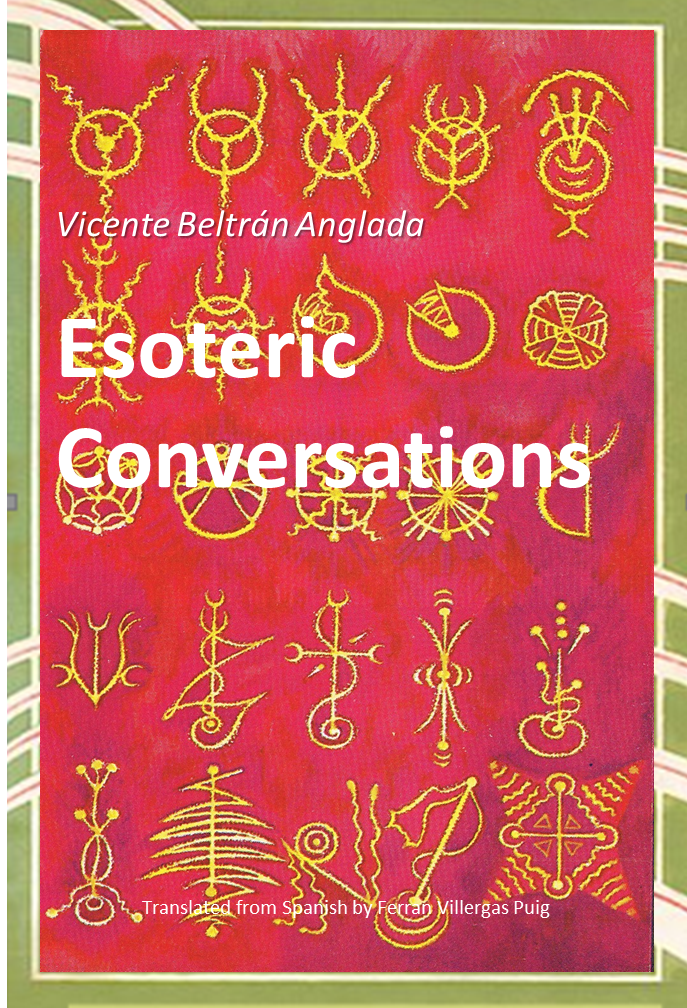 PREFACEThis book, which I submit to your kind consideration, is the compendium of a series of lectures given at the UNIVERSALIST SCHOOL OF THE NEW ERA, in Barcelona, from the end of 1975 to the beginning of 1978. The generic topic of them was the which constitutes the title of the book, that is, Esoteric Conversations. A growing number of sincere spiritual aspirants brought warmth to these Conversations and the deep investigative spirit they demonstrated, revealed through the intelligent questions asked, allowed the level of the Conversations to be constantly maintained in areas of high spiritual tension. It was thus possible, as these conference-colloquiums continued, for the esoteric spirit to take possession of the select audience and the lecturer himself, providing such an opportunity to address the deeply significant topics that constitute the cornerstone of this book. These lectures were initially recorded on tape, and were later reproduced in writing for the use of study groups in Spain and South America that were interested in them. I must also highlight that in the literary conception of the book, the chronological order of dates was scrupulously followed in order to maintain a perfect similarity of the ideas analyzed in the different conferences. As you can see, at the end of the conversations a friendly conversation is established between the audience and the speaker, and it is interesting to see that the incisive questions asked always allowed us to considerably extend and deepen what was discussed in each of them. I can honestly say that this book is the result of a group effort. Another thing that I must also point out, given that some of the ideas presented during the course of these Esoteric Conversations have a certain dose of originality, especially those that refer to the Genealogy of our Universe, to the mysterious Life of the Solar Angel and to the Creation of the Planes of Nature, is that I take absolutely responsibility for my statements and that I am not going to fall into the temptation of saying: "...This has been dictated or transmitted to me by my Master", with which I would decline all individual responsibility and would run the risk of presenting my work as the result of mediumistic communication, which would not obviously be true. I must say, on the contrary, that for many years and day after day, without allowing myself any rest, I have tried to delve a little deeper into the hidden laws of Nature and of the human being himself, trying to discover the Mystery of its absolute and remote Universal sources of Creation. I have adopted at all times the attitude that corresponds to the disciple of the New Age of not interfering with the Master's attention with the constant and plaintive supplication of "Lord, help me in my searches...", a formulation closely linked to the request of " Give me, Lord, your daily bread", very characteristic of the disciples of the Piscean Era. Well, what I have just decided is not a justification of my personal attitude in relation to that of other qualified world disciples, but I must clarify the spiritual position of a disciple with respect to his Master in these cyclical moments of planetary tension and opportunity. . It is obvious to say, and I believe that many of you will agree with me, that every rightly oriented person with sincere desires to serve humanity is assured at the corresponding level, just like true world disciples, protection and inspiration. of Those blessed Beings who guide planetary evolution from the hidden planes, constituting this reality a powerful spiritual stimulus for men and women of good will in the world.To conclude this Preface, I must testify my heartfelt and profound gratitude to the friends of the Board of Directors of the Universalist School of the New Age who graciously made their Conference Room available to me, for the opportunity they offered me to establish contact with select groups. of aspirants whose friendship I am currently honored and whose feeling of adhesion and renewed spirit encouraged me to continue with this work of esoteric dissemination.I wish with all my heart that the spirit of fraternal union and coexistence that always presided over those esoteric conversations also enters your minds and allows you, like us, to be dynamically aware of the work of the Spiritual Hierarchy here on Earth. . Vicente Beltrán Anglada Barcelona, January 1978  INTRODUCTIONThree requirements are necessary, I would dare say fundamental, for a correct investigation of the hidden laws of the Universe, to which we will try to adjust as scrupulously as possible during the course of all our Esoteric Conversations:Basically admit that the identity, origin and destiny of man have a cosmic character.Recognize that such research requires a highly qualified mind predisposed to the hidden values of Nature.That the Hermetic Key of Analogy must be applied correctly and at all times.Let us analyze, even briefly, such requirements:The identity, origin and cosmic destiny of manThe intelligent man is concerned about solving the triple question of who am I? Where do I come from? and where am I going?, which constitutes the philosophical principle of Life and the serene affirmation that the human being has deep and unknown interiorities, rooted in soils of immortality, which demand to be discovered and externalized.The problem of human identity has its origins in the divine and everything that the human being does in each of the phases of his existence is to try to understand these deep and unknown origins, supreme causes of his psychological personality and remote roots of his links with the Cosmos. This supreme attempt of man to approach the eternal spiritual Sources of his divine origin is technically called Evolution, and as far as the human being is concerned, Evolution is carried out gradually through the line of activity of three absolute Paths. approach to Life. Let's see:The Path that relates man to the vast world of things that surround him and that develops his Intellect through perception, analysis and memory. It constitutes man's link with the past and the intimate mystery of it is the resolution of the first question to be resolved... WHERE DO I COME FROM?The Path that links the human being with all the other beings of Nature, and very particularly with the other members of the great family human. This Path develops the feeling of Love in your heart, the deepest aspect of emotional sensitivity. It virtually constitutes man's link with the present and in its warm mystery lies the resolution of the question... WHO AM I?The Path that opens to the human entity the intimate perspectives of its own BEING, making it progressively aware of its absolute cosmic origin. It is the one that leads to the conquest of the future and solves the great mystery of human destiny... WHERE AM I GOING?The unification of the triple Path, which in terms of occult meditation we could define INTEGRATION, provides man with the most adequate and accurate answers to all the questions of his life about his identity, origin and cosmic destiny and opens the doors of Initiation, which is a culmination of all the efforts of the search and must therefore constitute a major part of our Esoteric Conversations.Possess a well-qualified mind for occult researchEntering into the hidden roots of man's life requires a type of mind capable not only of understanding the intellectual meaning of esoteric knowledge, but also the possibility of putting it into practical action in as rich and complete a way as possible. The distinction between esoteric knowledge and esoteric life and their final reunification will require a high mental qualification and the development of the following factors.The lower, concrete mind, whose quality is related to the vast world of objective forms and constitutes the field of intellectual knowledge in all its absolute aspects.The higher, or abstract, mind, whose quality is sensitivity to the absolute values of existence and whose recognized goal is the establishment of intelligent contact with the spiritual SELF.The recognition of this internal SELF in the active life of the psychological personality, determining absolute and transcendent changes in the individual and social life of human beings.The integration of the three factors described above in a single center of spiritual perception will produce an exaltation of the highest mental qualities of the human race and will place them in the right place, assigning them their true and broad meaning to the esoteric terms of  KNOWLEDGE, UNDERSTANDING and WISDOM. Thus, intellectual knowledge, spiritual understanding and divine wisdom constitute in their essence the virtues that the esoteric researcher must develop, as he enters the vast perspectives of the occult world and strives to progressively integrate into the elevated areas of his consciousness. inside. It is obvious to note that in the course of these Conversations and whatever the chosen topic, each person will cover the meaning of the ideas according to the measure of their own understanding and their mental capacities of perception, which does not mean that we try to establish minorities. selective within the larger group of people who attend our monthly conversations, but rather we appeal to the sense of responsibility for one's own esoteric knowledge, which should silently and humbly penetrate our hearts and become a greater impulse towards creative action. In all cases, it will be essential, however, that we use the correct exercise of ATTENTION, without which the fruits of hidden knowledge would perhaps be spoiled, since there cannot be an excellent mental qualification if this deep and serene intention towards everything fails. It happens inside and outside of ourselves. To summarize, here are the three mental qualities required for the correct exercise of discernment, key to Esoteric Wisdom:The permanent desire to investigate and understand.The right exercise of attention.The intimate conviction that the light of Truth is in all things and that it can be found if the will is strong and properly oriented towards this end. Well, this is what I wanted to tell you about the mental qualities that the esoteric researcher must possess. The levels of mental activity, the types of emotional sensitivity and the karmic incidences of each one of us will internally color our Conversations and each one will contribute to them - whether they realize it or not - the precise spiritual content that must enable a true group conscience and a loyal camaraderie between each other... Correctly apply the key to analogyWhat is to be understood by Analogy? According to HERMES TRISMEGISTUS, esoterically called “The Father of Wisdom”, the principle of analogy or correspondence that governs the process of life in Nature is summarized in this simple axiom: “EQUAL IS ABOVE AS DOWN, EQUAL IS DOWN AS ABOVE.” ”. According to the understanding of this statement, everything that exists in the infinite framework of Creation reacts to the same creative impulses as the entire Universe, man being a genuine miniature reproduction of the Divinity itself, that is, a micro universe endowed with all the creative faculties, which must be developed progressively through the serene and immutable course of Evolution. The fact that the plurality of esoteric, scientific and religious researchers of humanity recognize that the human being is a microcosm of the Great Macrocosm, attests to the universal principle of analogy and this general recognition will facilitate the understanding of the hidden Mysteries of the Nature, which are realized through the gigantic and immeasurable Body of the Universe, the planet Earth and also within the heart of man.The ancient Druid priests, religious guides of the Celtic people, placed on the altar of their worship and mystical contacts the figure of a human being, which, and according to ancient traditions, was an exact representation of the Universe and through its body they scrutinized the divine mysteries, finding that each of its complicated organs corresponded to one of the celestial bodies and constituted centers of contact with the highest energies of Divinity... The same wisdom governed the esoteric research of the great thinkers and mystics of Chaldea , Egypt, Greece or India, which managed to obtain invaluable knowledge about the hidden work of Nature, which is the Work of God, observing themselves and recognizing themselves as creative Entities and temporary expressions of that infinite internal Revelation. And this is also how esoteric researchers of our days, heirs of those noble and sublime traditions, can capture the intimate meaning of things and reveal it in the form of ideas and knowledge. Everything is therefore based on the hermetic principle of analogy, which orders research into the multiple aspects of the organized life of Nature in this Second Ray Universe and relates the simplest manifestation of life with the most complex cosmic structure. According to the imperative of such a law or such principle, all living beings are closely linked by a powerful and radiant magnetism of LOVE, the essence of Life in this Universe, which maintains the cohesion of the universal whole. There is a beautiful oriental song that poetically expresses this infinite hidden truth: “...Not the most insignificant insect dies without receiving the blessing of the Lord of the World, nor does the most humble leaf of the tree move without shaking all of Nature, for You must know, oh disciple!, that the slightest blink of your eyes affects the most distant star.” These poetic phrases may seem exaggerated, but they express the meaning of a Law of Correspondence and the recognition of the principle of Analogy that governs our Second Ray Universe. Nothing is left over and nothing is lacking in the gentle exercise of this universal law that is expressed through each and every one of the created things. Our mission in these esoteric conversations will be to try to understand the mystical scope of such meanings and strive to demonstrate them in our social life of relationships and in each of our psychological manifestations. Thus, together, and seeing the projection of the Universe in our own lives, we will acquire our right to participate in the Mysteries of the Kingdom. These are ultimately our intentions in the future of our spiritual search and those that will guide us, without a doubt, in our conversations about the hidden world.Vicente Beltran Anglada  CHAPTER IThe magic of creationThe Universe in its entirety is an indescribable magical work that responds to the Will of the Creator to BE and REALIZE. Everything that exists in Nature, whatever the level where it is manifested, is an IDEA covered with certain qualities and expressing itself through a FORM. Man is also a wonderful magical work that fully reproduces in his life the same creative movement as that of Divinity itself. He also wants to BE and he also wants to CARRY OUT his creative work in the time of his permanence within the narrow limits of his conditioning physical form. God expresses himself through the entirety of the Universe; Man uses his bodily universe to express the intimate qualities of his being, and each of his psychological reactions to life is technically MAGIC, the ability to create within himself and immediately around him the conditions that regulate the extensive field of his existence. social. We could esoterically analyze the meaning of Magic from four different angles: Universal MagicIndividual MagicMagic and the Initiatory MysteriesThe Magic of the Fifth Kingdom Each of them will constitute the main reason or theme of our first Esoteric Conversations.The universal magic Entering into the vast subject of MAGIC demands from the esoteric researcher an extraordinary capacity for synthesis that will allow him - if he correctly uses the hermetic key of analogy - to enter into the high Mysteries of the Life of the ineffable BEING that he fills with His formidable energy. the extensive field of expression of the Universe. As is known, esoteric research studies the phenomena of Life on any plane or level of Nature, from its initial causes or highest sources of production, that is, from the Will of the Creator; hence all the biological, geological, psychic, etc., phenomena concurrent in the expressive life of the planet are studied from their universal aspects until they converge in particular or individual life, thus closing the mysterious cycle of Creation in what to the human being it refers. Now... What should we basically understand by CREATION? According to the theme of our conversation today, we could say that it is the organized and operational MAGIC of the Logos in Its indescribable Intention to BE and REALIZE. We could also say, clarifying the meaning of the idea, that this creative attempt that goes from BEING to REALIZE, from Will to Action, is essentially MAGIC, that is, the extraordinary capacity of the Creator to fill with ideas the vast dynamic field of His Will until they become objective Forms that fully respond to the Purposes of His Soul. Well, this definition should perhaps be clarified in the sense that an idea cannot exist without starting from a basic Intention or creative Purpose that energizes, promotes and updates it, nor can an idea that remains floating in the immeasurable voids of Space, but that its irresistible tendency is to “magnetize” its projection field at the mental level that corresponds to it and appropriate the corresponding etheric substance of different densities until forcing it to condense or make it crystallize in a determined Form, which must respond naturally to the qualities of the idea and the Intention of the initial Purpose. This happens not only in the universal environment where the Will of the Creator moves, but also at the psychological or individual level of life where human beings use their small wills to create ideas, invest them with qualities and convert them into forms. that we appreciate everywhere, both in their technical and artistic creations and in the elaboration of their family and social environments.It can also be said, according to the analogy, that everything that exists is determined by an infinite process of organized Magic and that any type of form at no matter what level or kingdom of Nature is the result of a creative technicality beyond our powers. capacities of understanding, whose function is to “incorporate material substance” into the spiritual Intent of the Divinity to BE and REALIZE through the infinite multiplicity of ideas that arise as an effect of that Great Universal Motivation. The Seven Great Creator SoundsResorting esoterically to the significant texts of the very ancient sacred books of the great religions of humanity, cradles of true wisdom, we find these curious and at the same time transcendental statements regarding the Creation of the Universe, which is a total expression of Magic supreme of the Creator. In some Vedic hymns of the most distant antiquity it is written: "... The Supreme RISHI spoke and filled the Universe with worlds..." Other very old oriental poems express the magical idea of Creation in the following way: "The Triple Song of the Great Lord, the A.U.M., and the Fourfold response of Space produced all the Forms of the Universe.” In both statements, as you can see, what is mentioned is what in the purest technicality we could define as “the Power of the Word” or “the Infinite Grace of the Word.”Continuing with the analogy, we could say that the triple Canto, A.U.M., has its adequate replica in the biblical Mandate “LET THERE BE LIGHT” regarding the Creation of the Universe. Starting from this well-known biblical phrase we could imagine that “the Fourfold Response of Space” to which the Eastern poems refer could have its relationship with the sacramental formula of the Gospel “THY WILL BE DONE LORD”, which would then adopt a creative or magical meaning and not only mystical, as hitherto considered with reference to the life of Christ. The set of the SEVEN WORDS entailing the Will of God, “LET THERE BE LIGHT”, and the Universal Fulfillment on the part of Nature, “THY WILL BE DONE LORD”, conceal the Mystery of the Creation of our septenary Universe and we could say - always according to the hermetic analogy”, that each of these Seven Words constitutes a formidable MANTRAM, or CREATIVE SOUND, destined to fill the entire field of the Universe with certain Forms. They emerge like this, in a vast and impressive panorama open to the esoteric researcher:The Seven Days of CreationThe Seven Planes of the UniverseThe Seven Currents of Life, technically called RAYSThe Seven Planetary Spirits before the Throne of GodThe Seven Sacred PlanetsThe Seven Schemes of Solar EvolutionThe Seven Terrestrial Chains of Planetary Evolutions.The Seven Planetary Rounds or Cycles of Incarnation of the Logos of each of the Planets of the Solar SystemThe Seven Kingdoms of Nature, of which we only know fiveThe Seven Human Races, with their corresponding SubracesThe Seven Human Psychological TypesThe Seven Etheric Energy Centers, technically called “Chacras”The Seven Endocrine Glands, which Modern Medicine takes very seriously.The Seven Fundamental Notes of Music, physical expressions of the Great Cosmic SoundsThe Seven Colors of the Rainbow or the Solar Spectrum..., etc., etc.Such relationships would seem endless, but some of the significant ideas we have mentioned will form the basis of future conversations.Now, using again the sense of analogy we see that the sense of Magic has to do with the “pronunciation of certain sounds or MANTRAMS”, intended to promote certain reactions in Space, being such reactions of a devic or angelic nature and based on the well-known esoteric sentence “...Space is an Entity”, which can explain the intimate meaning of the apparently enigmatic words, previously mentioned, of “...the fourfold response of Space ", having to understand that this quadruple response will logically have to do with the quaternary origin of the physical constitution of the Universe and with the four elements that make it up: earth, water, fire and air, which are emanations of the ether of the Space that qualifies and synthesizes them and surely also with the human quaternary: the concrete mind, the astral body, the etheric vehicle and the dense physical body, since from the esoteric angle this quadruple mechanism belongs to the material aspect of Nature, being therefore both “some responses of Space to the human will to Be and to Realize.”Thus, the magical aspect of Creation is the result of a concrete order from the Creator to the immensities of Space, an order full of significant ideas which, “objectified by the Dwellers of Space”, or “the Children of Space”, As certain ancient esoteric texts call the devic forces of Nature, they become material forms of all possible types of density and destined to be tabernacles or containers of the infinite qualities of Divinity in an incessant process of cyclical expansion.This magical aspect of Nature has perhaps not yet been interpreted in terms of "Creation of Forms" but was always explained in accordance with the traditions and superstitions of the past that were assigned to the "spirits of Nature" - technically described in our esoteric studies such as "Angels or Devas" - a mysterious and hidden character, only within the reach of wise alchemists or those rare experts of the laws that govern Nature to whom, with greater or lesser success, the name of MAGICIANS was awarded. , that is, of “interpreters of the Law and Makers of its Justice”, as ancient mystical poems say. But, this statement of "Doers of their Justice" is only a unilateral aspect within the concept of MAGIC, given that there are two totally different interpretations of it: THEURGY, or White Magic, and GOECIA, its expression. incorrect or Black Magic. MAGIC, as a system of Creation, has only one meaning: the substantiation of ideas and their conversion into forms, but in its intentional aspect it has a double motivation, the correct and adequate expression in accordance with the sacred laws of fraternity, which express the true meaning of evolution, and the inadequate or incorrect one that depends on the devirtualization of the principle of brotherhood and obeys those strange and unknown motives - underlying the intimate life of Nature - that degenerate into the principle of selfishness that creates everything possible center of conflict in the Universe, in the planet and in man... We are hiddenly told of the existence of a "Cosmic Evil", wisely organized, which apparently produces the seeds of all possible disturbances in the universal and planetary order and determines what we could describe as “bad karma in the life of Nature” or in the human social environment. We will not stop, however, in the examination of the causes that produce cosmic Evil, with the mystical theory of ''fallen Angels'' or incorrect magical activities, we are fundamentally interested in grasping the scientific principles - if we can put it that way - of WHITE MAGIC and consider our SOLAR LOGOS as the Supreme Magician of the Universe, perfect in each and every one of Its expressions, as well as SANAT KUMARA, our Planetary Logos, as the Supreme Magician of our planet, filled only with high qualities Good since, from the human point of view and even from the great Adepts, only qualities, virtues and perfections are perceptible in the splendid Lives of the Creative Logos.The Supreme Chalice of CreationThe Intention, the Idea and the Form constitute the Magic Triangle of Creation or the process of Organized Magic, not only in this Universe where we live, move and have being, but in any type of created form since, according to the great Initiate Hermes Trismegistus - esoterically called the Father of Wisdom - “... It is the same above as below, the same is below as above.” Thus, every manifestation of life in Nature is the result of a magical work in which the intention, or will, the qualifying idea of that intention and the resulting form of the idea, conveniently interpreted by the Dwellers of Space, will always be present. . These invisible forces, whether called devic or angelic, still constitute a very esoteric or occult knowledge which has not yet been imparted with sufficient breadth and clarity, undoubtedly due to the extreme materiality that prevails in large human sectors, but, in my opinion , the time has come to give this idea or this devic or angelic knowledge a very deep and attentive consideration, since without this prior knowledge the study of Magic and the scientific procedures that qualify it are practically impossible, or at least would be very poorly and imperfectly explained. We will leave such a study for later, but when dealing with the magical process of Creation we must accept, even as a necessary mental hypothesis, the existence of invisible forces that live in the ether and that in a mysterious way “constitute the ether” and produce, Thanks to the potentiality and expansive force of ideas and intentions, all forms of Nature and the Kingdoms. The well-known esoteric axiom “Energy follows Thought” has to do with the dynamism of devic action which represents in its entirety the Creative Activity of Divinity, mystically the Holy Spirit, the MOTHER aspect of Creation, Sustainer of all things. Shapes of the Universe.The Supreme Magic of the Universe aims to create vehicles of Matter for the Intentionality of the Creative Spirit. This Intentionality and the way of representing it in Space and Time take esoterically the well-known symbols of the VERB and the CHALICE, the Word expressing the Word of Divinity, full of the Will to BE, and the Chalice being the physical Universe that must contain it. Esoterically, this Divine Will or Intentionality is defined as “the ORIGINAL WORD”, decomposed into two basic sounds, representative of the SPIRIT-MATTER duality, which esoterically we know as the double Sound O.M., which, converted into a creative Idea, gives rise to the axiom hidden previously mentioned, “Energy follows Thought”, being the triple Sound A.U.M. the basis on which the material structure of evolution is based, each one of such sounds providing some of the fundamental principles through which the Divine Spirit can manifest itself. Trying to make this idea graphic we could establish the following analogy:These relationships will perhaps inform us of the magical quality of each of the expressions of Nature, from the densest forms of matter to the highest sublimities of the Spirit since, according to the analogy, every type of Form is a Chalice of expression. of the Creator Word, or Soul of Divinity, from the simple physical structure of an ant to the most splendid planetary Form of the Creator Logos. We must therefore accept that all of Nature, with its infinite plurality of songs or sounds, is the indescribable CRUCIBLE in which the supreme Magic of Creation is carried out, the Augustan Symphony to which each Kingdom, each Race or each Species contributes its particular creative motives and susceptible tendencies to perfection, being the highest and most harmonious of the songs at the ZENIT of this entire range of creative sounds, the one that most correctly and adequately completes the Plan of Divinity in the very extensive Spaces where it exercises the magical powers that arise from His supreme intentionality to BE and REALIZE. We will thus close, as is esoteric rigor, the circle of our conversation today by linking the end with the beginning, that is, glossing the Intention of God as the Supreme Art of MAGIC. From this moment on, only Ideas and Forms, unknown units of life using the set of sounds that shake Space to create “objectivities” will enter the esoteric field of all our conversations. Let us therefore maintain, like the Creator, our intention to Be and to Realize. Thus, our esoteric conversations will also have a magical character and each one, within their own latent qualities, will contribute their eternally creative spirit to them...Question: According to you, everything in the Universe is Magic, but I don't quite understand how an ant, for example, can perform a magical work. Could you clarify this point? Answer: Magic is a creative process that goes from the Creator's Intention to the most humble form of life in Nature. Thus, every objective manifestation within it only reflects in its own sphere of manifestation, no matter how small, those hidden powers that we esoterically define as MAGIC, that is, each expressive form in Nature is the container. of an Intention, of a life or of an idea representative of the soul or consciousness, the objective form being simply the expressive chalice of the interaction between the will and the idea, and it can be assured that everything is MAGIC in the Nature in which it participates not only the splendid Being that we call LOGOS, but the simple ant to which you have referred and even the most insignificant and humble of the chemical elements or atoms...Question: You have said during the course of your conversation that Space was an Entity. I don't quite understand this idea. Answer: Well, you look at Space with your physical eyes and you see nothing, but you know, however, that Space is crisscrossed by an infinite network of vibrations, those of light, of sound, of the radio, of the telephone. , etc. We also know that there are even more subtle transmissions such as the etheric vibrations produced by the brain, psychic conditions, telepathy, ectoplasmy, etc. This tells us that Space has a particular and intimate Life that allows the transmission of all types of vibrations from the densest to the most sublime, an indication for the esoteric researcher that within Space there exists something that we could consider as a species of Soul that directs, coordinates, promotes, stimulates, qualifies and energizes all the possible vibrations that rise from the subtle bodies of all of Nature. This Entity, or this SOUL - if you prefer this name - is a Will that I would dare to describe as Individual that uses Space to “complete the supreme Work of Creation”. Extremeting the power of our imagination... why not qualify as Devic or Angelic this infinite potentiality of Space whose mission, from the angle of MAGIC whose study we are carrying out, is to fulfill the divine Will to BE and REALIZE? Question: Is there a relationship between the symbols of the Chalice and the Word that you have mentioned, with the representative Mysteries of the Christian Mass? Answer: There is an absolute relationship and the mysteries of the Christian Church, esoterically interpreted, offer a reasoned explanation of the symbolism of the Chalice and the Word, the Chalice, or Body of Mysteries, being an expression of the three bodies or mechanisms of human expression: physical, emotional and mental symbolized in the base, in the support and in the hemisphere of the mystical Cup used by the priest in the act of the Consecration of the Mass. The Word is represented by the sacred Host in the shape of a circle that tries to symbolize Divinity, since the circle is the most perfect geometric shape and the one that most appropriately symbolizes the magical movement of Creation. Using analogy every mystery can be revealed to the intelligent researcher. Question: What do you understand by devic forces, that is, those that you define as “the Dwellers of Space”? Answer: I understand by “Space Dwellers” those individualized energies that operating in order of hierarchies constitute the Entity that we call Space. These forces act in accordance with the ideas that arise from the creative center that we call the Will of God or, according to its universal consequence, with those of any center of life and consciousness on no matter what plane or level of Nature. These are subjective, invisible and hidden energies that move with their activities the immense and immeasurable edifice of universal Magic. That is to say, and remembering again the axiom “Energy follows Thought”, these invisible, devic or angelic energies constitute the principle of ENERGY that vivifies the absolute Cosmos. From the activity of thought and the expansion of its infinite qualities, all types of energy inevitably arise which, suitably substantiated through a high magical process or elevated alchemy, determines the creation of every possible manifestation of form. Question: I'm not sure how this expression of shapes can be produced from an idea. Can you be more explicit about this? Answer: I will try to be, but I warn you in advance that much of what has been said during the course of our esoteric conversation today will have to be understood more by intuition, following the esoteric rules of analogy, than by simple intellectual analysis. We have an intention, an idea and a form in the expression of any life process in Nature. This entire process is carried out in the ether, the ETER being the part of the Cosmic Space energized by the Creative Intention of Divinity. There is thus a magical aspect of Creation that forces the ETHER to expand or contract in accordance with that creative impulse of the creative Deity. Following this process, any idea, in accordance with the principle of analogy, “appropriates” a certain amount of energy, which, as we saw previously, is of an angelic or devic character and constitutes an intimate property of Space and obliges it. , always according to the quality of the idea, to “contract” or substantiate until it becomes an objective form, this form being the chalice or dense vehicle for the manifestation of that idea. Thus, according to this magical principle of substantiation inherent to Space, God has filled and is constantly filling the infinite grandeur of the Universe with objective forms. The human being “made in the image and likeness of the Creator”, also fills with forms through the creative impulse of his intentions and his ideas the mental, psychic and physical environments that constitute the particular social and family environments where he lives, moves and has the being.  CHAPTER II Individual magic In our conversation last month we studied the topic of MAGIC from the universal angle of view, although leaving established the fact that man being a flash of Divinity and "made in His image and likeness", as without any distinction they assure all the great philosophies and religions of Humanity, he was also widely qualified to exercise the powers of MAGIC in the creative aspect most related to his nature and degree of evolution, that is, that which refers to the creation of karmic situations and of social environments, as well as the great scientific, philosophical, religious, artistic, etc. contributions that characterize human civilization and the history of the world itself.Having reached the conclusion that MAGIC is an eminently scientific term, as esoteric researchers try to demonstrate, since its meaning implies "incorporation of energies for the creation of forms", our special attention, as far as the human being is concerned, the same thing that we did when we studied the Magic of Universal Creation will have to be centralized, in the two great sounds A.U.M. and O.M. In the present state of evolution of humanity, only a small number of human beings are capable of pronouncing the O.M. sacred in the correct intonation. The vast majority are still largely immersed in the maelstrom of the three lower worlds, mental, astral and physical, which are their particular levels of psychological expression and they only manage to pronounce one or another of the three confluent sounds of the A.U.M. As we all know, such sounds are essentially related to the first three Kingdoms of Nature, the Mineral, the Vegetable and the Animal, from whose chemical components - if we can express it that way - man extracts the matter he needs to build his vehicles of expression. psychological or karmic, this being the existing relationship or analogy:Animal Kingdom - Concrete MindU. Plant Kingdom - Emotional VehicleM. Mineral Kingdom - Physical BodyThe particular attraction that human beings feel toward some particular vehicle of expression has determined the classic psychological definition of humanity into three well-defined types: the mental or intellectual, the emotional or mystical, and the material or instinctive. Each of these types makes one of the three sounds that make up the mantra resonate in a very predominant way creator A.U.M., be it the one that corresponds to the note A., the U. or the M. In very fortunate cases and under certain favorable circumstances some human beings can make two of those sounds resonate within themselves, or vibratory notes and one very A select minority, surely the one that Christ defined as “salt of the Earth”, have reached a certain degree of spiritual integration that enables them to emit the three key notes of the A.U.M. in the future of their existence. and they are prepared, therefore, to take the next step in the evolutionary process of their lives, that is, the one that will allow them to hear and later pronounce the magical sound O.M. which corresponds to the eminently spiritual life and, esoterically speaking, is the “sound of Liberation” whose correct intonation will qualify you to consciously enter that unknown dimension within the life of Nature, mystically defined as the Fifth Kingdom or Kingdom of Heaven. .Hence, organized Magic, as far as the human being is concerned, expresses the very meaning of evolution, which always obeys a permanent impulse of growth that, arising from the center of consciousness that we call "the self", then extends in increasingly dilated spiral waves seeking union with other larger and more inclusive centers of consciousness. Personally and psychologically, the evolutionary sense - so to speak - extends from the physical consciousness located in the center of the spleen to the mental consciousness of the center between the eyebrows, passing through the center of the solar plexus where the vast majority of humanity deposits a greater amount of attention or consciousness. According to this description and following the order of sounds of Nature, the creative mantra A.U.M. It evolves through each of such centers of consciousness towards the solar mantra O.M. which, as we are told esoterically, is the Sound of Resurrection and also “the Lost Word” to which reference is made in some very ancient writings and also constitute “the Password” to penetrate the initiatory Centers. The location of this type of consciousness is in the crown center, the “Thousand-Petaled Lotus”, when it is perfectly developed.The supreme Magic of the human being, the destiny of his life and his path of cosmic projection consciously extends through that very subtle “thread of light” distilled from the mind of the disciple in the process of spiritual integration esoterically called “Antakarana”, and goes from the Ajna Center to the Crown Center, that is, from the intellect to the intuition. In the intellectual center, or concrete mind, begins the great journey and the great creative transmutation that must convert the A.U.M. in the O.M. Hence the importance that is hiddenly assigned to the center of the eyebrows in order to the development of the organized Magic that operates through each of the centers of consciousness, making its particular evocative note resonate and radiating the special magnetism that each one of them has. Such centers correspond to “dynamize” the space with the defined type of ether that must substantiate, concretize or objectify the required etheric, psychic or mental forms whose elaboration or construction constitutes the very secret of Magic. A person of primitive type, said this without any pejorative sense, has mostly a consciousness focused on the physical and his psychological nature responds only to the note M., the third, of the great creative sounds of Nature. People of the average type or, as they are commonly defined, “of the average of Humanity” respond to two of these sounds, the M. and the U., being mostly emotional and psychic in their psychological natures. When a person has evolved sufficiently in the mental aspect and as a result is able to control his emotional reactions and his primary instincts in the physical order, he creates a triple personality in the psychological order and makes it resonate in each of the phases of life. his life the creative sound A.U.M., which, we are told, corresponds to the Will of the Creator to CARRY OUT His Work in the Universe.However, only when the intellect or the concrete individual mind has gone very deep into the hidden order and is able to consciously control its most intimate psychological reactions, which is an obvious sign that it has built a large stretch of the luminous "bridge of light" ” of the Antakarana that goes from the lower mind to the higher, can penetrate into some of those secrets or mysteries that we occultly define as ''Organized Magic''.I insist, upon reaching this point, that Magic, the activity that governs the evolution of forms, has a universal character and that any center of consciousness, no matter how tiny, produces Magic, because despite its insignificance, it possesses, like the Creator, an intention , idea and form, that is, an evolutionary purpose, a clearly differentiated destiny in order to the species to which it belongs and a defined form by which that destiny must be fulfilled in the general evolution of Nature. It is the Magic that responds to the Will of the Creator to “Grow and Multiply.” But, when referring specifically to the organized Magic that corresponds to humanity, we must take into account the mental center from which the human being consciously operates when reaching certain very advanced phases on the path of evolution and can produce at will "certain prodigies." external” or determine “some environmental effects”, whose characteristics are analogous to those that occur in the organized order of Nature, as intended by the Creator.The Magician, whether white or black, can create “prodigies” or wonders in the environmental context, but the nature of such phenomena will have to be logically based on the power of mental concentration on a determined idea, obeying the impulse of a defined intention and impregnating that idea of sufficient dynamism to arouse within the depths of the ether, the necessary reaction that certain environmental, physical or psychic forms must produce by substantiation. It does not enter into our conversation today the intention of going into detail about the kind of prodigies or tangible phenomena that a true Magician can produce, following the lines of a process intelligently calculated and energized by the energies of a very powerful basic intention. But if it will be necessary to affirm that the Black Magician uses the A.U.M. sound. operating from the center of it, not being able to reach, despite the high degree of integration of his personality and self-control, the vibratory notes of the O.M., being incapacitated due to his perfidious purposes to be able to penetrate the infinite mysteries of spiritual life. . The White Mage, on the other hand, controls the triple sound A.U.M. from the very center of the solar mantra O.M., for which reason it has not only an integration of a personal or psychological nature, but also a perfect integration in the spiritual order, being more powerful and more subtle the prodigies and wonders that it can produce in order to the Organized magic as it operates in our world. Realize when you reach this point, that from the esoteric angle, organized Magic is considered very differently in order to the evolutionary process of Humanity, establishing very well-defined borders between White Magic, which produces Good, and Black Magic. that determines Evil, these two concepts being an initiatory mystery that one day will be revealed to the true disciple on the spiritual path. However, the intellectual understanding of these extremes will be clearer if we establish the following analogy: Lunar Forces:A. Concrete mindU. Psychic Power M. Instinctive lifeSolar forces:O. Abstract mindM. Inclusive love      Will for GoodSolar forces and lunar forcesWhat exactly do we mean when we establish this distinction between the two infinite qualities of Magic? Or are both not properly compensated, given that both the sun and the moon have their proper place in the creative order within which our Universe moves? Well, during the course of this conversation we are not going to discuss the universal order or the Will of the Creator with respect to the double meaning of Magic, but we are deeply interested, looking at the laws of evolution, in trying to understand the hidden motives of our soul. which accurately indicates to us the path of Good as the most appropriate to resolve the unknowns of life and the most correct to achieve the benefits of internal peace which, apparently, is the ideal goal for humanity. This being so, the most important thing for us will undoubtedly be to constantly delve into such spiritual motives and embark on the path internal as the most suitable to become perfect white Wizards. I hope this is the purpose that guides and illuminates us all during the course of these esoteric conversations. I think it will help us in such an attempt to give a little explanation about what we have to understand, esoterically speaking, by lunar forces and solar forces. The first are of a substantial order in the evolutionary order of Nature and “their devic elements” act in the ether according to an incessant process of dense materialization of the intentions and ideas that may arise consciously or unconsciously from the minds of the people. Humans. When such devic elements are handled by some black Magician, their power is enormous and they can determine disastrous results in the environmental order. Fortunately, there are many people in the world of good will and sincere interest in favor of Good who, with their correct and suitably adjusted attitude, “counteract” the activity of the lunar forces and keep them at bay, as it is commonly said, in the surrounding environments. social of the Earth. The sense of Good and Evil and their spiritual recognition on the part of human beings filled with good intentions is, therefore, between the distinction established between the lunar forces corresponding to the dense forms or lower vehicles used by man and the solar forces. , whose identity is absolutely spiritual and constitute the elements that arise and manifest from that center of causal consciousness that we call the “higher SELF”. As you will see, I am treating the subject from the most purely orthodox angle of view in the esoteric order, although nevertheless allowing for a glimpse of new aspects on known issues, such as those related to Magic and the psychological problem about the Good and of Evil.The lunar forces are responsible for the construction of all those objective forms that, due to their density, serve as vehicles for the lower states of consciousness of humanity. The solar forces, naturally and in accordance with the sense of light, build subjective forms that will be used by the higher states of consciousness as vehicles of spiritual expression. It will be understood, therefore, that when we talk about these forces, lunar or solar, we make a specific reference to what in theosophical language we would define as "lower self" and "higher self", the meaning of Magic being then confined to the aspects inferior or superior of the mind, which is the receptacle of all cosmic energies with integration capabilities in the mental world, which later will serve as vehicles for the states of consciousness of human beings in a correct or incorrect expression, depending naturally. such eventuality of the degree of evolution they have achieved. From such a point of view, the meaning of Magic is clarified because it is reduced, as far as humanity is concerned, to the psychological activities of consciousness, with a correct derivation in the evolutionary aspect towards the higher mind and another less subtle and subject therefore to many errors of interpretation and judgment that leans towards the lower mind. It must be taken into account, however, that such aspects of the mind, both in the elevated and sublime and in the dense and material, they are full of levels or strata each endowed with its corresponding vibratory quality, for which reason it will be understood that there are "infinity of hierarchies" within the devic, lunar or solar forces, which fill the space with all types of Psychic forms, these being, as a whole, those that characterize the social environments of humanity.Individual magic creator of civilization, culture and the history of humanityThe understanding of everything we have just said will undoubtedly lead us to the conclusion that everything that happens in the social order qualifying an environment, characterizing a culture or determining any type of civilization is technically Magic, that is, the ability to consciously use or unconsciously, rightly or wrongly, the etheric forces that populate space, esoterically called “devic”, which are the invisible agents of Divinity to create all imaginable forms in the evolutionary order of Nature, creating the expressive vehicles for each one. of living species on no matter what Plane, Kingdom or Race within our Solar System. Thus, the term Magic has an eminently scientific and total value for the esotericist since he appreciates in the Life of Divinity an extraordinary capacity for Synthesis, which, broken down into the triune order of Intention, Idea and Form, constitutes the basis of universal Creation. . The human being limits himself to “reproducing” such activities in his small life. The development of your higher vehicles of consciousness, the mental, the Buddhist and the atmic, which as you know, constitute the spiritual Triad or Vehicle of the Monad, enables you to use the high secrets of Magic through the high Alchemy of transmutation to which holds their vehicles or lower bodies and such transmutation causes a noticeable modification in the social order, to the point of creating the structures of a new science, a new culture or a more splendid civilization. Such is the point that we must analyze more carefully from the esoteric angle of view of organized Magic in our world, since the understanding of the creative principle at work and the intelligent examination of the difficulties that must be overcome to erase it from the consciousness of humanity the traces of a traditional, worn or withered past that crystallize the cyclical work of the ages, will be able to determine with time and the correct exercise of reason a powerful collective CATARSIS that will affect all levels of consciousness of humanity and produce a new social order and the cultural bases that the new type of civilization requires. Well, I think we all know this even intellectually, but what is most interesting now is to accept the challenge of the events that are constantly occurring and give rise to environmental situations and to mentally update a new creative capacity capable of "positively stirring the ethers" and attracting to the etheric areas of the Earth the greatest possible number of "solar devas" since it is these, in short, that will enable the higher activities of consciousness and will force, As a result, they retreat to the lunar or inferior forces that stir in the lowest and densest psychic strata of our world. It is to this superior mental and psychic condition and to the transmutation activity that it imprints on the condensing ethers of the material substance of the lower planes of Nature, to which the esoteric researcher must constantly aspire, the goal being the intelligent coordination of all states of consciousness of humanity aiming at the good of the whole and the structuring of the just and harmoniously retributive social order that new times demand. Can we come to admit that esoteric study is a serene and profound investigation of the magical laws that govern the Universe and that human beings must one day manage these laws wisely and consciously to collaborate in the Work of universal perfection? In any case, the ideas presented during the course of this conversation today constitute, or should constitute at least, a formidable challenge to our condition as esoteric researchers and to our human capacity to Be and to Realize, the two great universal options to which we can access by virtue of the eternal laws of sameness that permanently unify our lives with the infinite Life of God, the Creator.Question: Do the solar and lunar forces that you have mentioned have any relationship with the Angels to which traditional religions refer?Answer: Yes, there is a complete and absolute relationship. In our conversation today about individual Magic, we have attempted to give these living forces of Nature a rigorously scientific, rather than traditional or mystical, character. From the esoteric angle, the Angels are considered in the totality of their countless hierarchies as “the creative agents of Nature”, the true architects of the organized Magic of the Universe, that is, the mysterious components of the Holy Spirit aspect of Divinity, the of Creative and Intelligent Activity. It is only a matter of assigning to such forces the scientific character of “ENERGY” if we want to understand the structural bases on which the Planes of the Universe are based and the totality of the forms, objective and subjective, that live, move and have their influence in them. Reason to be.Question: My difficulty lies in understanding how an angel or a deva, of whatever nature, can create a social environment. Could you be more explicit about this?Answer: I will try to be. But, above all, we must try to understand what is hidden behind the veil of ideas that under the description of “forms”. Objective” and “subjective forms” have constituted a very important part of our conversation. The secret of Magic is found in the qualifying center of such forms and it is also there, in that center, where we can place, according to our esoteric research, the invisible forces that construct the structural forms of Nature. A passing point or a path in the ether must be imagined that clarifies the meaning of the geometric construction of forms and from which it can be seen that everything that exists, both objectively and subjectively, is neither more nor less. than a process of “substantiation of the energies that qualify the ether”, with which we are already introduced in fact into the mystery of the activity of the devas, or the creative forces of Nature. If everything is ether in the Universe, expressed under all possible densities, we must accept - hypothetically at least - that there are some invisible factors or elements that participate in the qualities of the ether and make possible this process of substantiation that gives life and consistency to all existing forms, both objective and subjective. The basis of creative Magic lies precisely in this process of substantiation or materialization of subjective energies, such as those of will or idea, and makes them objective at a certain level, mental, emotional or physical, that is, providing them with a body, a form or a more or less dense vehicle of manifestation.Question: Can we say then, according to what you said during the course of your conversation, that by the mere fact of being concrete or objective such forms should be considered negative or coming from the activity of lunar forces?Answer: This idea must be very nuanced because, and always in accordance with the meaning of Magic, what defines the activity of the solar or lunar forces is not basically “the density of the ether” used in the construction of a certain form, but the subjective intention that is at its base. We cannot say that it is the Black Magicians who are involved in the creation of the mineral Kingdom, due to its extreme density. We speak technically of Magic in the strictly human order, that is, in that of its social relationships or psychological activities on mental or psychic levels. There is a Law in the Universe that was grasped by the great Initiates of the past, which esoteric tradition has summarized as follows: “Energy follows Thought.” This hidden axiom attempts to explain that lunar or solar forces are energies that are expressed according to the intensity and quality of men's thoughts. Good ideas should logically attract “solar forces”; Bad ideas will, on the contrary, invoke these forces that we esoterically define as “lunar”. But, even within this generic ordering sense of the devic work to give objective or environmental forms to such ideas, we must establish a great differentiation in order to their densities, even between good ideas, which can be excellent, correct and even sublime, or among those that we have considered as bad, whose degree of density it will depend on whether the intentions are perfidious, selfish or reach extremes of cruelty, always in accordance with their repercussions on the social order.Question: I attended your conference last month and I have better understood through your conversation today what must be technically understood by Magic. But will scientists accept this idea as the basis for their future research?Answer: As I said at the end of my dissertation, the technicality of organized Magic is the supreme impulse of social evolution. I don't know how scientists will respond to the challenge of this idea. What I do know perfectly well is that in the solitude of their laboratories and during the course of all their research they are incessantly producing Magic, for Magic is an objective expression of the hidden truths of Nature. Men of science, due to the nature of their research, are forced to constantly verify, objectify and concretize the hidden truths that are present in the ether and try to reveal themselves. The problem is not with the scientist since he, without realizing it and due to the quality of his research and field of study, is constantly invoking "devic forces", but rather with the mystic or the deeply religious man who is only capable of imagining " angels or devas” inside churches or places of spiritual worship. The day that human beings understand that the mysterious forces of the ether or the invisible builders of the Cosmos are everywhere and not confined only to the narrow limits of a certain religion, the world will have taken a gigantic step and will determine that Science and Religions, fully complemented and harmonized, jointly establish the foundations of a new and more correct social order.CHAPTER IIIMagic and the initiatic mysteriesDuring the course of the previous two conversations we analyzed the topic of MAGIC from the angle of view of universal and individual creation. Today we are going to do it in a deeper and more intimate sense, still relating creative Magic with the initiatory mysteries, as they have been hiddenly revealed by the Christian church and taking the psychological and dramatic personality of Christ as the central figure and main interpreter of them. , who, in our esoteric studies, is the genuine representation of the sacred Word, of the cosmic sound O.M., from which originates the entire chain of universal mysteries and every possible creation or magical expression of the Life of the Creator.The O.M. sound defines the Christ Entity during the very long process of the universal evolution of Life within any type of form and what we will try to express in our conversation today is the evolution of the Soul or individual consciousness of the “I” through the attributes objectives of the form within which it is contained. We will thus begin a magical connection between each type of consciousness in the process of evolution and its corresponding attribute of form, recognizing that life, quality and appearance, or Spirit, Soul and Body are the three fundamental aspects implicit in the evolutionary process that gives rise to Organized magic performed by Divinity within the “no-go-go” circle of the Universe. It is no longer a matter of analyzing the construction process as we analyzed in our previous conversations, but of the purification of the built forms, in a sacred attempt that is part of the Magic of the Creator, to exalt them, to refine them, to ennoble them and to purify them, preparing them, in short, so that the Life of Divinity can use them as suitable vehicles of the sublime Archetypes devised in the depth of His infinite and indescribable Mind.Such Archetypes of perfection are implicit in each of the esoteric Mysteries of Christianity, from the one that begins with the birth of the Christ child in the mystical Cave of Bethlehem to the consummation of the liberating Sacrifice that takes place on Mount Calvary and in the subsequent processes of the Resurrection and the Ascension to the Kingdom of Heaven. These Mysteries must currently be considered with a new type of vision, placing more emphasis on the psychological attitudes of the Master Jesus, who symbolizes the human being, than on the historical incidents whose images have come to us very deformed by religious conventions and traditions. Let us thus realize the process of Jesus, the man, immersed in a social environment full of contradictions as corresponding to the evolution of any human being, from the moment he is “born” to the life of psychological consciousness as a soul in incarnation in the Bethlehem of its body, until it dies on the Cross of any difficulty on Mount Calvary of its multiple and continued trials and karmic sufferings.Each of the five Christian Mysteries that we have taken as the basis of our conversation today, that is, Birth, Baptism, Transfiguration, Passion and Death and Resurrection, are present in each and every one of the phases of human psychological life constituting the boundaries between diverse and innumerable types of evolution, as well as increasingly vibrant Notes from the O.M. solar since it begins its karmic journey from the A.U.M. sound, or sound that constructs the vehicles in a way that the souls of human beings must use, until its sound has become so sharp, penetrating and insistent that it has managed to attract attention of the great sound O.M. o Original Word that only Divinity or the mystical power of the Spirit is capable of emitting or projecting into the universal or planetary ethers.The body of mysteries of the Christian churchIn the Mystery of the Birth, as a universal seed of an infinite series of immaterial events that will occur in the life of the historical man represented by the Master Jesus, all the known Kingdoms of Nature are present: the mineral Kingdom offers the Cave of the Birth , the plant kingdom the logs of the manger and the straw that will shelter the naked body of the newborn infant, the animal kingdom the traditional couple of animals, the ox and the cow, the human kingdom Joseph and Mary, the Fifth kingdom being represented by the newborn Christ that symbolizes the human soul.Coinciding with this Mystery, an essential event occurs, to which perhaps the due esoteric value has not been assigned, recognized in Christian symbology as "the Adoration of the Three Wise Men", which constitutes an authentic profile of the great mystical process of being. human in the psychological drama of the historical evolution of his life. Analyzing each of the three Wise Men very critically and analytically (remember that Magic regulates the creative process of Forms) we see that their offerings to the child God are perfect symbols of their own intimate natures, that is, that the gold, the incense and myrrh, whose values or chemical attributes represent a certain psychological quality of the human Soul and determine the creation of the mental, emotional and physical bodies, Gaspar, Melchior and Baltasar being after very powerful Devic Entities, still incomprehensible to our limited intelligence, which carried out the evolution of the three great Kingdoms of Nature that precede the human Kingdom in the process of planetary evolution, that is, the mineral, the vegetable and the animal. At the symbolic center of the psychological Drama of the Birth in the mystical Cave of Bethlehem is the newborn Christ, the human soul, an indescribable spark of Divinity that has created his immaculate body with the gifts or offerings of each of the Three Wise Men. Next comes the Mystery of Baptism, another sacred aspect in the life of Nature, within which the spiritual aspect or human soul is introduced into the Chalice or offering of the Three Wise Men to the newborn infant in the Cave of Bethlehem. This Mystery is represented by the introduction of the universal Super soul, symbolized by Christ, in the Chalice or Tabernacle offered by the Master Jesus in the mystical Drama known as “The Baptism in the Jordan”. The waters of the river contain the secret of this Mystery, so little known in its esoteric implications by the faithful of the Christian Church, but which has to do with the possession by Christ of the immaculate Body of the Master Jesus, Who, from the age From eleven years in which we see him in the Temple talking with the Doctors of the Law (the intellectual and dogmatic concept of religion) until the thirty years of his physical life, he has been preparing for this obligatory phase of purification of his Chalice, or triple Body, so that it can be taken or inhabited by the solar Word, or Christ. These nineteen years in the life of the Master Jesus, of which nothing is told to us in the New Testament or in the Gospels, constitute for the esoteric researcher the magical reference point of what in Christian terminology itself is called "the Path of the Discipleship.” In such an obligatory period of necessary preparation the physical body, the emotional vehicle and the mind are purified to the maximum by Jesus, the man, until in their interdependence they constitute a vital integration and a perfect balance that allow the A.U.M., or material substance that represent, issue the O.M. of spiritual invocation that “to the fine and alert ears of the great Promoters of planetary evolution,” gives them the unequivocal assurance that the Chalice is suitably prepared for the reception of the Word. And then, as it is written in the mysterious annals of time, “…THE WORD BECAME FLESH.” The sacred vehicle offered by the Master Jesus is taken by the Christ and for three years, full of esoteric, spiritual and mystical symbolism, as well as psychological dramatization, Christ, the Avatar that humanity has been waiting for "since the time of Elijah", travels the world dispensing in His path the gifts of the Holy Spirit and the Treasures of Grace.This is a Mystery that the Christian Church has tried to 'imitate' rather than 'explain', through the symbolic baptism of the being born in the shadow of its religious structures, but we must take into account what John the Baptist said. , who according to the Scriptures was the Hierophant mediator in this sacred initiation or Mystery of Baptism in the Jordan... "I baptize you with Water, but he who will come after me will baptize you with Fire", showing in such mysterious words the steps obligated of Christ and those of every soul fully identified with the spiritual Path in the search for the mental Archetype of one's own individual perfection. I am referring specifically to the Mystery of the Transfiguration which, from a deeply esoteric angle, constitutes a very clear and defined goal in the life of the Initiate because it allows him to ascend to the “Mount Tabor” of his consciousness and fully awake in the spiritual life, he can contemplate from there his three bodies, defeated and subjugated, that is, and resorting again to the symbology, to the offerings of Gaspar, Melchior and Baltasar and recognize within himself, in the depths of his heart, that first great synthesis of spiritual power that in the languages of the Mystery is called Transfiguration. In this Mystery the two previous ones of Birth and Baptism are merged. Baltasar's myrrh, Melchior's gold and Gaspar's incense offered a triple body to the human soul, whose psychological representation is Christ. The mineral Kingdom, as an element of transmutation, offered the Cave, a symbol of the physical body, with the drama of the Birth being its objective expression. The Vegetable Kingdom offered the Water of Life that allows the seed of man to germinate, grow and expand in the emotional world and after this Mystery the Light and Fire carry out their work, transfiguring that which in the Vegetable Kingdom was a permanent work of “transfusion”, converting radioactivity, the highest alchemical expression of the mineral Kingdom into the Sap, or water of life of the vegetal Kingdom that ascends until it culminates in the form of nervous energy in the animal Kingdom, which, in this sacred Mystery comes represented by the three disciples, whose bodies are asleep while the Initiate receives the glory of the Transfiguration. Christ, the great Initiate, radiant and transfigured, contemplates from the Mount Tabor of his consciousness where he has managed to ascend how Water becomes Fire, in the same way that in the previous Mystery of Baptism he saw how the earth of his physical body was fertilized by the waters of the fully purified emotional body, thus allowing the progression of the triple magical sound A.U.M., representative of the three periodic or karmic vehicles of the human personality, that is, that the physical body, the emotional sensitivity and the mental vehicle have arrived to such a state of integration and balance that the “fire” of spiritual resolution has allowed that state of integration that has made possible the Mystery of the causal Transfiguration that opens the way to the next great Mystery to which the human soul will inevitably access, the Christ transfigured, absolute Lord of his vehicles of expression or of the Chalice prepared by the activity, effort and sacrifice of the disciple Jesus, perpetual symbol of spiritual, individual and universal aspiration.After this obligatory Transfiguration the internal Self is prepared to take the next step, that is, the Drama of Passion and Death, which begins in the Garden of Gethsemane where the Christ faces the test of the supreme Chalice which he must renounce. forever, this Chalice being not only an expression of life in the three worlds, a result of the magical activity of the A.U.M., but also the sacred Tabernacle or “Body of Light” to which Paul of Tarsus refers, “which does not It has been built by the hands of men” but by the very subtle AGNISHVATTAS devas of the highest integration and beauty. When Christ, representing the human soul, pronounces those words embodying the deepest feeling of loneliness and agony: “Father, take away from Me this Cup of Bitterness”, in fact, links Heaven and Earth and there, in the infinite solitude of that divine Garden, there lies for the first time in the historical and evolutionary future of the race of men, an Antakarana, a path of Light and Resolution. that will forever link the planetary center of Humanity with SHAMBALLA, the Center where the Will of God is known.The true mystic work of ChristThe mystical Drama that takes place in the Garden of Gethsemane therefore has, for the esotericist, the invaluable value of an initiatory Mystery in which Christ is revealed as the AVATAR, as the celestial messenger who must link Heaven with the Earth by opening for all of Nature the glorious perspective of a LIGHT of the highest integration. The gradual events that will occur later, the imprisonment of Jesus, the ignoble election of the populace, the mockery and scorn of the people, the ascension to Calvary, the wounds inflicted on the Immaculate Body and the Death on the Cross are minor Mysteries in comparison. with the suffering, anguish and the desperate alternative of Renunciation when Christ, having lost forever the hope of being able to retain anything illusory in Himself, exclaims: “Not I, Father, but You in Me”…, “Let your fulfillment be fulfilled.” Will and not Mine.” All this happens, however, following the traces or the natural layout of a universal process wisely projected by the solar Divinity itself, whose Rejoicing is perennial and contemplates from its elevated transcendence the Glory that awaits the Christ, the greatest of those born among the great human family... These minor Mysteries that culminate in the Resurrection finally lead to the Ascension, it being interesting to check the analogy of this last great Mystery with the great sound O.M., that of the resurrected Christ, since esoterically and as can be read in one of the sacred books of the Hierarchy, “...The A.U.M. It is a sound of Enchantment, Illusion and Maya, while the O.M. It is the sound of Resurrection that propitiates the Ascension of the Initiate to the Himalayan Mountains of one's own consciousness." Christ intones this Mantra coinciding with His last words on the Cross: “Everything has been consummated”, words that esoterically studied are the final expression of those others that the entire Nature pronounces when in the immensity of the universal ethers the Magical Words of the Creator “LET THERE BE LIGHT”, that is, “THY WILL BE DONE LORD”.Everything has been consummated then in the life of Nature, which Christ, representing the human soul, definitively renounces in order to enter the Kingdom of Heaven, completely and forever free from all conflicts; sadness and difficulties characteristic of the life of the Fourth Kingdom, that of human beings. This Fifth Mystery called the Resurrection is penetrated immediately after the O.M. solar, the liberating sound, acts on the ethers, putting them incandescent and determining by this indescribable addition of electric Fire, incredibly dynamic since it is consubstantial with the Creator's own Life, the breaking of the containment dams that separated within the heart of Christ, the joy of His life as a high Initiate from the sorrows and afflictions of the three worlds of human effort and causing by this indescribable projection of Electric Fire the destruction of the casual Body, the Body of Light to which Paul, the initiated Apostle, frequently alluded.The Ascension, a new initiatory Mystery, presupposes the conscious entry into the supreme Kingdom of SHAMBALLA, a process that we must necessarily follow from afar and greatly refining our intuitive powers. This Mystery tells us, however, about an eminently scientific process of loss of gravity, weight or substance. So it must be, since the triple A.U.M., that is, the reasoning mind, human emotion and the physical tabernacle have completely lost their corresponding specific weights as etheric substance of the highest subtlety and purity has been introduced into them from the atomic sub plane of each of the three lower Planes or Levels created by the mantramic power of the A.U.M. and from which GASPAR, MELCHOR and BALTASAR extracted their gifts, their gifts and their offerings for the human soul in the process of reincarnation or new birth.Question: Is there a direct relationship then between the basic Mysteries of Christianity with the Initiations to which such well-known esoteric figures as Mme. Blavatski, Annie Besant or Mr. Leadbeater?Answer: Yes, there is a direct and very close relationship between the Mysteries of Christianity and the Initiatory Mysteries mentioned in any esoteric or mystical treatise from the East. But, let us realize that at the magical center of any type of Mystery is the resplendent figure of Christ, or Krishna, Center of the spiritual Hierarchy of our world. When the phrase: CHRIST AND HIS CHURCH is used in Christian mystical writings, a direct allusion is made to his planetary position as Guide of the Great White Brotherhood that guides the spiritual destiny of planet Earth. The first Initiation, which, as is known, has to do with the process of “physical regeneration,” is directly related to the psychological drama of the Birth. The second Initiation, or revelation of the second Mystery, is related to “the emotional”, astral, or psychic regeneration of the candidate, the element “water” being in all its possible densities, the symbolic expression of the astral plane, the sixth Great Plane of the Solar system with its seven corresponding aqueous subplans.The same occurs, naturally, with the revelation of the third Great Mystery called the Transfiguration, the Fire of the Mind being the element that manipulates, coordinates and fuses the three bodies of the Initiate. The substance of Light, the solar Fire, is shown to the Initiate at the moment in which, fully integrated, the physical, psychic and mental vehicles can ascend by balance of psychological functions to Mount Tabor of his consciousness, that is, to that intermediate point between the Ajna center and the Coronary center, between the pituitary gland and the pineal gland, being conscious for the first time in his life as an Initiate of the power of the Spirit of Life divine that burns inside. For the first time and as the preamble to the great universal Mysteries that will occur later, the Initiate can contemplate the Glory of the Creator Father and resist without danger the Presence of SANAT KUMARA, the Lord of the World and Dispenser of all possible Celestial Glory. It was necessary, however, a full and total submission of the three bodies to the Will of the spiritual Self in order to produce and propagate the Light that is the essence of the Life of the planetary Lord, the Initiate becoming “a Center of Light of Consciousness.” divine, by fusion of the three minor fires, that is, those of the physical nature or Kundalini, those of the psychic nature, or Solar Fire, and those of the mental nature, or Fire of Fohat. The integration of the three lesser fires determines the revelation of the unifying Fire of the Spirit. For this reason, in one of the sacred books of the Hierarchy it can be read: “The Third Mystery that is revealed to the Initiate is, in reality, the first great Mystery of SHAMBALLA, or first solar Initiation since in it the Lord of the World himself.” The work of the lesser fires opened the way for the expression of the Fire that burns in the high places of the System. FOHAT is thus revealed to the Initiate as an igneous Serpent of very intense radiance that descends from above the Heart of Divinity itself which, according to what we are mystically told "is a Consuming Fire", while in the previous Initiations the Fire Serpent , allied to the creative substance of every possible expressive form of Nature, ascended from below, starting from the base of the Initiate's spinal column. In the Mystery of the Transfiguration, the Fire descends from the Crown Center, producing in its wake the awakening of the hidden wisdom that burns in each of the cells of the brain. This is the initiatory secret that must be revealed by a large number of human beings in the future of the glorious Age of Aquarius.The Fourth Initiation, as considered in esoteric studies, implies, as in the Fourth Mystery of Christianity, “passion and death.” The Initiate perceives how the last residues of his karmic past rush into his personal life demanding an immediate reckoning. Everything that, through the infinite chain of deaths and births, harbored in his heart, giving him the notion of an “I” separate from the universal whole, must be consummated and extinguished. And, as a consequence, the substance of precipitation, which is nothing other than “Purifying Fire” coming from the divine spiritual Monad acting through the cosmic FOHAT, is projected onto the causal body of the Initiate, producing its inevitable destruction and releasing the Angel. solar, the Great Prisoner of the Prison of Time, so that he returns to the Nirvana from which he came. The breaking of the containment dams and the consequent expansion of the causal energy produced by the double activity of the electric Fire of Fohat and the substance of karmic precipitation produce Liberation. This has two broad aspects, one related to the solar Angel, the higher SELF of man, who until this moment had been the Great intermediary between the Soul and the spiritual Monad; the other corresponds to the life of the Monad itself working from the center of the very heart of the Initiate who, for the first time since the mystical moment of the planetary process of Individualization, can establish contact with the solar God without any celestial intermediary, triumphing as It is the law of all the karmic tests of life and uniting - as it is esoterically said - "Heaven and Earth within its heart." In reality, everything has been consummated, there is no longer any ember of human passion left in the heart of the Initiate. There is only a vibrant and eternal consciousness of BEING within the Life of God. The joy of such union has thus replaced the pain and anguish of the separate “I.” The Initiate has become “by the work and grace of the Spirit of Life” a Master of Compassion and Wisdom, that is, an Adept of the Good Law. This is the Fifth Initiation and through it is possible to establish permanent contact with the indescribable mystical Sanctuary of SHAMBALLA.The answer, as you will see, must have been somewhat extensive due to its direct relationship with what was discussed in our conversation today. I hope that it has served to clarify somewhat more the meaning of the spiritual Mysteries and their practical expression in our lives as spiritual aspirants.Question: When you talk about SHAMBALLA... In what sense do you do it? As a physical place or as a particular state of consciousness in the life of planetary Nature?Answer: When I speak of SHAMBALLA - and I do so with all reverence - I give the name a broad and total meaning, either as "a place in time", or as a particular state of life and consciousness of the solar Divinity incarnated in our planet. The “place” can be located by Those who have transcended human life at a certain point in the Gobi Desert, in Central Asia, which esotericists call “the White Island.” The state of consciousness - beyond our reason and our highest conceptions - is centralized in that sublime Entity, indescribable Director of the destinies of our world, esoterically defined as the planetary Logos: o SANAT KUMARA, who uses the mystical center of SHAMABALLA to pour out upon the Earth the infinite powers of His eternal Blessing.Question: In your two previous conversations on the subject of Magic you were much more concrete and scientific, while in today's conversation you seem to have spoken in mystical terms. What is the reason for this change?Answer: As we have been taught esoterically, the introduction to the sacred Precinct of Wisdom requires seven keys of knowledge. Those that correspond to philosophical and scientific knowledge were used in our past conversations. Today we have used the mystical key to explain identical things, using the Mysteries of the Christian Church to confirm them. The lunar forces constituting the lower vehicles of the spiritual soul are symbolized, or rather, centralized in the Master Jesus, who has to purify such vehicles and make them resplendent to convert them into the infinite Temple of the solar forces that the Christ, the Avatar, will use. , the perfect symbol of the human soul. Regarding the sound A.U.M. Related to the periodic vehicles used by humans, we have the following analogy:Mental Body GASPAR element GOLDEmotional Body MELCHOR element INCENSEPhysical Body BALTASAR element MYRRHAs you will see, it is only a matter of correctly applying the Hermetic analogy and knowledge, whatever the key through which it is expressed, will always be effective and conclusive...​CHAPTER IVThe magic of the fifth kingdomThe topic that will constitute the basis of our conversation today is directly related to the correct application of Magic, that is, with White Magic, and refers very specifically to the life of the Fifth Kingdom of Nature, the one that Christ defined as “the Kingdom of Heaven.” This All-encompassing Life of the Fifth Kingdom, deeply mystical and esoteric, is made up of all those glorious spiritual Entities, ancient members of our terrestrial Humanity, who managed to access the glory of Liberation after having consummated their karmic destiny as human beings here on Earth. .But, before definitively directing our conversation towards this interesting, subjective and mystical topic, I must make certain obligatory and necessary recommendations, the same ones that the Great Lord BUDDHA recommended to all sincere investigators of the Truth: “…that one should not believe or accept any idea, word or advice just by hearing it from the mouth of someone whom we consider a spiritual authority, we should not blindly believe what is written in the sacred books of no matter what religion, philosophy or creed because it is has told us that they were written by wise men, or verbal inspirations from the Divinity itself to some inspired Saint, nor accept the great fantasies of artists because it is affirmed that they were inspirations from the Devas; Nor should we believe in the traditions of the past based on their antiquity, nor in the thousand hypotheses that our mind can formulate about some certain aspect of the Truth, but rather we must accept only that which our inner being unreservedly admits as truth and is endorsed. by the acquiescence of our hearts in a total, dispassionate and free way.” Only by putting these recommendations into practice with absolute responsibility will we be able to jointly address the topic of the Fifth Kingdom of Nature and extract from it all the meanings that we can to be able to then practically apply them in the future of our daily existence.We are going to begin our conversation following as always the obligatory rules of analogy, adapting to the laws of evolution that govern all the Kingdoms of Nature and considering each of them as the glorious manifestation of an Archetype of perfection that the Divinity has proposed to carry out in the incessant evolution of His universal existence, that is, a sublime and indescribable attempt to express through increasingly harmonious and beautiful forms the high qualities of His Soul and to recognize, at the same time, that the mystical term of Path used in qualifying the line of light that goes from the heart of man to the immortal Heart of Divinity, can be applied to all souls living things, whatever the Kingdom to which they belong and the defined species within it where they carry out their particular evolutions. We must accept the idea of spiritual Hierarchy and its defined functions in the evolution of each Kingdom as a FACT consubstantial with the mystical life of Nature and as a rational and scientific explanation of the immutable laws that govern the total evolution of the Universe. Thus, the Fifth Kingdom or Kingdom of Enlightened Souls must be accepted as a natural fact, just as we accept according to the evolution of the species that there is a constant and uninterrupted progression of the Life of Nature that rises. from the mineral Kingdom to the plant Kingdom and from this to the animal Kingdom. Humanity, the Fourth Kingdom, is thus located virtually at the very center of planetary evolution and seems to be, logically, assigned the mission of preparing the consciousness of the animal Kingdom so that one day it can obtain human consciousness and, as a supreme divine duty in the life of Nature has before it, as the supreme goal of all its aspirations, raising consciousness to the Fifth Kingdom and becoming a citizen of it, that is, an Enlightened Soul.From the spiritual point of view or the development of consciousness, the planetary Hierarchy constituted by all the spiritual Beings that transcended human existence constitutes the OMEGA Center of all our highest aspirations and sublime desires. Once this idea is admitted, it is worth asking... What is the mission assigned to this wonderful spiritual Kingdom? What strange and unfathomable reasons for life does it obey?We could say that the Fifth Kingdom is a more advanced stage within the universal lines of evolution and that the most defined mission of its citizens, according to our esoteric studies, is to prepare humanity so that it can consciously enter the immaculate sphere. of light, love and power of the Kingdom they represent. To achieve this objective - and following a very ancient esoteric rule called Initiation - the units of human life whose consciousnesses are much more advanced than those of the rest of humanity and adjust to certain mandatory technical, ethical and spiritual requirements, are progressively introduced into the Kingdom of Enlightened Souls and over time they become perfect Men, those whom the esoteric and mystical tradition calls Adepts or Masters of Compassion and Wisdom. The opportunities offered and the perspectives opened towards that transcendent state of evolution that extends from the human to the divine, are identical for all human beings. The well-known biblical phrase "...Many are called but few are chosen", only gives reason for the harshness of the tests and disciplines to which those who "ardently desire to reach the Kingdom of Heaven" must comply. The divine Law expresses the Will that all men become perfect; Perfection, however, does not belong to God but to man who must make the necessary effort and submit body and soul - as it is mystically said - to the exercise of the infinite Law of Salvation.In our conversation today we will not refer to the social demands to which every human being must conform and whose perfect fulfillment adopts in our esoteric studies the mystical term of “discipleship.” We will develop this topic later, in a subsequent conversation, since what interests us fundamentally in today's conversation is to clarify as far as possible the idea of the Fifth Kingdom of Nature or the spiritual Hierarchy of our world.the spiritual kingdomDefinitely entering into the subject, it was worth asking: Do we have any idea about the spiritual Kingdom? And if we have it, how do we face its mystical reality? And in case we have doubts about its existence... How could we rationally and scientifically pose the problem of evolution with respect to all the Kingdoms of Nature?Or do we perhaps believe that universal life or that of Nature in the prodigality of its species, known and unknown, is extinct or that it culminates in the human Kingdom?For me the life of the Fifth Kingdom, or spiritual Kingdom, is more than a mere hypothesis, I consider it, on the contrary, as a living Reality and to a certain extent tangible, as well as the substantial key to human existence and the center of resolution. of all the problems and conflictive social situations that humanity is facing. Despite this serene conviction, accepted and maintained by many thousands of other human beings, I refer you to what was said at the beginning of this conversation, that is, do not accept anything that I tell you unless it is with full and total acquiescence. of their minds and hearts. The obscure points about the spiritual Hierarchy, or Fifth Kingdom, such as its establishment on the planet, some of its specific functions in relation to the other Kingdoms of Nature, the presentation of certain exalted Beings within the hierarchical functions, whose origin is lost in the unfathomable cosmic depths and emerge as Centers of Illuminated Life and as Celestial Promoters of evolutions and civilizations lost in the indescribable recesses of the history of our planet, they must naturally remain subject to the impersonal examination born of a truly intelligent doubt. I am sure, however, that some of these points will be amply clarified as long as we correctly apply the hermetic principle of analogy, required in all research of an esoteric nature. Starting from these basic premises, I am going to submit to the consideration of give you as clearly and simply as possible an explanation about the principle of Hierarchy, which constitutes one of the evolutionary norms within the great universal complex in which we live immersed. It is fundamentally a question of recognizing this principle at work in the Fifth Kingdom in the sense of “guidance, direction and organized plan” with respect to humanity and as an inevitable consequence of the law of evolution as it apparently takes place in the entire world. cosmic system. Hierarchy logically implies power, guidance, authority and recognition of the need for universal order. In the esoteric aspect it also implies regeneration, redemption and creative service, that is, technically organized MAGIC. When we apply such qualities to our planetary Hierarchy we take into account “the immense invocational cry” that rises from the lower Kingdoms demanding redemption or liberation and “hurting the Ears of the Lord” and the response of Divinity in the form of Celestial Envoys, thus qualifying the Doctrine of the Avatars, of the Supreme Magicians of the Universe. There is then an enormous crisis of substantial values within the planetary content and, analogically, a growing expansion of the latent spiritual powers in each of the strata or levels of consciousness from which “the invocational clamor” originates and where they are developed and have its field of expression the first three Kingdoms of Nature. The initiatory crisis that centralized the powerful invoking cry that rose from the higher strata of consciousness in the animal kingdom took place on our planet about nineteen million years ago, according to esoterically provided time calculations, but which we will surely never be able to verify. Its consequences, however, were tremendous since, apparently, all the energies of Nature were dynamically stimulated and directed towards higher aspects of vibration and sensitivity until that moment hidden in the very deep and ignored folds of the life of the Kingdoms, there. , where we are told, the Great Magical Alchemy that produces Redemption takes place. The lord's responseThe invoking cry or typical Note of the evolution that came from the first three Kingdoms, animal, vegetable and animal, had in the latter a supremely decisive character since, using again a very symbolic phrase, “it came to deeply wound the Ears of the Lord.” ” and to evoke from THIS an equally supremely intense response that significantly modified the Face of the Earth. The response of the SOLAR LOGOS was the establishment of the Spiritual Hierarchy on our planet, that is, the Kingdom of God and His Justice, until that moment unknown and unrevealed because the planet as a whole had not yet manifested a supreme desire for redemption. . Let us now look at some of its particularities and immediate positive consequences. We are told esoterically that the planetary Logos of our Terrestrial Scheme mystically incarnated on Earth through that indescribable and exalted Being known in literature theosophical as SANAT KUMARA, or Lord of the World, Who assumed the task of conducting planetary evolution and the rhythm of spiritual life “in a personal and direct way” - if we can use such an apparently limiting expression. We are also told, and I appeal here to the intuitive sense that you have managed to develop, that SANAT KUMARA is an exalted adept from the Great Spiritual Lodge of the planet Venus who agreed to limit the inconceivable powers of His indescribable Consciousness to adapt them to the etheric expression of the Earth in order to provide the planetary Logos with a subtle Body or Vehicle of radiant matter through which, and by virtue of the extraordinary Synthesis capabilities it possessed, it could establish conscious contact with its Body of physical expression, our planet. Here you will be able to see reflected again the eternal analogy of the symbolism of the Chalice and the Word. SANAT KUMARA, embodying the triple universal Sound A.U.M. offers the Chalice of His radiant Vehicles to the planetary Logos, Who is a spiritual expression of the O.M. Solar, the Word of Revelation, in the same way that the Master Jesus offered the triple purified Body of him for the Christ to inhabit. The human personality, or soul in incarnation, also offers its triple vehicle of manifestation, the mind, the emotional body and the physical body so that the Higher Self or Solar Soul can dwell there...As a consequence of the establishment of the spiritual Hierarchy on Earth, the rhythm or vibratory capacity of the etheric elements of Nature was accelerated with its consequent repercussions on the future of planetary evolution as a whole. For example, the mineral Kingdom developed a power that until then had been dormant in its deep bowels, and the structural lines of the chemical elements that made up the matter of that Kingdom underwent such tremendous modifications that some of them became “radioactive.” The plant kingdom also raised its degree of attunement or sensitivity and - as we are esoterically told - the Earth flourished in step with the Gods. The ground was covered in a green color that was unknown until then, since it existed only in the archetypal levels of the Kingdom; Flowers of rare and unknown beauty also appeared and some units of this plant kingdom acquired a certain psychic sensitivity. In the animal Kingdom, the life impulse of the newly constituted Hierarchy was so extraordinary and generated such expansive power that a large number of animal-men, or animals of semi-conscious evolution, selective products of the third Kingdom, went through a very powerful initiatory crisis and became in human beings, in those who in their entirety and throughout the ages we will know as Humanity, the Fourth Kingdom of Nature.At this point in our conversation we can say that we have already delved deeply into the topic of the planetary Hierarchy, since it was as a direct result of its establishment here on Earth that the human Kingdom came into existence. The phenomenon of INDIVIDUALIZATION, the magical or alchemical process through which animal man could acquire a reasoning mind and self-conscious life is actually an Initiation, a sacred Mystery revealed by the divine Being Creator of our Planet. The term Initiation, frequently applied in our esoteric studies, always implies light, redemption and ascension, awareness on another level, on another Plane or in another Kingdom, the acceleration of the vibratory rhythm and conscious participation in certain Mysteries of a cosmic order.From such a point of view, it is logical to assume that the Kingdom of Liberated Souls, or Fifth Kingdom, is the immediate goal of the psychological evolution of human beings, the level of ascension required for all those units of consciousness within humanity that have reached certain degree of spiritual integration that allows them to "be admitted" - even on a trial basis - into one of the Mystery Schools of the Hierarchy, to learn there the precise techniques and required spiritual knowledge that will enable them in a more or less future distant, to access Initiation in one or another of those sacred Mysteries. The efforts required to approach the possible initiatory Centers of the Hierarchy are very clearly indicated in the mystical meaning of the term PATH, on which all the great religions of the world are tacitly agreed. Technically we could add that PATH is the ascending line of light that starts from the heart or mind of human beings and has its confluence point in the coronary center or “Lotus of a thousand petals”, located at the top of the head. That some start their investigations from their mystical feelings and that others do so following purely mental lines, the objective to be achieved will always be the same, the integration of the recognized psychological aspects and a conscious contact with the unknown superior or spiritual part. . The final result will be “fusion” with certain higher levels of the Kingdom itself or contact with another higher Kingdom.Well, in our conversation today we have tried to investigate the reasons that, according to esoteric traditions of the most distant antiquity and based on the immutable laws of the organized Magic of evolution, coincide in the identity, expression and characteristics of the Fifth Kingdom of Nature . We have thus entered into what we mystically call “the Halls of the Father's House”, the sacred places where the prodigal Son, the human soul, is instructed in the Mysteries of Divinity itself and learns the techniques of approach and contact. with them to finally acquire the required capacity for fusion or union that will turn one into an Initiate, into a fully conscious citizen of the Fifth Kingdom of Nature, that is, into a qualified Member of the planetary spiritual Hierarchy.Question: Could you be more explicit or concrete about this planetary Hierarchy, or Fifth Kingdom of Nature, telling us, for example, how it is constituted and how it functions internally? Answer: This question is very interesting and its broad theme will be developed in a future conversation. But, for now, I can tell you that the White Lodge of our planet, the name under which the planetary Hierarchy is also known esoterically, is formed by a Corporation of exalted spiritual Beings grouped in order of hierarchies around SANAT KUMARA, the Lord of the World. , Which we already referred to during the course of our conversation. This Corporation of Enlightened Souls is constituted in order of levels of spiritual evolution of the Members of this Fraternity, which extends from SANAT KUMARA himself to the most humble Initiate, passing through the great esoteric and exoteric Buddhas, through the great Department Guides , by the powerful Chohans of Ray, by the Masters of Compassion and Wisdom, immediate Guides of our terrestrial evolution and by an infinite gradation or hierarchy of Angels or Devas who also participate in the executive tasks implicit in the evolutionary process of Nature .How does this Hierarchy work internally? It works internally, and there is the most sacred of the Mysteries, according to the imperatives of Love, Truth and Justice. Each of Its members fulfills a determined or specific part within the Plan wisely structured by the planetary Divinity and its exercise encompasses the evolutionary totality of the planet Earth with its Kingdoms, Races, Species, Devic Hierarchies and the incalculable number of creatures that live in the subtle dimensions of Space and fill with their small but important lives the creative ideas of Divinity, starting from the incredible universe of chemical elements and the complex world of atoms. Our conversation today has not allowed us to expand much about Hierarchies and hierarchical functions. Later, however, we will have to return to the topic of the Fifth Kingdom and focus our conversations on the hidden organization of the Hierarchy and the creative work carried out by Its members, according to their Ray types and the degree of evolution achieved on a cosmic scale. ...Question: You have referred to the Lightning Chohans. Could you tell us what exactly you mean when you talk about them? What are Chohans? What are Rays?Answer: The topic of the Seven Rays, which should logically encompass the idea of the Ray Chohans, is very extensive and is planned for a series of subsequent conversations. However, and to be as specific as possible, I will tell you that the Seven Rays are currents of energy that originate from the mystical Heart of the solar Divinity and are projected into the Universe, creating all its mental, emotional and physical content, all psychological situations, all cyclical opportunities and the overall momentum of evolution. With respect to the Ray Chohans I must tell you, according to esoteric wisdom, that they are the Guides responsible for the expression of these Rays in the spiritual evolution of the planet and that each of THEM is located in one or another of those powerful energies of the Rays and closely related to one of the Seven planetary Logos, Lords of the Seven sacred planets, such planets being the Bodies of expression of those Rays. I can't be more explicit right now; What has been said is only a weak fragment of the immense field of study of the Rays to which we will soon devote our attention.Question: Do the psychological functions of the planetary Hierarchy have to do with the idea of White Magic that you referred to in past conversations?Answer: Obviously they have it and in a total way, since such functions are related to the correct expansion of the energy of the Rays of the Solar Divinity destined for our planet, with the defined mission of creating forms so that souls can express themselves in any Plane, Kingdom or Dimension of Nature. As we said in part of our conversation, there are some Masters within the Hierarchy with the mission of attending to the evolution of the mineral Kingdom, others do so with respect to the plant Kingdom and others with the animal Kingdom. The human Kingdom also has its Hierarchical Guides, whose defined mission is to constantly ennoble the consciousness of men and progressively lead them to that mystical and spiritual Path that goes “from darkness to Light, from the unreal to the Real and from death to the immortality". Such are some of the psychological functions - if we can put it that way - of the planetary Hierarchy. CHAPTER VHuman sensitivityOur conversation today will focus on the psychological aspect of human sensitivity, taking into account that this psychological consciousness is the result of the energies coming from the three known Planes of life and existence, that is, the mental, the emotional and the physical. , must also have three well-defined zones in the life of the human being. There will therefore be a mental sensitivity to thought, an emotional sensitivity to feeling, and a purely physical sensitivity that will depend on the correct functioning of the organs that make up its complex structure.Thus we have in the human being three large zones of sensitivity with three great currents of energy circulating between them and producing in their various interactions the different psychological types, as well as building the bases of human destiny in its infinite karmic modifications. There is, however, a fourth current of energy or a new zone of sensitivity open to all components of the Race, but which can only be used by people with highly developed minds and hearts open to collective or social needs. Such a current of energy and the mystical zone where it converges and expands constitute what we commonly call "spiritual life." There are, thus, four great zones of human sensitivity that must be progressively conquered in order to consummate what in esoteric language we call "a cycle of world evolution," and all human beings must one day be consciously responsible for their particular plots of fulfillment. , those that correspond to them within the unlimited measures of sensitivity that are part of the great planetary consciousness. Thus, by degrees of sensitivity, humanity advances along the Path of Fulfillment, the only path, in truth, that enables it to complete the process of its karmic life here on Earth.There is a “Center of Cosmic Sensitivity” esoterically defined THE HEART OF GOD, towards which the humanities of all the planets within the Solar System apparently tend or gravitate “where we live, move and have being”, from where the energies of LOVE, creative substance of our Second Ray Universe. The essential reason for the life of every human being is this cosmic center of Love and the energy that emanates from it produces the phenomenon of SENSITIVITY, the supreme stimulus of evolution; All consciousnesses or souls in evolution within the Universe, or the planet, can be cataloged by their degree of approach to cosmic Life, that is, by their degree of sensitivity to the highest. As far as the human being is concerned specifically, the expansion of this innate sensitivity of the heart that spreads or extends to all of its psychological equipment and to all its levels of perception and contact, it is technically defined as brotherhood, this indescribable feeling of brotherhood being the very basis of the Creation of the Universe, that is, the Creation is not essentially mental as far as our Solar System is concerned, even when it is It is the Mind that prepares and creates its hidden designs and archetypes, but it is the life of the Heart that, in a very powerful and incomprehensible cosmic impulse of Love, is introduced into the Mind and enables it to create. The creative imagination, on which intellectual man places so much emphasis, is not a quality of the Mind but a living function of the Heart. In the same way, SHAMBALLA, which an esoteric perception appears as the maximum center of creative activity on our planet and where the fiery energies of the First Ray are manipulated, is nothing other than the centralization of the highest aspect of Love, expressing itself as Will or as Power, that is, the result of the reception and projection of cosmic Sensitivity, or universal Love. The same analogy can be applied to all the planets of the Universe, whatever the current of Ray energy that characterizes their ruling Logos and conditions their evolution; The Love of the Heart that arises from that infinite Center of magnetic projection is at the base of all its creations, each of the seven Rays, or vital currents of cosmic energy, being only simple modifications or magnetic qualities that arise from that indescribable Heart. Logoic that beats the supreme impulse of the Second Ray of Love, Wisdom and Sensitivity.Rvolution of sensitivitySensitivity evolves, like conscience, in the search for immortal Goods. Their degree of approach to them always indicates the quality of a Mystery, this being some possible initiatory goal for the human being, an immediate objective that must be fulfilled and the opening of an unlimited field of observation at the end of which, there in the distant horizon is intuited, rather than perceived, an even more distant and sublime goal. By compliance with the Law, understanding the Law as the observance of the causal principle of Service and Sacrifice, progress is made towards that distant goal and all imaginable powers are achieved in the psychic and spiritual order with a growing development of innate sensitivity and of a psychological condition of polarization or gravitation towards some defined higher creative center.Current Humanity still moves, from the angle of evolution, induced mostly by instinctive impulses dictated by the needs inherent to psychological life. The limit of your observations and the boundaries that limit sensitivity to spiritual life create needs of an immediate nature. The fight is centralized in the emotional field, in those areas of activity where the mind and desire try to resolve the karmic process and find adequate solutions to the multiple problems that arise from everyday life live, esoterically we could say that these are kamamanasic activities, that is, driven by the double motivation of the intellectual mind and by the incentive force of the pressing desire for the immediate. A cry of aspiration also rises from the hidden center of humanity, causing swirls of light that are observed very carefully by the August Planetary Responsible, since they indicate to them, without a doubt, that a group of human beings is beginning to be sensitive to inner life and to extend his vision to more distant goals within the unfathomable confines of his psychological life. Such eddies of light within the great mass of kamamanasic activity also indicate that there are certain points of “enlightened crisis” within humanity oriented toward higher aspects of broader and more inclusive sensitivity. The individual who is at the center of high tension in any such whirlpool of light and is striving to emerge to the surface of higher realities is guided by a higher type of intention or aspiration and tends toward an aspect of higher sensitivity. , beyond and above what constitutes the immediate goal of the vast majority of humanity.So when in the different esoteric treatises we are told about Initiation, we are being informed about this expansion of consciousness in search of "more light", which also indicates that mental, emotional and even physical sensitivity are progressively opening. step towards the immortal currents of the Light of the Cosmos. From this inevitable and sincere search for light and sensitivity, truly impressive areas of universal fulfillment open up to the disciple in spiritual training; It is as if he saw from his place or karmic point in time, from the ALPHA center of his life, the OMEGA point of his creative destiny, a destiny that he shares - except for distances and cosmic proportions - with all the Gods who exercise their power. creator about worlds and solar systems...In esoteric studies that refer to spiritual training techniques, the disciple's ability to attract more light to the psychological areas of his life is frequently insisted upon, and it is observed from the occult, spiritual or ashramic angle, according to with the intensity of that light, which is located in certain areas of the head from where it radiates in the form of concentric waves of a very vivid bluish white color. This projection of causal light, or “Light in the Head”, indicates to the Master the degree of sensitivity of a disciple to the causal zones from which the Light of the Soul radiates and this sensitivity, of an initiatory nature, is, in turn, the magical center of attraction of countless devic or angelic elements coexisting with the ether, whom the esoteric tradition calls “the Angels of Light” and are a particular species of AGNISHVATTAS. Absolutely aware of its multiple expressions, they are the effective collaborators of the disciple in the difficult art of building the Antakarana, or “rainbow bridge”, which extends from the Ajna center to the Crown center, that of the Lotus of a Thousand Petals. The Antakarana is also a result mystical sensitivity of the heart, which infuses light into the head of the disciple and guides him towards the supreme Good, creating each and every one of the spiritual sections or stages that in mystical language we call "the Path." The Path is eternal, but it always indicates "a degree of sensitivity to light" and its culmination is lost in the indescribable and unfathomable abysses of the absolute Cosmos, since there is an indissoluble magnetic link between all the souls that populate the different e incalculable Universes, in the same way that there is a permanent and indestructible union of all the devic elements in their infinite hierarchies through the Ether, this substance of cosmic origin that the great Rishis of the past called “the Blood of the Gods”.In the same way, this magical feeling of solidarity and brotherhood is demonstrated in the Law of evolution of the Kingdoms of Nature which, according to the dictates of universal analogy, become like pearls strung together by means of a very subtle thread. of Light created and vivified by the Spirit of the planetary Logos Himself Who, in turn, is vivified by virtue of the magnetic link of His life with the Life of the solar Logos. The Law of Cosmic Linkage, whose secret is SENSITIVITY, thus extends from the most elemental atomic nucleus to the most splendid Galaxy and as Space is filled with worlds and Solar Systems in incessant movement, the more deeply the clear meaning is appreciated. of the social Law of Relationships that allows the spiritual being to establish contact with the most remote cosmic dimensions. Well, this idea of Sensitivity that we are dealing with in our conversation today, despite the fact that at certain moments we have placed it in the highest zones of universal fulfillment, must remain concretely and definitely confined in us to the correct experience and the most elementary rules. of social coexistence.Social sensitivitySocial action, from the angle of sensitivity, should be expressed naturally by degrees of human approach. The civilization and culture of the peoples of the Earth demonstrate the degrees of cosmic sensitivity that could be introduced into the social environment of the world at any given moment in time or history through “highly sensitized” individualities. When the life of the qualified Disciple within an Ashrama of the Hierarchy is analyzed in esoteric studies, it is always done from the angle of spiritual sensitivity expressed in the form of a human approach, both virtues being consubstantial and not being able to exist separately. Thus, the term Initiation indicates “a high degree of social integration”, an exquisite sensitivity towards the needs of humanity and a determined effort to improve them to the extent of one's own strength. Service - as it has been hiddenly explained to us - is “a natural instinct of the Soul”, since the main motivation of a Soul when taking on anybody of manifestation is redemption, that is, an impulse of love and of sacrifice for the sake of the innumerable cells that constitute the organic structure of said body. All human beings who sacrificed themselves for their brothers at no matter what time in planetary history or in what type of human society throughout the ages, were disciples of the Masters, belonging to one of the Ashramas of the Hierarchy in their different Rays and demonstrating sensitivity and approach in their lives, that is, creative service. On another level, but always following the immutable laws of human approach that govern the social evolution of humanity, all human beings who in one way or another strive, work and fight for others, forgetting themselves in supreme joy of social action, demonstrate sensitivity to the Soul and fulfill their duty by preparing the path of their Initiation as disciples in the heart of the Master. Hence the trust of the Hierarchy in the sensitive heart of humanity, hence its requests and care in favor of the great “world disciple” as a whole, who, despite all the apparent existing contradictions and failures in the social order, He has a sensitive heart and tries to be correct in his relationships with others. At the core of the human being lies the glory of social action and human approach; The correct expression of it will depend on the degree of development of its natural sensitivity through the activity of the cardiac center. Human sensitivity is a thing of the heart, in the same way that awareness of things is something that belongs to the mind as it evolves through the activity of the brow center. Both centers, in their mutual interdependence, constitute the essential and spiritual motives of the human being and as both centers are unified and coordinated through impersonality, service and renunciation of the separate and selfish “I”, the Center develops in the individual. Coronary, progressively opening each of the Thousand Petals that are contained therein.Sensitivity to thingsAs you will understand, the human approach was preceded by an instinctive approach to the things of life. From the beginning of time, man felt impelled to social action, although always conditioning it to the desire or desire for the immediate. This sensitivity to things created the Maya of his own life, the roots of Karma, the attachment to material values, the development of the senses and the emergence of the reasoning mind. Intellect, as we know it today, is a superior effect of the sensitivity to things that primitive man developed, and that still persists in our modern society. The motives of desire, the incentive to conquer the immediate and the accumulation of material values created that consciousness or sense of “I” that led to the emergence of the mind deep in the embryonic brain of primitive man. The small points of light or fire that were ignited within those rudimentary brains created the bases of a natural approach to the light of understanding that the solar Angels, or the Prometheans of the Cosmos,They were jealously guarded in the high levels of the Mental Plane to grant it to all those human beings who were really prepared to contain it and who had pronounced, esoterically speaking, a certain invoking note of a spiritual nature. When in esoteric studies we are told about the mystical work of the Solar Angels, we are told that their mission is to illuminate the path of men until they are capable of taking care of themselves and evoking their own light through the effect of an increasing causal approach, and this reality is corroborated by the recognized truth that “sensitivity, light and human approach” are synonymous terms that must be appropriately interpreted, as we enter deeper and deeper areas of our psychological nature. We will observe, through this intravisualization process, that everything is light, consciousness and sensitivity in the life of the Universe and that each expression of sensitivity corresponds to a specific area of light and a creative motive to develop. The structure of human consciousness is therefore built on a basis of sensitivity, and it can thus be pointed out, in accordance with esoteric teaching, that sensitivity to things produces the light of the mind and that sensitivity to other human beings determines the light. of the heart, that type of cosmic light that is the foundation of love as it is expressed in our Universe. Human consciousness could be expressed symbolically as a luminous sphere with three types of light: one demonstrating the light of the mind, another demonstrating the sensitivity of the heart and the third, which emanates from the upper center of the head, whose mission is to unify the two lights. of the mind and heart, creating a new modality of light that is only available to the perfect Initiate. From this point we are already entering an area of high spiritual sensitivity, we are penetrating the so-called “Mysteries of the Kingdom” and the real understanding of the divine destiny of man here on Earth.Sensitivity to the spiritual selfIt is about the discovery of the mystical ties of union that link God, the Creator, with this expression of consciousness in the Universe that we call “human being.” It is intended, esoterically speaking, to introduce new values in the Psychological Science of our days, elevating the concept of sensitivity to the high universal Sources of origin and putting into activity certain defined centers within the human mechanism, which must relate in a more or less future distant the psycho-physical structure of his material constitution with the spiritual essence of his life, that is, establishing a luminous line of connection between those two elements within the human entity that we mystically call "Chalice and Word" and esoterically "The Soul and its Mechanism” thus opening the way to the fertile fields of esoteric Psychology that constitutes the immediate goal of our modern Psychology.The magical contact of the “spiritual I” with its vehicles of expression and their response to the divine Life that is expressed through this I, takes, as you know, the mystical term of Path. Every human being capable of expressing even a weak measure of consciousness and sensitivity is located in a certain stage of this mystical Path that leads to Initiation and that must create a new social consciousness, with the conscious participation of the divine within human society. It is also about, as we have previously pointed out, the contact made by the energies that are expressed through the cardiac center with those of the center between the eyebrows, with its consequent result of the development of the thousand mystical petals that constitute the hidden expression of the coronary center. See how the Science of Yoga in each of its characteristic aspects is the expression of the sections that are built within the brain to constitute that very subtle bridge of light that we call “Antakarana” which, if you observe it, is another form to express the mystical meaning of the Path. As always, the supreme dictate of hermetic analogy sets the tone for our esoteric research.And to finish our conversation today I should perhaps tell you that all life possessing a soul and a form of expression, in no matter what Plane, dimension or Kingdom of Nature, is sensitive and it is precisely through the development of this sensitivity that it makes contact with the Life of God. It will always be this sensitive response to the great vital Breath of Nature that will motivate expressive forms to be more or less subtle; hence, from the mineral Kingdom where the forms have reached their maximum degree of condensation to the most subtle and ignored world of the Archangels, whose Bodies are constituted by ethers of the highest sublimity, all universal content moves according to the rhythm which indicates the principle of sensitivity, the resulting consciousness being the one that will condition the vibratory power, the molecular structure and the beauty of the forms with which they will be clothed during the course of their particular or specific evolutions.Question: According to you, everything in life is sensitive and everything has a conscience. Can this principle of sensitivity be applied to the extreme immobility of a rock, for example?Answer: As I just said, all the Kingdoms, even the Mineral, are sensitive to Life and have a consciousness in accordance with this sensitivity. In reality, everything is more or less condensed spiritual energy. In the mineral Kingdom, I insist on what was said above, this condensation has reached its extreme limits. Hence its heavy and coarse expression, but in certain strata or levels of this Kingdom there exists beauty and sensitivity to light as demonstrated by precious stones. We also have, within the mineral Kingdom, some radioactive elements, such as radium, uranium, plutonium, etc., containing a sensitivity to light and the electric fire of Nature (Kundalini) truly impressive. See, if not, the living testimony of the solar energy generated by a nuclear explosion from these elements...Question: I understand the principle of sensitivity, as you have explained it. Could we suppose then that the evolution of humanity would be accelerated by raising the index of sensitivity to light and beauty, through creative Art?  What do you think?Answer: Well, you are right and this truth had been perfectly understood by the Greeks before the Christian Era. Through the evolution of the arts, which expressed sensitivity to the beauty of Form, and of philosophical concepts that tried to take possession of the secret of Light, Greece acquired a type of sensitivity that was truly unsurpassed. In reality, at moments in their history they were able to achieve the vision and objective representation of an Archetype, understanding by Archetype the Model that the Mind of God has devised as the goal of a civilization, of an Art, of a Culture or of a social condition. . In short, the human being is constantly trying to conquer and reveal an Archetype, or a group of minor archetypes, and this innate tendency, which is essentially sensitivity, sets the pace of universal evolution.Question: How to acquire sensitivity? Is there a system to achieve this?Answer: Well yes, given that sensitivity and consciousness are linked in the double chain of Life and Form. They are like two sides of the same coin, and as far as human beings are concerned, living aspects of the same psychological and social function. Therefore, if consciousness is quickened by the intellectual stimulation of knowledge and discernment, the pace of sensitivity increases. In the same way, when the psychological entity becomes sensitive to the multiple aspects of Nature, it proportionally acquires the capacities of consciousness and mental integration. As you will see, this is a truly consubstantial related phenomenon; it cannot evolve in one sense without automatically evolving in the other. This truth will perhaps prompt us, if it is recognized, to make renewed efforts to acquire more light of understanding and more sensitivity of heart...Question: So... is it very important, according to you, to be aware and sensitive at the same time to Life and its multiple expressions?Answer: It is so necessary for human beings to be aware and sensitive to the things in life such as eating and breathing. Only the human entity fully sensitive to life and deeply aware of its multiple natural expressions or those that arise from the reactions of its own social environments, will be able to triumph over all the difficulties and all the problems that arise from life, daily life, since you will have achieved a true balance of your psychological personality. But, this balance requires a lot of attention, great control and deep discernment, that is, a constant and sustained effort.Question: This sensitivity and this awareness... Can they be dissociated in some sense? That is, can one exist without the other during the evolutionary process?Answer: Sensitivity and consciousness can never be completely separated. What happens is that one of both aspects may circumstantially predominate according to the particular characteristics that a human race must develop during the course of planetary evolution. For example, the Lemur Race was especially sensitive to the material aspect of life, with an extensive range of sensations to be elicited and an aspect of consciousness almost completely obscured. The Atlantean Race was very sensitive to the psychic or astral aspect, but also demonstrated great scientific technicality. The Race is currently sensitive to spiritual life. In all Races, as in all men, we will always find this psychological condition that sometimes makes them more sensitive and other times more conscious. There will come a stage, however, when sensitivity and consciousness will integrate or merge into a greater and more inclusive whole and reach a perfect state of balance. As we have learned esoterically, such a state of fusion is called SAMADHI, or, in terms more accessible to our Western mind, Liberation, of perfect identification with the divine Spirit that breathes everywhere.CHAPTER VIThe mystery of the seven raysAs I announced in one of our previous conversations, today we are going to begin the study of the interesting and profound topic of “THE SEVEN RAYS”, trying to jointly discover its origin, its meaning and its august purpose in relation to the process of evolution of our Universe. . Accepting as logical the idea of a planetary spiritual Hierarchy that directs the evolution of humanity, the representation of the Fifth Kingdom of Nature, that of liberated Souls, took shape and objective consistency in our minds and invited us to penetrate into the study of the spiritual mysteries that constitute that infinite Center of redemption of the human race. We are not going to repeat here what we said in a previous conversation about the establishment, functions and purpose of the Fifth Kingdom, or the Great White Brotherhood, as it is esoterically called, although it will be useful for us to insist on the fact that the total center of evolution on our planet is that BEING, known secretly under the mystical name of SANAT KUMARA, who governs the destinies of the world and everything in it “lives, moves and has being”, closely supported by other six great spiritual Entities of the highest transcendence whom the esoteric tradition calls esoteric Buddhas or exoteric Buddhas, depending on the internal or external character of their WORK in relation to planetary evolution. The idea of this central group constituted by SANAT KUMARA, the Lord of the World and the six Buddhas described above will introduce us to the study of the SEVEN RAYS that we begin today, since each of them excellent Beings embodies some of the Seven distinctive Qualities of the Logos of our Solar System, whose energy currents constitute precisely the SEVEN RAYS, which constitute in their entirety the Life of our Universe. Having made this small introduction, we are now going to try to clarify the meaning of the cosmic rays that condition solar life. To do this, it will be necessary for us to go back to the motivating causes of our Universe, since without a more or less objective or intellectual conception of its cosmic roots, it would be almost impossible for us to understand the origin of the Seven Rays, as described. They manifest in our Solar System and very specifically on our planet.Genealogy of the universeReading in the esoteric and mystical annals of the past reflected in the pages of the very ancient Books of Hierarchy, we find this curious and at the same time instructive idea about the beginning of our Universe: ''...The Seven great RISHIS of the Big Dipper took as wives to the Seven graceful Virgins of the PLEIADES.” Such is apparently, and as reflected in our understanding, the mystical origin of the phrase “celestial marriage”, from which the cosmic process that gave life to our Universe began. Later it can be read: “SIRIO, the brilliant star that flooded the great cosmic solitudes with its Light, sanctioned from its elevated and mysterious Watchtower that indescribable and immaculate union and sent to sanctify it one of HIS VERY BELOVED CHILDREN, who was there MASTER OF MASTERS AND WORTHY IN LOVE AND SACRIFICE.” The Mystery of the Incarnation could not be described more graphically or poetically, carried out at the high cosmic levels through this BEING, of whom "nothing can be said", who is the Lord of our Universe and who apparently comes from the great star SIRUS of the CAN Constellation.Analyzing this group of ideas from the esoteric angle of analogy, we could reach the following conclusions:The septenary constellation of the OSA MAJOR is of a positive order and of a masculine character.The Constellation of THE PLEIADES, also septenary, is of negative order (in relation to the Big Dipper) and feminine in nature.The magnetic conjunction of both constellations or “Celestial Pairing”, taking advantage of optimal planes of cosmic incidence, determined a response from SIRIO. It is the physical conception of our Solar System and the incarnation of the Logos of our Universe.From this triple Mystery to which most of the so-called “Sacred Books of Humanity” make subtle and mystical reference, the conception, physical structure and psychological expression of this Universe of whose spiritual content we are a part are derived. It is about, as you will see, giving the most rational explanation possible to everything in relation to our Universe that was covered up by the secret veils of a high spiritual Mystery. Do not forget that we are living today under the tremendous pressure of great scientific and technological advances and that esoteric truths must be analyzed very concretely and analytically by researchers of the hidden truths of Nature. So in our conversation today we will try to give scientific consistency to the esoteric ideas that were transmitted to us through the poetic and mystical allegories of the Sacred Books that safeguard the great hermetic tradition of Wisdom.We could not truly give an intellectual or rational explanation, that is, a comprehensible one, to the septenary expression of Nature without first going back to the elevated mystical Sources that conceal the high spiritual truths and were the cause and motive of the SEVENTH CONSTITUTION and Universal expression. I ask you, therefore, to carefully consider what we have said up to this point regarding the origins of our Universe. Apply the analogy and without trying to force the mind, since a mind subject to effort can hardly understand the scope of any possible truth, follow the process carefully. Thus, an extensive picture of truly unsuspected psychological values will undoubtedly appear before your view, which will make it possible that from that first “Great Septenary Universal Conception” carried out on cosmic levels, we can begin to speak psychologically about the SEVEN RAYS and see something clearer when Through the esoteric and mystical tradition they communicated to us the books of theosophy and high philosophical conception.The spiritual and physical structure of our Universe is based on the two great currents of septenary life that flow through the Constellations of the Big Dipper and the PLEIADES. The organization of such currents of life and energy and their distribution in order of densities - if we can use this expression - determines the creation of the Seven Planes of the Solar System, from which emanate the energies that determine the Seven Earth Schemes, the Seven Chains. planets, the Seven Rounds of each Chain, the Seven planets of each Round, the Seven Kingdoms of Nature, the Seven human races, each with their seven corresponding subraces, the Seven modifications of the Ether, the Seven qualities of Light, or seven colors of the solar spectrum, the Seven fundamental Notes of Sound and, as far as humanity is concerned, the Seven psychological types, the Seven great etheric centers of energy distribution, technically called CHACRAS, each with its corresponding endocrine gland, etc. etc. As you will see, and as the analogy shows us, the Macrocosm and the microcosm complement each other in this common denominator, which in esoteric studies is called THE SEVEN RAYS. From now on we will only have to specify details within the impressive majesty of the whole that we will study and try to give scientific validity to the psychological fact of man as a Septenary who reflects in his life everything that happens in the vast oceans of the Cosmic, since that, according to all the great religions of the world, “man is made in the image and likeness of Divinity.”The plans of the solar systemAccording to esoteric studies, these are the Planes or levels where the energies of the SEVEN RAYS are projected and from which they are distributed:Ray 1st ADIC PLANE ………………………………… (that of the Divinity itself)Ray 2nd MONADIC PLANE …………………………… (or Spiritual)Ray 3rd ATMIC PLANERay 4th BUDDHIC PLANE                                  (Spiritual Triad) AbstractRay 5th MENTAL PLANE ………………………… (The Solar Angel) ConcreteRay 6th EMOTIONAL PLANE                               EthericRay 7th PHYSICAL PLANE …………………………. (Human Personality) DenseAlways according to what we have learned in occult books, we will have to point out something that you perhaps already know, that is, that the Atmic, Buddha and Mental Planes constitute the expressive levels of the so-called SPIRITUAL TRIAD, or monadic expression - as it is expressed through the Solar Angel on the third subplans of the Mental Plane. It must also be noted that the concrete aspect of the MONAD, or lower Manas, constitutes the human intellect which, together with the karmic components invoked from the emotional and physical levels, constitute the psychological entity that we technically define as “Human Personality”.We are not going to talk today about the particular expressions of an Earth Scheme. It will be enough to indicate that each Planetary Logos is responsible for its own Evolution Scheme before the Solar Logos, from which all form of life and all currents of energy emanate. We will only indicate, as a matter of simple information, that a terrestrial Scheme consists of Seven Chains of Worlds, that each of these chains has Seven Rounds, or processes of incarnation, that each Round encompasses the evolution of Seven planets, supportive of each other and karmically united. -if we can say it that way- during the process of manifestation of a planetary Round, which, as we are hiddenly told, is the evolutionary projection of the personal aspect of the Logos of a terrestrial Scheme. Now, it is interesting to know in order to our study that each planet in evolution within the cycle corresponding to its Fourth Round (or physical incarnation of planetary Logos), develops and puts into activity Seven great Root Races and that each of these Seven great Races are subdivided into many other subraces, each of which with its peculiar and corresponding qualities and characteristics.We also know, induced by the hermetic principle of analogy, that Seven Kingdoms evolve in planetary Nature, of which we only know the first four, that is, the mineral, the vegetable, the animal and the human, although we begin to glimpse the greatness of the Fifth Kingdom, the Spiritual, remains before our perspective as a tremendous unknown for the future, the evolution of two other Kingdoms for which our mind absolutely lacks the qualities to be able to identify them. We must also distinguish on each Plane, always in order of density of vibrations, the seven natural elements that constitute it with roots in the Ether, the universal substance of Creation, of which we only know Five, the closest to our present state. of evolution because they are linked to the Nature of the physical plane, that is, the earth, water, fire, Air and the first Ether, officially recognized by current Science, although the necessary technical devices to be able to detect it are still lacking. objectively. There are still two other more subtle ethers that enter the composition of the etheric body of human beings and complete the wonderful physical organization of the Universe. The grandiose complexity of the universal structure thus determines that SEVEN basic chemical elements, following an increasing order of subtlety and sensitivity, constitute the organic basis of the bodies at all those levels where the FORM in which the spiritual breath of Divinity is clothed It still requires a certain objective density, as occurs in the lower emotional levels and in the concrete mental level, but from there the divine spiritual Breath uses a particular kind of Ether in whose composition some elements that are truly imponderable from the angle of view of human perception. Only when the soul is freed from the gross substance of its higher density bodies and enters the magical current of Initiation, does it begin to be aware of such levels of subtlety. We cannot, therefore, enter into their consideration in our conversations, even when and in accordance with the principle of analogy we take for granted the existence of these imponderable elements that constitute the cohesive agents of our Solar System.The sacred planets According to esoteric wisdom, those whose Ruling Logos possesses the “Fifth Solar Initiation” are called “Sacred Planets”, being therefore a cosmic ADEPTE. These are the sacred planets of our Universe and the type of Ray that qualifies them:RAY  PLANET 1st Vulcan2nd Jupiter3rd Saturn4th Mercury5th Venus6th Neptune7º UranusIt must be taken into account that RAY indicates QUALITY and ENERGY interchangeably and that, according to esoteric wisdom, such are the expressive qualities of each RAY: RAY    QUALITY 1st Dynamic Will2nd Attractive Love3rd Creative Intelligence4th Harmony and Beauty5th Concrete Science6º Devotion and Idealism7th Order, Ceremonial Magic and ComplianceGoing into extreme detail, we could establish by analogy a new picture of relationships between Rays, etheric centers and endocrine glands, as they manifest in the human being:RAY    GLAND    CENTER 1st    Pineal      Coronary5th   Pituitary    Between the Eyebrows3rd  Thyroid      Laryngeal 2nd  Thymus     Cardiac 4th   Pancreas   Solar Plexus 6th   Gonads     Sacral 7th   Adrenals   Base Spinal Column If you carry out a new tabulation according to the data provided in this conversation today, you will have a more elaborate idea of the harmonious relationships that can be established from the Center of our Solar System and through the sacred planets, until converging on the human being. These easy-to-establish analogical correspondences, as you will see, will help you have a more complete idea of our human-divine constitution, creatively illuminating those usually dark or confusing areas that go from our heart to the universal Heart. Such is our attempt in this study of the SEVEN RAYS that we have begun today. It is fundamentally interesting for our study to be genuinely practical, that we make the Rays psychological qualities easily adaptable to the particular condition of each one. The more concrete and positive this examination of qualities that can be incorporated into our behavior is and the more actively, dynamically and consciously we can integrate ourselves into a certain type of Ray, the one to which we belong, the greater the knowledge we can have of ourselves. We can all include ourselves in one or another of the exposed Rays simply by carefully observing our psychological, mental, emotional or physical reactions to the impacts of the events that happen inside and outside of us in the course of our daily existence. It must be taken into account that the more perfect this observation is, the more concrete and defined our orientation towards Rayo's own life will be and the more deeply clarified our line of psychological and spiritual activity. If not... what use would a study on LIGHTNING be to us?The scientific verification of them will give us an image of the great motivations that created the different civilizations of the past and those that condition the present, as well as the racial and karmic incidents that over time shaped the destiny of humanity during cyclical periods. of evolution. Nothing truly will make us more lovingly understanding of others than the recognition of the energies of the Rays influencing their lives and giving them their peculiar uniqueness and expressiveness. It is with such a spirit of right intention that we will begin our usual colloquium which, as always, will evoke from our minds and hearts the light of the highest comments.Question: You have said that LIGHTNING implies energy and psychological quality interchangeably. Could you clarify this idea more?Answer: With pleasure. A Ray is a current of energy that comes from the Heart of Divinity through a planet, whether it is sacred or not. We can say that quality is the nuance or color of this Ray expressing in the form of energy a state of consciousness of Divinity. You will understand then that we cannot separate energy from quality, just as we cannot separate activity of the nervous system of that of the blood system within the physical organism. Using analogy, the basis of esoteric knowledge, and examining ourselves from the psychological angle, we see that we are souls that use a physical, emotional or mental mechanism to manifest different qualities, which in the form of energy currents are the hallmark of our being. The quality or subtlety of the energies will depend on the levels from which they emanate; Thus, there are mental, emotional and etheric-physical energies that characterize the complete psychological being technically known as the human Personality, but there are also, although they are not so common and are practically out of the reach of the ordinary human being, the buddhic, atmic and monadic energies that characterize the “Spiritual Man”. Taking into account that at each level of Nature or Plane of the Solar System a certain quality or type of Ray is expressed, we will know how to determine, by the character of the facts, events or states of consciousness that we are capable of externalizing, the characteristic peculiar to the Rays that come into play or coincide in their expression. Energy and Quality and the psychological state that they determine in the expression of any individual fact are a related phenomenon of Ray, the same as the qualities and energies that occur in the manifestation of any life process in Nature, qualifying it with a distinctive, singular seal. and original. It is a way of applying the well-known words of Christ: “By their fruits you will know them.” In this case, the Tree is the perfect symbol of a Ray, the energies and qualities that emanate from it being the fruits through which the Tree can be identified and recognized.Question: According to you, knowledge of the Rays can constitute the science of our life. In what way could we concretely understand this idea?Answer: According to what was said above, the universal Soul, the Ray, the spiritual qualities, the energies in activity and even the phenomenal or objective appearances, come from the same cosmic Source. The first science of our life consists in recognizing this indisputable fact. It is, in principle, concrete knowledge. When such knowledge can be applied in action, it becomes a science of life, taking into account that the entire wealth of knowledge through which our mind exists and has its reason for being, is only a slight indication of the power of the Rays. The concrete application of such knowledge will make it possible to convert our psychological existence into a free and expeditious channel for the expression of the Rays. If we know that our spiritual being, or solar Soul, is connected with a certain type of Ray, the second for example, but that our mind is purely investigative or scientific, demonstrating the quality of the fifth Ray, we will have to make an effort to instill a lot of love into our mind. so that it does not become inert, cold, excessively calculating. You will surely say that we already do this spontaneously even though we do not have any knowledge about the Rays that come together in the expression of our psychological life. I insist, however, on the fact that unless we have a certain spiritual vision regarding the Rays, it will be very difficult for us to introduce fundamental changes in our minds and in our behavior. When these occur it will always be an indication that “intuitively” we have found the path of one of our conditioning Rays, using the flash or trace of light that its projection or its energy left in our hearts at some peak moment of existence. By insisting on the use of the energies of the expansive process of a discovered Ray, its qualities penetrate our personal existence and its activity can be conveniently directed and controlled. As you will see, the Science of intuitive Knowledge is progressively translated into the Science of Impression and Contact, thus closing a small cycle within the immense cyclical period covered by the expansive force of a Ray.Question: How could we know which is the Ray of the Mind or the Ray of the Soul?Answer: I would say that living in a constant and serene observation of all the events that occur around us and our psychological reaction to them. We usually do not observe things with the due and necessary attention; Hence our judgments lack depth and psychological integrity, thus closing the path of the Rays that condition our personal and spiritual life. And if we do not know about our Rays, which are essentially our own life, how can we establish within ourselves the noble Paths of high spirituality, or express in a rational and scientific way the energies that come from those Sources? We must realize that the Rays distill energy and psychological substance that float - so to speak - through the psychic environment where we carry out our daily activities. This conglomeration of mental, emotional and etheric energies conditions us almost absolutely and prevents us from “being aware” of our own unique energies that constitute the expression or characteristic quality of our true spiritual Self. Thus, to know exactly the nature of the Rays that are not our own, we must live very deeply attentive to the incessant development of environmental events and situations and, singularly, to our psychological reactions to them. This attention, acting as a powerful magnet, will make us progressively aware of the Rays that condition our lives. Question: I find the idea you just expressed plausible and I must confess that it considerably expands the knowledge I had about the mystical term of Path. Now, my question is this: Can the knowledge of the Rays really provide me with broader opportunities in the future of the Path itself?Answer: Naturally yes, since the term Ray means interchangeably life, quality and appearance, as well as the relationship between these three constituent aspects of the human being through a unifying energy of Ray, which we could call monadic or synthetic. I want to mean, returning to what was said above, that at an advanced stage of our life this “synthesizing energy” will spontaneously arise, that is, that through our dedicated attention and a long series of deep analyzes we will one day discover that our Path Spiritual corresponds to the line of light and energy of a certain type of Ray. This becomes known with infallible certainty and absolute certainty at a defined stage in our evolutionary process. We will then know in a conscious and continuous manner and not by virtue of sporadic flashes of intuition, what our attitude and our physical, emotional and mental activities must be so that they respond cleanly, actively and dynamically to the influences of the causal Ray of our life, to the of our superior Soul, which constitutes in fact the true PATH towards the Heart of the planetary Logos through which that characteristic or determined energy of Ray is manifested. Do you understand the process? When we esoterically speak of the spiritual aspirant, of the various stages of discipleship, of the Initiate or the Master, we are referring to the fact that within the expressive line of the Rays, stages have been evident and activities, qualities and purposes have been developed within the liberating process. of human life, which have culminated in the perfect realization of a certain Ray Archetype. We know from this that there are Masters of Compassion and Wisdom in all the Rays and that in each Ray of cyclical manifestation we can identify ordinary people, spiritual aspirants, disciples and Initiates. Within this immense “Jacob's Ladder” of planetary evolution built with the creative substance of the Rays we will find all types of human beings, all hierarchy of angelic hosts and all units of consciousness in evolution in all the Kingdoms of Nature. The knowledge of the Rays, as I said at the beginning of this conversation, is of a cosmic nature and fundamentally constitutes a mandatory field of research not only for esotericists, for mystics or for philosophers, but also and very particularly for scientists of our world that has made so many valuable conquests and discoveries in the technical order. In the course of the next conversations, we will continue studying the topic of the Rays, trying to constantly expand our ideas in order to have an image of them that is as clear, concrete and positive as possible...CHAPTER VIIUniversal and individual expression of the seven raysBefore beginning our second conversation about THE SEVEN RAYS, I am especially interested in repeating what was said about it in last month's conversation, in the sense that RAY is a defined quality or characteristic of the solar Divinity expressed in the form of energy and manifested through a psychological Entity of high spiritual transcendence and through a sacred planet. As we said on that occasion, SEVEN are the distinctive qualities of Divinity, psychologically described as: Dynamic will. Attractive Love, Creative Intelligence, Harmony and Beauty, Scientific Research, Devotion to an Ideal (the Universe itself) and Magic of Order and Compliance. SEVEN are, therefore, the psychological Entities or Lords of Ray, also called PLANETARY LOGOS or, using the well-known biblical phrase, THE SEVEN SPIRITS BEFORE THE THRONE OF GOD, logically being SEVEN the Bodies of physical expression or "sacred planets" that use said LOGOS. Such planets are: Vulcan, Jupiter, Saturn, Mercury, Venus, Uranus and Neptune. We also said and I beg you that when insisting on this delicate topic you appeal to the testimony of your own intuition, that the GOD or LOGOS of our Universe could be - according to the mystical meaning of certain oriental songs of the most distant antiquity - the cosmic incarnation of a high ADEPTE of the Star SIRIO, of the Constellation of Can...Now, if these esoteric explanations become difficult to understand or do not appear valid before intellectual judgment, accept at least - since these explanations are within the reach of all moderately cultivated minds - that the septenary conception of Nature is evident with only that we observe the divine work as it is demonstrated around us immediately. The different colors of Nature, starting from the three basic colors, red, blue and yellow, will never exceed the number of SEVEN and the result of the infinite combinations that can be made using a simple ray of sunlight will never exceed the universal norm demonstrated through its spectrum, that is, that of the SEVEN colors - commonly called the rainbow - red, orange, yellow, green, blue, indigo and violet, although in an incredible plurality of shades. The same can be said with respect to “the scale of sounds” of nature, which can only reproduce SEVEN fundamental NOTES, those that constitute the esoteric Science of Music: do, re, mi, fa, sol, la, si, and can. These Notes be extended in a prodigious richness of tones and subtones that encompass the whole of Nature, from the humble song of the smallest insect to the A.U.M. solar energy that Divinity itself emits.The rays and the human voiceIn this order of ideas... Have we ever stopped to think about the mystery that underlies the exercise of the human voice? It is a truly initiatory mystery that has not yet been recognized or proven scientifically. If it could be so, one would enter the domain of true creative Magic, which one day produced the manifested Universe. The human voice has SEVEN particular sounds, three of them belong to the positive or creative aspect. It is the male voice which in its great variety of nuances can only provide tenor, baritone and bass voices. We are hiddenly told that the expressiveness of such voices or sounds and the dynamic aspect of their nature come from the Constellation of the Big Dipper. The female voice, as you know, is manifested in the characteristics of soprano, mezzo-soprano and alto, which, using the analogy, we could say are closely linked to the Constellation of the Pleiades. There is another type of human voice that apparently serves as a link between both generic types of voice; We could define it as “the neutral voice” that hiddenly unifies and coordinates the infinite profusion of male and female voices. You will have heard men's voices with feminine inflections and also women's voices with masculine inflections. In such a NEUTRAL state of the voice - if we can express it that way - is contained the secret of the ANDROGYNOUS being that will appear on our planet in peak states of the evolution of humanity, although with a tone and musicality that are beyond our control. concept of the human voice. We will not expand on comments about this idea that I have just expressed, since it cannot yet enter the field of scientific research, but accept at least, within a plan of perfect evidence, that there are SEVEN types of voice perfectly delimited in what the human being is concerned. Each type of voice expresses some defined particularity of Ray and the study of its analogy would lead us to cosmic conclusions, for example, its relationship with the VOICE emitted by each of the SEVEN planetary Logos, Lords of a sacred planet, in relation to some plane or dimensionality of universal Life. This relationship extends, always by analogy, to the activity of a certain Kingdom, of some qualified creative Hierarchy or of some defined Human Race. In these elevated analogies that encompass cosmic functions we have again before our attentive consideration what we said in previous conversations about universal Magic, the result of which was Creation motivated by the utterance of a VOICE, a MANTRAM or a SOUND that rent the ethers of space. He put them incandescent, producing a light or a specific color that, when substantiated, became a defined geometric shape, the geometric shape of each Plane that, in its sevenfold set, would constitute the geometric basis of the Universe.Sound, color and geometric form of the planes of the universeThe Logos of each sacred planet or each Lord of Ray emits a sound, produces a color and determines the geometric shapes that characterize the etheric network that surrounds, vivifies and defines each of the Planes of Nature. Using the esoteric vision and keeping in mind some of the SEVEN keys of the Hermetic analogy, our Universe could be classified according to the SEVEN sounds (the particular Voice of each of the planetary Logos), the SEVEN colors, expressing the distinctive qualities of the same and SEVEN geometric forms characterizing the expression on each Plane of the activity of each of the SEVEN creative Hierarchies, of the SEVEN Kingdoms and of the SEVEN root races, and it can be understood, within a high poetic and mystical conception, that the the entirety of the Universe appreciated from the angle of vision of some exalted Cosmic LOGOS, will undoubtedly appear as an impressive set of sounds, colors and forms of indescribable beauty, all of this emerging from the mysterious CENTER of Creation that is the Life of our solar Logos. Esoterically we are told that the Universe “in which we live, move and have been”, contemplated with the vision of some elevated RISHI, appears as a wonderful Flower of SEVEN Petals, each with its own distinctive color. . Extending this idea on the wings of our fantasy, we could imagine that the Smell of that sublime cosmic Entity can smell the fragrance of the Mystical Universal Flower, the perfume that emanates from its immortal qualities, and even that the life-giving Breath of those immense cosmic solitudes will lead to the tuned ears of the Great RISHI, the particular Song that each of the sacred Petals emits, producing those mystical Sounds esoterically qualified as “MUSIC OF THE SPHERES”.Concretizing our ideas in this regard for a more detailed study of the Rays, we must insist on what was said in our first conversation in the sense that each one of them, as perfect psychological Entities, manifests itself cyclically as Life, Quality and Appearance, or more specifically still, such as Sound, Color and Geometric Shape. Hence, studying the particularities of each Ray in accordance with the spirit of singularity that defines them, we could say that the first RAY corresponds to the highest Note of the Cosmic Pentagram, the Note SI, the most vivid Color, RED and the Form most perfect geometric, the CIRCLE, perfect symbol of GOD when it emerges from a very extensive Pralayic Cycle with the Intention or determination to Create. The psychological quality of the DYNAMIC WILL TO CREATE in the high levels of the Solar System, when descending to the lowest levels of Nature, originates the Mineral Kingdom and the dense physical body of all living beings.The Second RAY corresponds to the second Note of the Pentagram, the Note LA, the color intense BLUE and its geometric shape is the CIRCLE with a point in the center. Its psychological quality is INCLUSIVE LOVE and its vibration descended to the lower worlds produces the plant kingdom and constitutes the creative basis of the emotional vehicle of human beings.The Third Note of the Pentagram corresponds to the Third Ray, the Note SOL. Its color is YELLOW and its geometric shape is the perfect EQUILATERAL TRIANGLE. Its psychological quality is Creative Intelligence and its vibration descended into the world of forms originates the life of the animal kingdom, as well as the principle of MANAS in the human being.The Fourth RAY is secretly called the Ray of Harmony since its main mission in the Universe is to serve as a center of relationship and connection between all the other Rays. It corresponds to the Note FA, the mystical Sound of Nature - as we are esoterically told. Its different color is GREEN and its geometric shape is SQUARE. Its psychological quality is Balance and Harmony. It is expressed in the intermediate planes of Nature through the human Kingdom, the intermediary between the subhuman Kingdoms and the spiritual Kingdom. For this reason, the Fourth Ray, as it affects humanity, is called Harmony through Conflict, because the human being must achieve harmony and stable balance in his life through the painful and inevitable process of Karma. Symbolically speaking, the human Kingdom must build a perfect EQUILATERAL TRIANGLE on the bases of the SQUARE or the lower QUATERNARY, that is, the spiritual TRIAD Atma-Budhi-Manas on the support of the square base constituted by the lower mind, the emotional vehicle, the etheric body and the dense physical body.The Fifth RAY corresponds to the Note MI of the Cosmic Pentagram. Its specific color is Orange and its geometric shape is the Five-Pointed Star. Its characteristic quality is the Concrete Investigation of the divine events that are constantly occurring in Nature. It is expressed through the Fifth Kingdom of Nature, also defined as “the Liberated Souls” and its mission is to bring to our Universe to be properly expanded the energies coming from the Fifth Cosmic Plane, where the principle of MANAS originates, just as We know it through theosophical literature and on which the entire physical structure of our Universe and the consciousness of the human being is based.The Sixth RAY, whose psychological characteristic is Devotion to an Ideal, has as its distinctive Sound the Note RE and its distinctive color is INDIGO, this color being determined by its direct relationship with the Second RAY of which it is a special projection. It is expressed through the Sixth Kingdom of Nature. Its geometric shape will be by analogy the Six-Pointed Star that emerges from the perfect Hexagon.The Seventh RAY, the Ray of Magic, Order and Ceremonial, has as its specific Sound the Note C of the Pentagram. Its distinctive color is VIOLET, produced by a mixture - if we can express it like this - of the Red of the first Ray and the Blue of the second, this analogy expressing the quality of SYNTHESIS assigned to this Ray - which must reflect in its finished perfection the Will of the Creator with respect to his Universal Work, the SEVENTH KINGDOM OF NATURE. The psychological quality of the Seventh Ray is, therefore, one of order, organization and compliance. Understanding the idea esoterically, we could consider that this Ray expresses the perfection of the Universe, both in the aspect of LIFE and in that of FORM, since it is a reflection in the physical world of the spiritual MONAD. Its geometric expression - if we stick to the analogy - will undoubtedly be the Seven-Pointed Star, revealing through each of them a specific color and the emission of a different note, perhaps thus giving us an accurate idea of the qualities of Magic. and Synthesis assigned to this Ray.Man in relation to the planes of the solar systemWe have talked about the Rays in terms of the Kingdoms of Nature. However, its psychological expression in relation to the human being is curiously inverted due to the fact that the spiritual Monad of man is in the process of incorporating material substance, having already begun in many human beings the spiritual process of liberation or liberation. redemption thereof. We thus see that the highest aspect of the human being in the evolutionary arc of his spiritual life expresses as a distinctive characteristic the liberating force of the first Ray which, in the expressive life of Nature, originates, as we saw previously, the Mineral Kingdom and the physical body. dense with all living species.In our study of the Rays, we will analyze the human being from the angle of view of the SEVEN Planes of Nature or, if you prefer, according to the dimensions of space and following the study of its physical, emotional, mental and spiritual composition. , thus entering into the understanding of its most dense and objective appearance, its psychological qualities and its wonderful inner life. Taking into account that the energy that qualifies the first Ray has not yet been revealed due to its tremendous destructive power and that only some of its aspects or sub rays are known, our study of the human being will only take into account SIX Planes or SIX expressions of the Evolutionary life of the Universe, taking into account that the first Plane of Nature where the indescribable power of the First Ray is expressed corresponds solely and exclusively to the intimate Life of the Divinity itself. As we said last month, this is the Divine Plane and in our esoteric studies it is assigned the name ADIC PLANE. There is, however, a mysterious relationship between the First Plane and the Seventh Realm, given that the First Ray is powerfully linked to the Seventh by laws of cosmic affinity born from the power of the creative Sound of the Intention of God with that of Universal Fulfillment. The Seventh Ray of Creative Magic must convert into visible and objective all the Ideas that arise from the Divine Mind inspired by Its tremendous Power of Synthesis and indomitable Resolution. In reality, all the Rays and all the Kingdoms are supportive, consubstantial and interdependent. On the Second Plane of Nature, the Monadic Plane, the energies of the Second Ray act, the Ray of Love unifying and attracting all universal content. It is also called the spiritual Plane and it is precisely on this Plane where all living beings have their Life, their Monad or their Spirit, regardless of the Kingdom that qualifies them and their degree of evolution. The human Kingdom, the Fourth Kingdom of Nature, occupies the Fourth subplans of the Monadic Plane and the specific group of human Monads in said subplans is known esoterically under the name of the Fourth Hierarchy. The other Creative Hierarchies within our Solar System each occupy their corresponding subplans within the Monadic Plane. Their situation in it is logically determined by the spiritual evolution of the Monads that in their entirety constitute the Monadic Plane, also called ANUPADAKA. The Fifth Creative Hierarchy of the Monadic Plane is made up of all the groups of Monads from all places in the Solar System connected to this Fifth Creative Hierarchy of our Solar System.The Third Plane is called the Atmic Plane. It is the Plane of Creative Intelligence of Divinity and through it the Third Ray infuses intelligent Activity into all Monads in incarnation as individualized Souls. From the angle of our study ATMA is the Will aspect of the human Monad. Induced by such an aspect, individual Souls decide to reincarnate cyclically and it is also through the tremendous power of Resolution of the ATMA that the Souls finally achieve Liberation and totally redeem the material substance of their expressive bodies.The Fourth Plane is called the Buddha Plane. It is the Plane of Unity since it is through it that the qualities or energies of the Fourth Ray are expressed, that of the Harmony and Beauty of the creative Divinity. The mission of the Fourth Ray and the Fourth Buddha Plane in the life of Nature is to UNIFY everything that exists in the Universe; It is the permanent bond of union between God, the Creator, and his work, the Solar System. The Fourth Ray unifies all the Rays and the Fourth Plane all the other Planes. On a smaller scale, although also transcendent, the Fourth Kingdom or human Kingdom serves as a permanent link that unites the lower Kingdoms with the higher ones. On an individual scale and using analogy as always, we could say that the Fourth Etheric Center, the Heart Chakra, occupies a similar position and serves as a magnetic link between all the other etheric centers, being therefore a distributing center of universal energy. As you will appreciate, everything in our Universe is absolutely related and as we continue to apply the hermetic principle of analogy, the entire universal set will appear inextricably linked within an infinite Plan of endearing connections.The Fifth Plane of the Solar System, or Mental Plane, vivified by the energies of the Fifth Ray is, in reality, the Fifth Subplan of the Cosmic Mental Plane and through it and by means of Those exalted AGNISHVATTAS that we call the Solar Angels or mysterious Sons of the Mind, human beings one day acquired individualized consciousness. The energies of the Fifth Ray determine the spirit of investigation and direct the creative tendencies of human beings towards the recognition of the divine Truth in their lives, as well as the process of ideation through which it is possible for man to know His Creator through every possible objective form of Nature. The Fifth Ray acts very powerfully through the Fifth Aryan Race, and applying the analogy we could accept as very logical the idea that our current fifth subrace within the Aryan Race is predestined to receive a tremendous evolutionary impulse from the Fifth Ray since it ostensibly manifested through the tremendous technical advances and formidable scientific discoveries of our days.The Sixth Plane, or Emotional Plane, is also called the Plane of Creative Idealisms. The Ray that vivifies it, the Sixth, embodies the high qualities of Devotion of Divinity with respect to its Work of Universal Creation. On this Plane the Aspirations of the Solar Logos and the infinite Love that it feels for everything created can be observed. On the Second Plane, the Monadic, Love is expressed in its pure essence that produces the magnetic and attractive qualities that allow the stability and vital coherence of the Universe. In the Sixth Plane this same coherence is observed, but within an organized Plan of separation of forms and consciousness that constantly invites the reunion of each of the fragments of life, apparently dispersed and without cohesion, but endowed with an infinite longing. to rebuild themselves within the indestructible Unity of which they are a part. The well-known mystical phrases of the Worshiper and the Beloved, of the sacred marriage of the soul with the inner Christ and the ardent struggle of man in pursuit of the ideal dreamed or sensed in the heart, are characteristic aspects of the Sixth Ray as well as the extreme devotion towards the conquest of some religious, scientific, social or human goal expressing Love towards what one wants to achieve. There are a series of reasons, mainly the time we have in each of our conversations, that prevent us from going into more detail about each of the universal activities carried out on each Plane. We are sure, however, that by applying the principle of analogy each one will be able to considerably extend what we have been saying according to the lights of one's own vision.The Seventh Plane, or Physical Plane, must express in a concrete and objective way the primordial Intention of manifestation of the Lord of the Universe. The Idea and the Form must complement each other to such an extreme of perfection that both constitute a single Mystical Body of Universal Expression, that is, that the Word of RevelationHe must find an appropriate Chalice in each concrete thing of His vast Plan of Creation. Such is the mission of the Seventh Ray on this Seventh Plane of physical manifestation. As we previously said, the Seventh Ray is expressed in the form of organized Magic, Magic being - as we saw in our first conversations - a term that tries to describe the natural activity of Divinity which consists of appropriating substance of different degrees of density. to make His universal conceptions objective through it. You will also remember what we said in those previous conversations in the sense that every magical process is the result of Words and Sounds, embodying qualities, which finally became geometric shapes. The Seventh Plane is, so to speak, a gigantic geometric shape that reflects with absolute fidelity in time and space the Will and the defined Idea of the Creator with respect to the Universe. You will say, perhaps, that all Planes offer the same triple characteristic of Life, Quality and Appearance. This is true, in fact, but on the Seventh Plane and through the energies of the Seventh Ray this reality is even more evident and describable because this Plane is the one with the densest objectivity and the one that most concretely and definitively embodies the Archetypes. of perfection that the Lord of the Universe has designed for each Kingdom, for each Race and for each species.Question: As I have deduced from his words, knowledge of the Rays that condition and govern us can help us in the process of evolution. But... will simple knowledge be enough to achieve this evolution?Answer: Knowledge of the Rays that influence our life can help us clarify the path to follow, scientifically develop certain psychological faculties necessary for the development of our personality and thus prepare the conscious introduction of the energies of the Soul into our life. . Keep in mind in this regard that the knowledge of the Rays that act in and through us can provide us with the precise orientation towards the immortal life of the Soul, taking into account - as we have said other times - that Ray is at the same time energy, quality and intention and that any of us is conditioned by the activity of SIX Rays. These are:The Monadic RayThe Ray of the Spiritual Soul (The Solar Angel)The Ray of Personality (the Soul in Incarnation)The Ray of the MindThe Ray of the Emotional VehicleThe Ray of the Physical BodyThis diversity of Rays, examined from a purely intellectual angle, may appear too complex, like a kind of puzzle between whose elements there seems to be a profound decohesion or lack of synchronism. In reality this is not the case since there is a perfect adaptability between the different Rays that intervene in the evolutionary process. It requires, however, a great mental concentration on the events that occur in our lives and condition our behavior to progressively determine the characteristic quality of each Ray and thus be able to act more consciously in the future of existence. You may ask me, perhaps, what use knowledge of the Rays can have for us. I will answer that it is the same as what the good craftsman needs with respect to the tools he uses in his work, since logically this knowledge will allow him to carry out truly meritorious works even if inspiration and good desire help him. It is about defining the quality of the Rays through attention and conscious observation of the physical and psychological reactions to the countless events of our social relationship life. Another thing to keep in mind is that the Rays are the avenues of contact not only for material life, but also for spiritual life. Thus, from the esoteric angle of view, the RAY is a PATH of approximation to immortal goods and we cannot therefore separate the knowledge of a RAY - particularly that which qualifies the Soul - from the development of our internal life. It must also be kept in mind that the knowledge of the Rays carries with it the knowledge of the specific technique of realization within that line of Ray. It is a natural technique for harnessing energies that has nothing to do with Yoga exercises or the known meditation methods with which we are so familiar. It is a series of intimate impacts on the psychological being that lead it to fundamentally change the course of its thoughts, emotions and actions. One day we will realize through our own experience that there is a close connection between the knowledge of the Rays and the capacity for conscious attention to what happens inside and outside ourselves. The depth of attention and conscious observation will show us without a doubt what the line of Ray that we must follow must be...Question: So..., you don't believe in the effectiveness of Yoga as an instrument of individual knowledge?Answer: I say, according to logic, that the knowledge of the Rays will place us in optimal conditions to choose the Yoga most suitable for our individual life. It is not through a Yoga chosen at random that we will determine the quality of our Rays, but it will be precisely the knowledge of the Rays that will facilitate the choice of the most correct and opportune type of Yoga. Yoga - as we have been esoterically taught since the time of the great Patanjali - must be understood as the Science of Union, but as long as the path, the training method and the quality of the energies are in accordance with the Rays that must connect us with that highest Reality that we all want to achieve. It is not enough to follow a general Yoga system, as is often done, but we must closely observe our deepest reactions to fairly determine the positive degree of identity between the training system and the quality of the Rays. Otherwise, Yoga can be a difficulty rather than a help on the spiritual path.Question: You have talked about the Seven Chakras and their corresponding endocrine glands when talking about human beings. But he has not made any reference to that great center called “Alta Mayor” in esoteric studies. Is it unimportant according to the study of the Rays?Answer: Quite the opposite. The Alta Mayor Center has tremendous importance for the esotericist because it constitutes “the key to the passage” or communication between the etheric centers linked to the spinal column with the two that are housed inside the head, that between the eyebrows and the from the top of the head. Although the Alta Mayor center is not a chakra, as we commonly understand the expression of this term, it does constitute a link between the chakras of the head and those below it. Its importance depends mostly on individual evolution, when the aspirant or disciple has projected the energies in the right direction and must carry the fire, esoterically speaking, from the centers located below the diaphragm to the higher centers of the head. In higher stages of spiritual evolution, a Triangle of energies is established that links the centers of the head and the High Major center. The Fire of Kundalini has then surpassed the centers that are linked to the spinal column and seeks - as it is esoterically said - the Fire of FOHAT that descends from the spiritual Monad.Question: You have spoken to us in the last two conversations about sacred planets and non-sacred planets when referring to the Rays. ~ Would you like to clarify this idea for us?Answer: Yes, with great pleasure and with this answer we will end our conversation today. By referring to sacred and non-sacred planets I did nothing but establish a distinction between the planetary Logos who had achieved the Fifth solar initiation that converts them into cosmic Adepts and the who had not yet reached this higher evolution. The former possess a Body, or Planet, radiant and pure because they have extinguished the psychological karma of Their lives and have redeemed each of the parcels of substance that make up that shining vehicle. The planetary Logos who did not reach this exalted evolution are suffering in one way or another, although totally beyond and above the highest human understanding, the effects of their own particular individual Karma. Some possess the third or fourth cosmic Initiation and are suffering the crises that the redemptive process of the substance of their respective planets demands. Hence, their planetary Bodies do not yet possess a sufficient amount - if we can say it that way - of luminous or redeemed substance to be able to be conceptualized as “Sacred Planets”. But, all without distinction, are advancing towards that exalted state of evolution that has as its goal Liberation, or total Redemption of Their indescribable Lives. As we will remember, such are the sacred or redeemed planets: Vulcan, Venus, Saturn, Jupiter, Mercury, Neptune and Uranus. The non-sacred ones are: our planet Earth, Mars and Pluto. We are esoterically told that there are still two more planets within our Solar System to complete the twelve required by its harmony with the Twelve Constellations of the Zodiac, but that they have not yet entered into the process of cyclical manifestation.CHAPTER VIIIThe rays and self-knowledgeI begin my dissertation today by insisting on the need that we have as human beings immersed in the great needs of social life, to establish increasingly closer and conscious relationships with our transcendent Self, the one who, according to the teachings of the great religions, philosophies and spiritual beliefs of all times is our true Being, our immortal Self, the center of link with Divinity, the infinite Life that fills with Its indescribable Love the sensitive heart of everything created.A more or less profound study of the RAYS would obviously be of no use to us if we limited it only to mere intellectual information within the infinitely vast Field of esoteric knowledge. In these periodic conversations that we have, we are interested in discovering as deeply as possible the Mystery of our spiritual and psychological life; to know as widely as we can what our destiny is as human beings here on Earth and to try to favorably resolve the triple question immanent in the development of our spiritual life; who I am? Where do I come from? and where am I going? These are the three terrible unknowns that motivated the well-known saying of the great philosophers of the past: “MAN, KNOW THYSELF.” According to her, the questions that may arise in your minds will surely be these:How to resolve our spiritual destiny? How to free ourselves from the psychological impediments that condition our behavior? How to discover the enormous spiritual secret of our existence? The answer to all these questions can only be one: INVESTIGATION! since without a deep and sustained investigation we will never discover the transcendental truth that is our own spiritual life. We could also ask ourselves what is research? I would say that it is the enormous capacity to be deeply attentive, fully aware of everything that happens in us and around us, using that desirable and unusual elasticity or mental flexibility that allows us to account for each and every one of our psychological reactions. be to environmental conditioning and thus establish a correct evaluation of our powers and possibilities of action to finally determine the most convenient path to follow. I wonder now after this statement if you would accept as correct the idea that "this most convenient path to follow", born from our profound capacity for research, is precisely the Path that points out our spiritual RAY, the one that conditions our highest aspirations and it deeply colors our life of supreme desire for freedom.You will surely object that there is infinite freedom of choice when it comes to “paths to follow” and that because of this rare freedom, totally unconditional in itself, it will be extremely easy for us to establish paths and create goals and destinations, even if they do not agree. according to the orientations of our spiritual RAY. This is a logical and unquestionable truth and it is precisely due to the light and unpremeditated way that we establish internal paths that distance us from our true spiritual RAY and fill our lives with tensions, conflicts and fears. . . It is for this reason, to avoid such inconveniences, that the idea of RAYS is imposed as logical since its knowledge and study will qualify our life with deep psychological realities and not with vain stimuli in the intellectual order.Another question that will assail your minds will undoubtedly be what should be the correct direction that should guide all our efforts. I would tell you first of all that it is not about making great efforts or submitting to exhausting disciplines, as happens when it comes to practicing certain Yoga exercises or some special meditative outline. All individual activity must be limited to the faculty of ATTENTION, perseveringly sustained towards all the temporal events that constantly occur and also towards those brilliant spiritual flashes that arise from the inner Life. You may call this attitude “a new discipline”, but I prefer to call it “the natural norm of life”, a serene norm that is in accordance with natural law since Life, in all its infinite depth, is a result of the supreme ATTENTION of the Creator and His unbreakable Will to BE and REALIZE. This being so, man's psychological response to the tremendous and continuous impacts of Life on his being is to live attentively, serenely aware of each of the opportunities that this transcendent Life presents to him in each of the moments of daily existence, of according to the spiritual impressions of our RAY life.We have talked a lot about the RAYS and we even entered into the infinite Mystery of their elevated cosmic genealogies. Now we should expand this knowledge by trying to understand the psychological meaning that most markedly marks our existence and try to find a new and more appropriate direction for our energies, both with regard to our daily attitudes and our deepest psychological activities. One of the magical formulations, esoterically most useful despite its apparent simplicity and very easy to put into practice, is this one that I have the pleasure of transcribing to you: “NOT I, FATHER, BUT YOU IN ME.” If you analyze this phrase, you will see that it is composed of Seven words, each of which has its own meaning of LIGHTNING. It is not by chance that they were made or put together by the great RISHIS of the past and reverently followed by the true mystical connoisseurs of all religions, although changing the order of the words according to language needs. In reality, these magical words are the human reply to the great divine Mantram “LET THERE BE LIGHT!”, corresponding to the AUM, the mystical sound of the great Eastern traditions, as we saw in our conversation about the universal meaning of Magic, and of according to the esoteric meaning of “THY WILL BE DONE, LORD!”, which is Nature's response to the Will of the Creator Logos.The absolute affirmation of faith in the transcendent Divinity starting from the intimacy of the psychological self, and the efforts made from the center of it seeking the original Sources of its cosmic origin is what we technically call evolution. And from there, from this point, a painful question will arise again... What must we do then to find the path of the transcendental impulses that must free us from the tensions, concerns and problems to which our immanent self is subject? How to trace the path of Light, the luminous “rainbow” bridge or the antahkarana that must unite the two great shores that separate material existence from the transcendent spiritual life?The lightning pathThere is only one noble and defined spiritual Path in the future of our karmic destiny in accordance with our human possibilities and with the cosmic hour that we are living. As always, and as a synthesis of an infinite chain of many and exhausting efforts that marked the lives of the great disciples of all times, is the tremendous affirmation of BUDDHA for all human beings eager for redemption and liberation: “THE PERFECT MAN “WIN WITHOUT A FIGHT.” So... Why fight if we really want to be perfect, if we aspire to liberation and want to merge our lives with the Life of our Lord of Ray?Stopping fighting constitutes, however, the most tremendous human difficulty that since the beginning of time has experienced, grown and developed psychologically through incredible periods of struggles and difficulties. And it is due to this infinite sequel of efforts, struggles and sacrifices, crystallized in his mind and in his heart, that a new era of relaxation, harmony and balance is imposed. The knowledge of the RAYS will undoubtedly offer us a powerful stimulus in our spiritual aspirations for liberation, but this liberation that in each human being has to be realized by fusion of his immanent individual life with the immaculate Life of a Splendid and Transcendent Lord of RAY, only It can occur when we leave everything we are and all our human achievements on the physical, emotional and mental levels in the hands of the Lord of RAY who governs each of our psychological characteristics, that is, living supremely attentive and expectant to the future of our life and letting progressively that HE takes us into His hands and bring us closer to His infinite Heart for mystical reasons of similarity... The mantram formula is, as we previously pointed out, "NOT I, FATHER, BUT YOU IN ME." By the mere fact of living deeply aware of the events and circumstances that shape our destiny, we will become increasingly aware that our life in its entirety is a field of expression of the RAYS and that our serene submission, which does not entail weakness but the most powerful dynamism, is the true Path of Resolution and Fulfillment, as well as a fertile field of service through the different qualities or nuances of the RAYS.Consubstantially with this need for self-Knowledge and the progressive development of the great qualities that adorn human life due to the effect of its conditioning RAYS, we will see emerge from the depths of each being one or another of the two great lines of spiritual approach, the occult and the mystical, that is, the mental type and the emotional characteristics. The singular predominance of one or the other of these two great tendencies of RAY constitutes the psychological type of the human being and when in higher processes of life both lines are harmonized and balanced and finally unified, a new human individuality appears in the life of society. , that of the androgynous being, who will have achieved the synthesis of his creative power because his fully integrated and harmonized mind and heart reached perfect intelligence, uncontaminated by any symptom of human separateness.Now, as we have just said, each of us acts preferably in one of both spiritual aspects of RAY, the occult or mental and the mystical or emotional. Without us making an effort to show it, these trends mark or define us. We could say that his perfume gives us away like the flower reveals itself. Therefore, we do not have to create a new sequel of efforts that qualifies or distinguishes us, since this contingency is previously programmed within our being and constitutes the seal that marks or distinguishes our psychological personality and each of our reactions to the challenge of facts. . So... what do we want with our study of RAYS? Well, simply investigate, be attentive, do what our spiritual Soul does, which, knowing that it is essentially eternity, does not waste a single second of its life. This constant and persistent investigation will progressively bring us closer to the creator through the luminous line indicated by our Lord of LIGHTNING. It is worth living attentively, fully aware of the infinite motives of Divinity with respect to us.Of the SEVEN RAYS, whose characteristics or qualities we studied in our first conversation, four belong to the great line of mental approach: the first of DYNAMIC WILL, the third of INTELLIGENT ACTIVITY, the fifth of SCIENCE or CONCRETE INVESTIGATION and the seventh of REALIZATION. COMPLIANCE and ORGANIZED MAGIC. The other three RAYS correspond to the great line of emotional approach: the second of INCLUSIVE LOVE, the fourth of ART, HARMONY AND BEAUTY and the sixth of INFINITE DEVOTION TO AN IDEAL.However, considered as a whole, each of the SEVEN RAYS is absolutely necessary and essential for the full development of the Life of the Universe. Each one of us, whatever our particular type of RAY, must therefore contribute with the particular and conscious addition of our life to the evolution and perfection of this SEVENTH Body of manifestation that is our planet Earth and in a higher sphere. to that of the Universe “where our world lives, moves and has been.”It will therefore be important that we realize through our psychological reactions to the constant challenges of life whether we are mental or emotional to consciously place ourselves in the Light of our spiritual RAY. We must also delve into each and every one of the subsidiary aspects of this RAY, which are provided by the tendencies of our personality, or by the abilities or predispositions that we actively demonstrate in our relationship life, which is, in short, the that allows us to recognize the energies through which we carry out our particular evolution. Let us not forget how much we have learned through our esoteric studies in the sense that the so-called subsidiary RAYS are actually Sub rays of the spiritual or Monadic RAY which is directly connected to a certain planetary Logos. These are the RAYS that influence our life, internal and external:A MONADIC, or divine, RAY, with which we cannot yet establish contact due to our scarce and limited internal evolution.A RAY that qualifies the noble tendencies of our spiritual life or SOUL, which is our true being, our true Self.A RAY that qualifies our mental tendencies.A RAY that qualifies our emotional characteristics.A RAY that determines the expression of our physical body.A coordinating RAY that tries to integrate the three RAYS, of the mind, of the emotional body and of the physical body, constituents of our known psychological personality.The rays and liberating magicIt is, as you will see, a set of SIX RAYS that condition our lives as human beings within the vast confines of the Fourth Kingdom of Nature. In glorious future stages, when an impressive series of manvantaras have completed their work in time and we have become immortal Gods, we will use the totality of the RAYS, since we will be aware of the DIVINE RAY that manifests through the Lord of the Universe in the ADIC Plane.We have just entered into a facet of our studies directly related to our psychological life and also to our future possibilities of universal action, when the life of God surpassing the narrow limits of our small human channels allows us to glimpse the glorious stages corresponding to the life of the planetary Logos which, from the angle of analogy, can be considered as Psychological Entities just like us, although in proportions and measurements that completely escape the highest mental conceptions. We have also introduced ourselves to the sense of the qualities of the Rays, considering them the essential factors of our personal, psychological and spiritual experience, that is, the promoters of the field of evolution and keeping in mind, as we have been taught in our esoteric studies , that the quality of a Ray shows the spiritual aspirant the path he must follow. Thus, in this way, the beginning and the end, the Path and the Goal, the Alpha and the Omega of all things must be of the same nature and of identical substance and whatever we do in our life that has a correct character will be closely linked with our true Lightning tendencies. It is no longer a question of finding out in an intellectual, detailed and concrete way the cosmic source of our spiritual line of Ray, but of allowing ourselves to be serenely guided by its intuitive impulses through great mental plasticity and emotional balance, developing an increasingly exquisite sensitivity. We will thus definitively understand, as we begin to move through increasingly deeper zones of spiritual reality, that allowing ourselves to be molded by our intimate particularity of Ray is much better than trying to concretize it mentally as a discipline of our behavior. It is the difference that exists between BEING and EXISTING, between KNOWING and KNOWING, between the eternal WISDOM of Life and mere intellectual knowledge.The rays and the initiative pathOur study of the RAYS may have great importance, not for the ephemeral enjoyment of intellectual knowledge, but for the spirit of experience or Synthesis that their stimulus will develop in us, since it will allow us to consciously and deliberately create the luminous line of the Antakarana that must take us progressively to the Initiation. Esoterically we know that the Antakarana that extends from the lower or concrete mind of the spiritual investigator to his higher Mind is technically “the Ray Line” that is to consummate his life in the infinite ocean of Liberation. We also know, hidden, that Liberation is the consummation of our life in the Life of our Lord of the Ray, that is, of the planetary Logos who in the evolution of the Universe is the expression or personification of that Ray.You will ask me why I refer here to Initiation. I am simply trying to follow the esoteric path that the analogy points out to us and according to what we have discussed during the course of our previous conversations, always looking for its logical parallels. I try, as always, to relate the beginning and the end, the Path and the Goal in accordance with our study of the Rays and also in accordance with everything that has a relationship with the human being and with the internal aspirations that qualify or place him in a defined step of the immeasurable “Jacob's Ladder” where the souls of men go up and down, some seeking experience in the three worlds of human effort and others the Liberation or perfection of being. What is truly intolerable in the psychological life of the soul is to “remain stationary,” comfortably withdrawn into the sinuosities of easy life and ephemeral pleasure, since this inevitably deviates from the safe line of the immortal Ray of our life. In our esoteric investigation of the truth our mind and heart must be in a constant “movement of translation”, tirelessly following and pursuing mental attitudes and emotional aspects to avoid the phenomenon of crystallization that would paralyze the flow of our most noble determinations. This movement should one day become so extraordinarily fast that it will give us the impression of total rest.; of perfect stillness. It is this attitude of “serene repose” or “total impassivity” that Lord BUDDHA refers precisely to when he advises us to “stop fighting,” to stop clinging to the fruit of our actions. This is evidently the Path that we must all tread before being completely “absorbed” by the very powerful magnetic qualities of our Lord of Ray. We could relate these last words with what we said in previous conversations about the creative Magic of Divinity through the psychological existence of the human being, remembering as good esoteric researchers that true Magic can only be carried out within the mystical line of the Rays. that qualify and dignify us and that the intelligent attitude within a natural line of Ray always provides a clear and defined orientation towards a certain field of creative service, well, can we separate the discovery of the spiritual Ray of our life from the vision of the inevitable field of service? Obviously not and now we will try to find out taking into account the triple analogy RAY, MAGIC and SERVICE that together and fully identified constitute the great Triangle of Liberation:The careful examination of this triple relationship of RAY, MAGIC and SERVICE within the septenary expression of our life can help us understand the nature of the Ray that most preferably controls the higher activities of our existence within the particular karmic destiny of service. Now, starting from this tabulation, we must observe very deeply and dispassionately our particular psychological tendencies and consciously determine which is the Ray that most powerfully conditions our life in order to begin the fruitful cycle of a new individual and social orientation.Question: Just as a simple guide within this immense topic of the SEVEN RAYS, have you managed to determine within yourself the activity of any of the Rays that we are considering?Answer: This is a very personal question and perhaps I could answer very affirmatively, but my statements could never be verified by you, which makes my answers on the matter of no real importance. It seems to me that what is really interesting, in accordance with the idea contained in the question, would be for each person to individually investigate the essential motives that guide their life, that is, the orientation of their purposes, their ideals or their dreams, as well as the center of confluence of all their psychological attitudes and practical activities, to progressively determine the singularity of the Rays that intervene mainly in these applications of their particular dynamisms. In this way we would witness the structuring of a new series of personal motivations and the birth of other types of resolutions in the future of existence that currently and despite our sincere intentions we are unable to specify or detail. The line effective of a Ray, the creation of the true Path of life only arises as a result of an uninterrupted series of attentive and profound observations of everything that surrounds us, of every event that occurs within and without us and of our psychological reactions to this incessant accumulation of circumstances. All of this moves, as you can see, within the traditional framework of what we call “social contacts”, spiritual life being the conscious establishment within this world of relationships of a perfect anchoring of the higher activities of the soul or higher Self, that is, what we previously described as “Mystical Path of the Antakarana”. The attention with which these conversations about the Rays are followed, the growing interest in their study and the tireless observation of the internal and external facts that are being contacted will make it possible for each one to create their own Rayo line, the security of the Goal and the Path that leads to it.Question: According to you, Path and Compliance, Path and Goal are consubstantial and constitute what you call “Lightning Line”. Now, as can be seen from his comments, this identity of principles and ends in order to search for Liberation or spiritual realization is very directly related to what KRISHNAMURTI defines as “Realization of Life” in the individual. Is there, according to you, a certain relationship between the Message of KRISHNAMURTI and the study of the Rays?Answer: I would say that every true spiritual Message must necessarily be related to the activity of the Rays and not with the mere study of them, since there is only one Truth and only one Life in the Universe. Everything in Nature is a Song to the Creator and the response to life within the individual heart determines what we could define as “subtlety of a song.” In my opinion, the Chant of KRISHNAMURTI is extremely subtle and escapes the mental penetration of most people who read and study his Message. The majority of his followers, ignoring the subtlety of the Song, close their ears to what constitutes the Center of the Message of KRISHANMURTI, that is, the deep observation of the facts, the attentive and careful examination of what happens inside and outside of themselves. to progressively reach what He defines as “fullness of experience.” Psychological reactions to events are the material that must be used to determine our degree of adaptation to life, that is, the degree of experience that we can extract from the events. Without saying it or even hinting at it, KRISHNAMURTI is showing us the path that leads to understanding the spiritual Ray of our life. What else is he referring to when he talks about “cultivating one's own uniqueness”? And what is this “own singularity” if not the discovery of the Lightning line itself? We will still have to delve deeply into KRISNAMURTI's Message and understand that it is a tremendous challenge to the intellectualized mind of our world, especially those of us Westerners, who try to discover everything based on knowledge and concrete information, but most of which are absent. times of interest in truly spiritual things. The study of the Rays must be followed with attentive and sustained interest, with an open mind and a free heart. Only in this way, and as KRISHNAMURTI frequently says, will it be possible to discover the Truth, the Truth in one and the Truth in Nature, that is, one's own singularity within a defined line of Ray and the understanding of the multiplicity of Rays that, as a whole, they constitute Humanity, this social organization of which man is a humble but very important piece.Question: I am a skeptic regarding many aspects of the spiritual life. I am mostly interested in the development of social life. In a world like today's, plagued by so many problems and difficulties, we must think fundamentally in terms of human society, given the frightening imbalance that exists between the various expressive levels within this society. So, I ask you, do you sincerely believe that social redemption can be achieved through the study of the Rays?Answer: Up to this point I have spoken only and exclusively in terms of individual redemption because I understand that unless the individual frees himself from his own conditioning it is utopian to speak of social redemption. Humanity is a group of individuals each trying, in their own way, to redeem their individual content, affected by the qualifying process of history; for the past, with its traditions, cultural heritage, genetic code, etc.; for the present, with the eternal conflict between what is just and what is unjust, between what you define as “social imbalance” and the supreme desire for freedom, equity and justice and the fear of the future, whose prospects cannot be very hopeful seeing the difficulties of the present. Obviously, the search for a solution is urgent and this, naturally, cannot be conditioned by the weight of tradition, by the specific color of a clearly insufficient cultural heritage and by a social approach based solely on the spirit of competition and the irresistible desire for individual power. It must be logically based on the understanding, as psychologically organized human beings, of how to live in a truly social way within a community free of tensions, struggles and antagonisms.The discovery of one's own individual singularity is necessarily imposed, taking into account that every human being tends by their own natural impulse and within certain lines of approach and contact to truly social life. I repeat, self-knowledge is imposed as the only solution to the tremendous problem of human life, since any individuality that does not have a clear sense of its psychological values and its capacities for social action will always be a dead weight within the highly social process. of existence. It really matters very little whether or not the reality of the Rays is accepted as an individual link within the complex social order of humanity, what is fundamentally important is that all individuals feel interested in social life or in the community of humanity. which is part. And this cannot be achieved social awareness if there is no great individual understanding. If there is such deep interest, self-knowledge, the discovery of one's own spiritual identity and the cultivation of intimate uniqueness will mark a new, faster and safer path towards the establishment of a new social order. Perhaps we will not speak then of Rays, of Planes, of Archangels or of Adepts, but the sustained attention towards the social process in progress and the very deep interest in discovering the true causes of social conflict will have clearly defined in the minds and hearts of the people that truth, that path and that life that is essentially the line of Lightning itself. Question: You have greatly clarified my vision about the SEVEN RAYS whose study I considered only as an exclusive heritage of certain select souls. I see now that this is a study of high spiritual fulfillment and I think it would be very interesting if such a study were taught in schools, constituting one of the main subjects for the psychological development of students..., what do you think? Answer: Following the uncontrollable pressure of the times, irresistibly driven forward by the tremendous impulse generated by this cyclical Era that we are living, topics of high spiritual study such as the septenary constitution of the Universe, of the spiritual Hierarchy of the Planet or of the Seven Heck, they should logically constitute current SUBJECTS for use in Higher Schools and Universities as mandatory topics for the psychological training of students. Ideas that in the past constituted little more than “initiatory secrets” will slowly but inexorably be introduced into the conscience of the humblest student. In the same way, esoteric knowledge of the highest heritage, such as Alchemy, Astrology, Yoga and Occult Meditation will enter the defined field of modern Education, marking a new stage and a new orientation for minds and hearts. Men's. Question: Can any person, an atheist for example, continue the study of the Rays and reach through it the conviction that there is a greater Reality, or a creative God in Nature? Answer: Mere belief in this greater reality, in this God who created Nature, will not make us better than we currently are, whether we are believers or atheists. See, if not, the religious history of humanity with its endless sequel of hatred, persecutions and horrible cruelties... And all this in the name of a GOD that each religion presents in its own way, that is, in "its own image and likeness." ”, although always absent of charity, love and compassion. Our study of the Rays tends mainly to self-knowledge, to the clear and definitive understanding of intimate individual characteristics and to the orientation of our particular field of service... It is, therefore, a treatise on psychological reorientation. So, if a man loves intensely to his brothers is because he has discovered within himself the Sources of Truth that arise from his own spiritual Being, from his inner GOD or, if you prefer, from His intimate and indescribable Lord of Ray. When we talk about God, the Creator, the Divine Will... etc., we are giving a name to something that we obviously do not know since our way of being and behaving socially only demonstrates desires, selfishness, hopes and fears, that is, a complete lack of confidence in Life, in Truth or in this Being whom we so constantly invoke, under the name of God. So, then... what good are beliefs in Divinity if there is still so much hatred in the heart and so much human separateness? Well, we must consider the man himself, without strange particularisms, completely apart from his beliefs and his motivations. To this genuinely free man or to this other one that you call an atheist, the study of the Rays could perhaps provide the magical grip of true faith, that faith that transports the mountains and that is so far from the religious presentations of the world and so many. and so many existing contradictions... protected under the name of God.CHAPTER IXThe universal principle of hierarchyI would like to talk with you today about a point within the infinite theme of the Seven Rays that, in my opinion, constitutes one of the most important and significant aspects for spiritual aspirants and for disciples in esoteric training. This central point of interest in the line of our comments could be called the “Universal Principle of Hierarchy”, such principle being the one that hiddenly governs the immutable Law of Evolution.The term HIERARCHY, as we are going to consider it in our conversation, will not refer, therefore, solely and exclusively to our Planetary Spiritual Hierarchy, or Great White Brotherhood, but will attempt to encompass all the Hierarchies “that live, move and have your being” within the Insurmountable Circle of our Solar System. We will start from the basis that our Universe is Septenary, this septenary order being the one that governs the principle of Hierarchy in our Universe. As we pointed out in a previous conversation, the evolution of our Solar System oscillates around the axis constituted by the Psychological Entity that we call GOD, or Solar Logos, and those exalted beings who are its immediate collaborators in the cosmic work of Creation. These transcendental and indescribable entities are known mystically under the name “THE SEVEN SPIRITS BEFORE THE THRONE”. This apparently enigmatic meaning tries to give a logical explanation to the incomprehensible cosmic Mystery that links the Creative Divinity with Those Spiritual Powers, whose mission is to reveal through Their splendid Lives the Seven Virtues, qualities or energies that characterize the Will to BE and of REALIZING from the Lord of the Universe. Based as always on the dictate of the hermetic analogy that constitutes the angular basis on which all our reasoning is based, we must establish a framework of relationships that allows us to link as objectively as possible what was said in previous conversations with the ideas that we will go to. expounding successively on the theme of the Seven Rays. To this end, it must be remembered that the teaching on the Rays has a universal significance and that both in the esoteric and the exoteric the septenary aspect constitutes a Law of Nature and is manifested ostensibly in the sight of the profound researcher of the occult life, the which takes very particularly into account the law of analogy and through it verifies the relationship that exists between the Seven main Systems of Yoga, the Seven great Ashrams of the Hierarchy, the Seven Groups of Disciples in each main Ashrama and the Seven great divisions psychological aspects of human beings, each within their particular line of Ray and fulfilling a defined karmic destiny on our planet. We are not going to specify in detail each of these large groups or divisions in the septenary order, although the identity of their universal origins will mean that we have to refer even indirectly to them during the course of our comments.Leaving aside past fears and reluctance, whose cause was found in a conflictive, narrow and unilateral religious tradition, it will be necessary to consider from now on that GOD, the Cosmic Entity that governs the Life of our Universe, is a Psychological Individuality that, following the drawing up a Law, also cosmic, voluntarily submits to all the laws and evolutionary Principles, such as those of Reincarnation and Karma, which govern the manifestation of Nature and the life of all human beings, without being limited by this. infinite greatness and majesty as Creator and Lord of our Solar System. These are, as you will see, ideas whose magnitude we must accept as a precious legacy of the esoteric tradition and as the ripe fruit of great spiritual revelations by the great spiritual Rulers of our world, in order to be able to mentally place ourselves at the appropriate level in our study of the Seven Rays. If we did not do so, we would never be able to understand the spiritual essence of our life, nor the infinite and incomprehensible greatness of the mystical phrase: “You are made in the image and likeness of the Creator.”Accepting as logical and reasonable the idea of a creative God or of a cosmic Consciousness within which “we live, move and have being”, the task assigned in these esoteric conversations and very particularly in our intimate experience and social relationships, It will be to try to understand our Creator as clearly and deeply as possible, to recognize His omnipotent Will in all things, to penetrate the august Mystery of His Life and to participate, to the extent of our humble possibilities of action, of His indescribable Creative Intelligence, working in the sense of a slow but incessant spiritual progression towards the mysterious Arcanum of His consciousness within which all human beings and the infinite creations of Nature have their defined place, with an extraordinary mystery to discover and a supreme cosmic objective to achieve. Starting from this elevated point of view, we must affirm our consciousness in the high and sublime truths that are born from all existing analogies, being the Law of Selectivity or Principle of Hierarchy that governs everything created, the goal of all our highest aspirations. . The study of the Seven Rays, considering them as characteristic qualities of Divinity and manifested as Energy, will help us recognize within ourselves that brilliant and mysterious "thread of light" that we must connect with our own spiritual hierarchy and through this connection and recognition, establishing contact with the highest Hierarchies of our planet and even the Universe.Solar and planetary hierarchiesFrom the esoteric angle of view, the following spiritual Hierarchies appear within our Solar System:The Psychological Entity creator of this Universe, the ineffable Being whom we call GOD, within the line of activity of the Second Cosmic Ray, of inclusive LOVE and infinite WISDOM.The Seven ARCHANGELS, creators and Lords of the Seven Planes of our Solar System.The forty-nine planetary ANGELS, Lords of each of the Seven Subplans into which each of the Planes are divided.The Seven Planetary LOGOS or “SPIRITS BEFORE THE THRONE OF GOD”, Lords of the seven sacred planets: Vulcan, Venus, Saturn, Jupiter, Mercury, Neptune and Uranus.The three planetary LOGOS, Lords of the non-sacred planets, our Earth, Mars and Pluto.We are also told, esoterically, about two other planets “occultly veiled by the Sun and the Moon”, which have not yet appeared in objective manifestation although their energies act powerfully subjectively. The discovery of these two planets, “when the times are ripe,” will constitute the basic element needed to exercise Esoteric Astrology.The SEVEN CREATIVE HIERARCHIES which, from the Monadic Plane of the Solar System, originate the life of all the Kingdoms of Nature.Our PLANETARY HIERARCHY, constituted by the planetary Logos of our Terrestrial Scheme, a very powerful Entity belonging to the line of activity of the Third Ray and manifested “objectively” through the august Being esoterically called SANAT KUMARA, “The Ancient of Days”, whose Psychological Personality is expressed within the line of the First Ray, that is, the First Subray of the Third Ray.Linked with this Central Ray Life are six other very powerful spiritual entities that represent here on Earth the other Ray qualities or characteristics of the Solar Divinity. Three of them, esoterically called “Esoteric Buddhas”, maintain the relationship ofSANAT KUMARA with the other planetary Logos of our Universe and with the solar Logos itself, in direct relationship with the Life of the three Esoteric Buddhas there is another Triangle of Energies formed by those three excellent beings known in esoteric literature under the names. of: the MANU, or Lord of the Races, the BODISATWA, or Lord of Spiritual Communication and the MAHACHOHAN, or Lord of Civilization, who are the guides of the three main Departments of the Hierarchy: Politics, Religion and Civilization, on the line of the 1st, 2nd and 3rd Rays. There is, therefore, a double Triangle of Energies that takes the mystical form of a Six-pointed star with a radiant point in the center occupied by SANAT KUMARA, the Lord of the World, equidistant - using a well-known geometric term here - from each of the vertices. Through this central radiation point and the six vertices of the two triangles, the energies of the Seven Rays are manifested on our planet.j. Following this path of approach to the Life of Nature, and very particularly to that of the human Kingdom to which we belong, there are Seven exalted ADEPTS, known esoterically under the name of CHOHANES, or Lords of Lightning, who have the mission of channeling and distribute the energies of the Rays throughout the planet, introducing life and consciousness into the forms of all the Kingdoms of Nature. Here are the names by which such CHOHANES are known, as they came to us through esoteric tradition:1st.  Ray          Master Moria                                           connected with the Work of MANU2nd. Ray         Master KUT HOOMI                              connected with the work of BODISATWA3rd.  Ray         Master THE VENETIAN *4th.  Ray         Master SERAPIS *5th.  Ray         Master HILARIÓN *6th.  Ray         Master JESUS *7th.  Ray        Master RAKOCZI (Count Saint Germain)** These five adepts are connected with the Work of MAHACHOHANIn the line of each of the Seven Rays there are Adepts of a lower category than Chohans, who collaborate closely with Those in their work within planetary evolution, but we will not mention them specifically in our conversation today. Now we will limit ourselves to specifying or detailing more directly the Hierarchies previously indicated.The solar logos and the seven archangelsLet us begin with the maximum Hierarchy within our Universe, with the supreme Psychological Entity that we call GOD, since when we refer to GOD within the limits imposed on our human intelligence, it is only possible for us to speak of the ineffable BEING that is the Creative Life of our Solar System. As it has been esoterically explained to us, this tremendous and exalted Spiritual Entity belongs to the activity of the Second Cosmic Ray of LOVE-WISDOM, taking into account, always in accordance with the hidden Wisdom, that our universe in its entirety is only the Physical Plane of a System of Seven Universes that constitutes the expressive Life of an even more transcendent COSMIC ENTITY, beyond the vision of the most exalted planetary Adepts. We could say, however, since such a detail falls entirely within the scope of our study, that That Supreme Cosmic Logos uses a Second Ray Physical Body (our Universe), with our Solar Logos being its Regent. This idea, absolutely abstract because it is impossible for us to concretize it due to the limited development of our higher perceptions, guides us in the sense that there are cosmic zones of impressive magnitude, of creative Hierarchies within certain Ray lines, which, despite to the extraordinary elevation of their transcendent and indescribable Lives, are closely linked to the development of our Universe. We made reference to its cosmic genealogical identity in one of our first conversations about the Rays, when according to very old comments written in the Akashic annals and transmitted by the Hierarchy, we said that our Universe was the result of a magnetic conjunction of incalculable proportions established between the cosmic Logos of the Constellation of the Big Dipper and that of the Constellation of THE PLEIADES, with a solar response from the great star SIRIO of the Constellation of CAN. We must realize, however, that our study of such splendid Hierarchies can only be possible by the intelligent use of the principle of analogy and by our ability to give it an intellectual and comprehensive meaning so that it can be conveniently assimilated as a basis of the spiritual formation of disciples and aspirants interested in these transcendent esoteric topics.Let us now refer to the Seven Spiritual Hierarchies called ARCHANGELS or MAHADEVAS. These are mysterious and incomprehensible Angelic Entities whose mission is to constitute with the ineffable Breath of their lives the entirety of a Plane of Nature, through an infinite plurality of FORMS in incessant evolution and movement towards the solar Archetypes, those that the Divinity maintains. in his very powerful MIND as the supreme goal of Universal Perfection. Here is the description of the Planes of our Solar System, each one of them governed by an ARCHANGEL and expressing the particular energy of a certain Ray:Such ARCHANGELS, or Cosmic Builders, within the infinite grandeur of a Plane, are those who gave SHAPE to each of the planets of the Universe so that Those Psychological Entities that we call Planetary Logos could have a Body of Expression and Experience. Thus, the Intention and Creative Idea of Divinity with respect to the Universe, found in these indescribable Angelic Lives the possibility of an adequate Vehicle for the planetary Logos, which, in turn, were manifestations of the infinite qualities of His Omnipotent Greatness. Cosmic. The Life of God will always find the appropriate Vehicle of Form to carry out its vast Universal Experience through the SEVEN ARCHANGELS, the true Builders of the Cosmos.Now, if we take into account that each Plane of the Universe is divided into Seven Subplans, we will have forty-nine subplans within the Solar System, each of them governed by an ANGEL of the highest spiritual evolution who, under the direction of the ARCHANGEL Regent of its respective Plane, fills the entirety of a Subplan with FORMS. If we take for example the first Plane of our Solar System, ruled by an Archangel of the first Ray, we will have Seven subplans governed in turn by their corresponding ANGEL, whose Ray will be a Subray of the main Ray that governs the entire Plane and will be conditioned by as much also, although to a lesser degree, by the characteristics or qualities of the energies that are expressed through the Rays of the other Planes. We will not expand in our conversation today about these ineffable Ray Lives that govern the Planes and Subplans of our Solar System, since by analogy it will be possible for us to access the understanding of how the different ANGELS of each Subplan operate by simply analyzing the activity. of the Mahadévic Life or the ARCHANGEL that governs the entirety of a Plane depending on Its respective Ray.Let us also keep in mind, within this order of ideas, that each ARCHANGEL emits its own Voice, Mantram or Sound. Fundamentally, this VOICE is an IMPERATIVE ORDER or a Supreme Command addressed to each of the Seven ANGELS of Their respective Plane containing the Mental Designs or Archetypes projected by Divinity with respect to that Plane. This VOICE, reproduced incessantly by the ANGELS of each subplans, also becomes an order or mandate for the infinite legion of devas at their command,Thus, there is a direct and permanent communication between God and Nature through the Angelic Hosts. Now add to this idea "the results of the Voice", when converted into Fire through the incandescence of the ethers of space when torn by that magical SOUND, it creates a brilliant color that is finally transformed into a geometric shape. This idea explains the specific shape of each of the Planes of our Solar System and the geometric quality of all forms manifested at no matter what level of the Universe. But, as I previously explained, we will not stop at the examination of these details, which, although they are very interesting, would perhaps take us away from the basic topic, that of the Spiritual Hierarchy within the Seven Rays. Such topics will be discussed later, since for the true researcher there should be no obstacles or barriers and fearlessness and audacity should be his main allies in the incessant search for KNOWLEDGE. It must be kept in mind, however, that the theme of the Hierarchy applied to the study of the Rays is of such unlimited greatness that despite our good and sincere desires we can only cover it from the perceptive angle of intuition and constantly applying the principle of analogy.Question: Do you believe that the principle of Hierarchy, within the particular line of each Ray, is what governs the process of Evolution? Answer: Yes, naturally, since if we denied the principle of Hierarchy, we would automatically deny the Law of Evolution that constantly drives the Life of Nature towards a Goal of archetypal perfection. Everything in the life of the Universe reflects this Law of Hierarchy, from that which begins in the absolute Life of the Solar Logos to that which is expressed through the most insignificant chemical element. Such is the hidden meaning of “Jacob's Ladder”, where the souls of men and those of the Angelic Entities go up and down, each one occupying the plane, step or level that corresponds to it within the infinite Law of Evolution. . Our main difficulty, as spiritual aspirants, lies perhaps in the fact that “we do not know how to place ourselves” at the level that corresponds to us and try to be consistent there with what the spiritual, internal or divine Life requires of us in order to be able to consummate correctly and adequately. our karmic destiny.Question: What do you believe is the most important RAY in the Life of the Creative Divinity? Answer: All Rays are equally important from the angle of view of Divinity, given that the Rays are currents of energies that express the infinite Qualities of its Consciousness. In accordance with the cyclical Law of Evolution, to which we previously referred, each Ray fulfills a defined mission in the total structuring of the Universe and at the end of the evolutionary process of a Universe all the Rays will be fully active and radiant. Let us also take into account that in the cyclical expansion of a System.All the Rays enter and leave the solar manifestation, each one fulfilling the work that the Lord has assigned to it. It will therefore appear clear that a Ray will be all the more important from the point of view of the Divinity the greater its need for expansion to fulfill some particular Karmic Destiny of the Divinity itself that will surely give rise to the cyclical manifestation of a determined Era. Now, for example, from the planetary angle of view, the Seventh Ray through which the Constellation of AQUARIUS will be expressed on Earth is much more important than the Sixth that governed the expansion process of the Age of PISCES. Let us apply these analogies in our own lives and imagine that in the course of daily existence all acts are important, but that those that, due to their special characteristics, give a greater quality or a better rhythm to mental, emotional or mental activities will be much more important. physical. We must always take into account what in esoteric language we call “cyclical opportunity”. It is precisely such an opportunity that determines that some Rays appear more important in certain stages of time. Perhaps it was because of this coincidence that SOCRATES said “.... it is much better to be opportune than intelligent”, since according to him “Opportunity is Wisdom”.Question: I agree with what you just said regarding the equality of cyclic opportunities of the Rays that the Solar Logos manages in the Universe. But. . . And the particular Ray that defines the Creative Life of the Logos? Is it not more important than the other Rays it uses?Answer: Yes, naturally, if we see the matter or the idea from the angle of view of the individual Life - if we can say it that way - of the Logos creator of the Universe. I referred previously to the Seven Rays that, as an expansion of the Qualities of his Consciousness, cyclically entered or left the manifestation. Clarifying this issue even further, we could say that the Rays that Divinity uses to manifest itself cyclically in time are only Sub rays of Its main or individual Ray. In the particular case of our Universe we have, as you know, that the Individual or Cosmic Life of the solar Logos corresponds to the activity of the Second Ray, that of LOVE-WISDISM.Question: When you refer to Sounds, Colors and Geometric Forms, as the triple creative activity that produces the cyclical manifestation of a Universe, do you consider that the Rays are also involved?Answer: Every manifestation in the life of Nature can be decomposed into these three aspects that you just mentioned. Everything has a Life, a Consciousness and a Form, or a Body of Manifestation, of whatever quality it may be. Breaking down this triplicity and taking it to the scientific field we have a Sound, a Color that reflects the qualities of this Sound and a geometric Shape that arises from the condensation of that Color as it propagates through cosmic Space. Now, a Ray is essentially the expression of a Psychological Quality of Divinity, which has incarnated in an Individual Being that we call planetary Logos. Thus, a Ray is a Life that represents a certain quality and is expressed through a geometric Form. As the Life of Divinity emerges into manifestation, the Rays also arise, which are the infinite complement of its Psychological Qualities and with them the infinite possibility of manifestation.. . As you will see, we cannot separate the Rays from that triune activity thanks to which our Universe, and perhaps also all the other Universes in the absolute Cosmos, had the opportunity of manifestation.CHAPTER XThe ashramas of the hierarchyIn our conversation today and continuing with the broad theme of the Seven Rays, we are going to try to elucidate the esoteric meaning of the term "ASHRAMA". In accordance with the hermetic principle of analogy, we could say that Ashramas are Mystery Schools of the Hierarchy where the rightly oriented and fully trained individual in the spiritual order receives initiatory training. An Ashrama, considered from the occult angle, is a "retreat", "a place in time" or "a sacred Precinct" in which an Adept, a Master of Compassion and Wisdom, imparts esoteric knowledge and spiritual training for Initiation to a select group of disciples, or very advanced spiritual aspirants. The rules that govern the process of incorporation into an Ashrama by said aspirants are strict selectivity and the Master very carefully chooses those who constitute His teaching group, taking into account their internal evolution, their capacities for understanding and their degree of dedication and service in favor of humanity. In general, such qualities are perceived by the Master using His causal vision and observing "the light in the head", as it is esoterically said. , that the spiritual aspirant in supervision has been able to develop, that is, the evolution of his crown center, or SAHASRARA chakra. The quality of said light, its intensity and brightness indicate to the Master what the exact level is in the internal order in which the aspirant ordinarily moves, inform him about his karmic past, his specific type of Ray, his degree of approach to the so-called "minor mysteries" which are measured in terms of qualities of life, the control of his vehicles and their natural understanding abilities. The mystical phrase "Many are called and few are chosen" accurately indicates the required conditions of selectivity that govern the selection of the group that will constitute the ASHRAMA of a Master of Compassion and Wisdom.The Ashramas of the Hierarchy, and only these we will make mention of in our study, are, as we have said before, Initiatic Schools and Thresholds of the major Mysteries of the Divinity, these being precisely those Mysteries that qualify the spiritual life and endow it. of its infinite capacities of adaptation to the social environments of humanity without any possible reaction and those that determine, in due time, the ineffable glory of Initiation which, as many of you know, is the conscious entry into zones of higher spiritual frequencies and more abundant and intense inner life. Initiation, seen from its high esoteric projection, is the conscious reproduction in the individual life of the human personality of the phenomena that Divinity produces in all areas of Nature, hence the Initiate is frequently called “the Hand of the Lord” since by virtue of some ofThe powers achieved and implicit in the Initiation itself can, at will, consciously create or reproduce in the social environments of humanity and even of Nature itself those required situations that facilitate the development of the Kingdoms and the Races that they carry out, their evolution. in the planetary sphere. In what we can imagine to our level of understanding, we could say that the Initiate of the category of an Adept operates very especially on the physical, astral and mental levels where men carry out their natural evolution, but Some of them also intervene in the evolution of the different species that have their life and their reason for being in the mineral, plant and animal kingdoms. For all these reasons you will realize the importance that the existence of these hierarchical spiritual or ashramic training centers has for the Great Planetary Regent SANAT KUMARA, since it is in them where suitably selected and prepared human beings learn the specific techniques and the high alchemical secrets of Nature that will one day turn them into Adepts, or Masters of Compassion and Wisdom. There is, therefore, a very direct analogy between the terms ASHRAMA and INITIATION. The hidden meaning of both is “revelation”, the expression in the life of the human being of some of the high mysteries of Nature related to the activity of the Creative Fire of Divinity and its correct application according to the spiritual or divine norms that govern the evolution of everything created.The seven great stages of human evolutionIn accordance with the principle of natural selectivity that governs the entry of any aspirant into an Ashrama of the Hierarchy, seven groups of human beings can be specified within the Fourth Kingdom of Nature, which constitute Seven defined stages within the evolution of the humanity as a whole:a. Devolved human beings    *1b. Ordinary, or average human beings    *1*1 - Kundalini Fire---------------------------------------------------------c. Spiritual Aspirants     * 2d. Disciples on probation  *2e. Accepted Disciples      *2* 2  Kundalini Fire plus Solar Fire----------------------------------------------------------f. Disciples “in the Heart of the Master”    *3g. Initiates up to the Fourth Initiation         *3* 3 Kundalini Fire, Solar Fire , Fohat Fire------------------------------------------------------------Of these Seven groups, only the last four are subject to supervision and spiritual training because they are developing or have developed, especially with regard to the Initiates of the third and fourth initiations “certain specific petals” or distinctive qualities within the Heart Chakra and are updating to degrees almost inconceivable to us the principle of mental discernment in order to be able to adequately express the development of said petals in the future of their human lives and in their particular environments. of social relationship.The law that moves “the ashramic impulse” is of cyclical expression and no one will be able to enter any of the Ashramas of the Hierarchy without having previously revealed in their life those fundamental qualities that characterize true disciples: self-denial, service and sacrifice. . Hence, good will and correct human relationship are essential requirements to be admitted to an Ashrama. You may wonder if such qualities, apparently present in the majority of human beings, will be sufficient or if there will be a need to develop other psychological qualities as essential requirements to be able to enter an Ashrama with full rights. We could say in this regard that the psychological bases for admission or incorporation into it are essentially good will and correct action, that is, what we could mean as correct citizenship, but certain lines of mental development or capacity are also taken into account. of discernment that any candidate has managed to educe at a given moment in his personal or karmic life. There is a natural sensitivity in the soul of man that when it is sufficiently developed is demonstrated as good will, but, at the same time, as a capacity for discernment. It is this causal or soul sensitivity that is taken into account by the Master when he chooses the members of his Ashrama. The spiritual candidate must possess in proportional quantities the specific qualities that determine “the Doctrine of the Eye” and “the Doctrine of the Heart.” A Black Magician has excessively developed in his life the Doctrine of the Eye, which is that of the vision of the Mind, but he has not developed the cardiac Chakra, which is where the Doctrine of the Heart is created. He can never be admitted, however great his psychic powers may be, into the spiritual Ashrama of a Master of the Hierarchy.The mystic constitution of an ashramaAn Ashrama of the Hierarchy, especially if it belongs to the Second Ray, is made up of an Adept and twelve Initiated disciples who together constitute a replica of the central power of the Sun and the Twelve Constellations of the Zodiac. The Master is, logically, the mystical Center of the Ashrama acting within the line of activity or energy of some specific Ray and the Initiated disciples who make up His internal or esoteric group, become like the twelve petals, or twelve currents of energy. zodiacal that affect the Heart of the Master and expand after Seven Concentric Circles that project from the Center of the Ashrama towards the furthest point from it. Many esoteric researchers have considered Ashramas as “centers “cardiac” functioning synchronously with the beats of the Heart of the Sun, an esoteric phrase that collects by analogy the truth that every living heart is a mystical expression of the Sensitivity of the Solar Logos, Lord of our Universe, manifesting the essence of Love and Wisdom which are the distinctive characteristics of the Second Ray. They also assure that contemplating an Ashrama of the Hierarchy from the elevated zones of causal perception, it appears as a Lotus Flower with twelve petals with a central point of the dazzling color of the Ray to which the Monad of the Master belongs and nuanced each petal within this center of light by the characteristic color of the Rays and the zodiacal qualities that the disciples represent, representative of their respective Initiations.There is a great analogy, therefore, between an Ashrama of the Hierarchy and the mystical Congregation of Christ and his twelve Apostles, the same one that surely exists between the Sun, our central star, and the Twelve Zodiacal Constellations. The Universal Law corresponds in all its details, even the most insignificant ones, and the law of analogy that we constantly apply invites us to take possession of the mystical secret of planetary history, allowing us to penetrate into areas of high confluence of energies where rational understanding can rarely be achieved. penetrate. Well, I believe that the idea of ASHRAMA, as an expression of the unifying and inclusive power of the Hierarchy, has been correctly understood. We must warn, however, that when the Hierarchy is spoken of esoterically, the hidden meaning of “Heart Chakra” of the planetary Logos is assigned to it; It should also be noted that from such mystical center originate the Seven energies that qualify the Seven Rays and that each of such Rays is expressed very particularly through a main ASHRAMA, directed by one or another of those divine planetary powers that in our hidden treaties we know under the name of “RAYO CHOHANES”. As we saw in a previous conversation when analyzing the main Ray Hierarchies on our planet, such are the Chohans and the Ray through which they manifest:the seven great ashrams of the hierarchy                                                                         compliance  Master                    Count of SAN GERMAIN  1It must also be specified that from the Center of each of these main ASHRAMAS arise other Seven Ashramas, which we have dealt with previously, which become like Sub rays of the main Ray that qualifies those great ASHRAMAS. Thus, we have that the Hierarchy has 49 Ashramas in spiritual activity on our planet linked to the work that the planetary Logos carries out through Its Scheme of Evolution and, by analogy, 343 circles of vital expansion of said Ashramas (49 x 7), covering within their corresponding expressive orbits to the planetary set with its Kingdoms, Races, Species and Angelic Hierarchies in evolution. The Kabbalistic examination of the number 343 gives us, added together, the number 10 of human perfection, 10 also being the number that results from adding together the Seven Rays and the Twelve Constellations: 7 + 12 = 19 = 1 + 9 = 10. As is natural, these are not mere coincidences skillfully manipulated by the intellect, but rather the expression of a Plan wisely organized in accordance with the Science of Numbers which, in turn, is a result of the cyclical movement of the Stars. Now, according to the principle of analogy that governs our Second Ray Universe, each of the Ashramas is duly organized in accordance with its promoting Ray and is closely linked with the other Ashramas following the sacred impulse of the omnipotent Will. of the planetary Logos, which, through SANAT KUMARA, occupies the mystical Center of all Ashramas. Hence the well-known esoteric phrase: “The Hierarchy is the ASHRAMA of SANAT KUMARA”, which is equivalent to saying that the totality of the planetary Ashramas is the Seat of His inviolable Purpose of Universal Fulfillment. Let us therefore understand the importance of Ashramas as illuminated points of solar attention on our planet and consider the need-------------------------------------------------------------------------------------------------------------------------------1 The Master Count of San Germán is also known as Prince Rakoczi. We are told esoterically that for several years now, this exalted Adept has held the position of MAHACHOHAN, or Lord of Civilization, within the Hierarchy, being replaced as CHOHAN of the Seventh Ray by ONE of His high disciples whose NAME has not been revealed.-------------------------------------------------------------------------------------------------------------------------------that we have, as intelligent and good-willed human beings, to prepare ourselves with dignity to be able to enter one of them, the one that corresponds to us by our own Ray line and also, perhaps, by our karmic connection with some advanced Member of the planetary spiritual Hierarchy. . Let us not feel distant or displaced from this great hierarchical work that the infinite law of evolution places before our immediate perspectives.Viewing the world panorama in the light of current events, it can be predicted almost with absolute certainty that “centers of enlightened ashramic tension” are being created throughout the world, created by a large number of accepted disciples and by all those people of right intentions and good will that have been spontaneously gathering, constituting a circle of light around some of such disciples, which is part of the great creative experiment that a Master carries out through His Ashrama. It is an experiment carried out by the entire Hierarchy in order to establish the New Social Order that corresponds to this New Era of such great and absolute opportunities for spiritual connection and within which terms as apparently utopian and meaningless as Peace, Fraternity, Equality and Justice will have objective validity and will be a daily experience shared by an increasingly large number of human beings. Hence, by the facts that, although isolated, arise brilliantly around us, we can determine internally that something is taking place and that something is changing in the social order within which we live immersed, and the attentive and profound observer, who very much ignores the apparent human contradictions and scrutinizes the intimate meaning of the internal values that are developing in broad areas of social and psychological evolution, he feels justifiably hopeful when, through the great conflicts and problems of all kinds that mark our era, he glimpses the light of the Hierarchy slowly, although relentlessly, introducing itself into the bosom of humanity and constituting the vortexes of creative energy that will progressively become the future Ashramas of the Hierarchy, in “points of illuminated tension” that will attract more and more human beings filled with good will and sincere wishes for good.Question: I have carefully followed your conversation regarding Ashramas and I have believed that I interpret that such groups have always existed, in all the Ages of humanity and in all the human Races. Is this conception correct?Answer: Your interpretation of this seems correct to me. The Ashrama has a universal character and encompasses the vastness of Creation and in all Ages and in all Races, as well as in all truly important planetary situations, there is the inspiring and hidden center of an Ashrama as an indicator of the spiritual purpose that emanates from the Heart of the planetary Logos and converges in the spiritual Center of the Hierarchy, which transforms such purpose or Will into a wisely designed Plan that the Ashramas instill in the minds and hearts of their members and extend it in this way to all the social environments of humanity and from here, in a mysterious way, it is also transmitted to the lower Kingdoms of Nature, creating in They are certain vortices of creative energy that facilitate their evolution.Question: Accepting Ashramas as a Fact in Nature... what are the esoteric qualities required to be able to enter them?Answer: As I have said during the course of this conversation, good will and the establishment of correct social relations are the main qualities required of the spiritual aspirant who aspires to be admitted to any Ashrama of the Hierarchy, although their acceptance will have You also have to subject yourself to certain capacities of intelligence or discernment. Otherwise, the teachings taught in the Ashrama would not be understood or correctly assimilated. We could say, thus, that an excellent mental team is necessary, but at the base of such intelligence there must be found a clear sense of spiritual values that are in essence those that produce the awakening of the golden petals of the Heart and determine the spirit of brotherhood and of goodwill. The holy balance of the “Doctrine of the Eye” and the “Doctrine of the Heart”, as proclaimed in the very ancient esoteric texts, demonstrated as “light in the head”, indicates to the Master in the Center of an Ashrama whether a disciple on probation is sufficiently qualified to be admitted. In the same way, the subsequent evolution of “the light in the head” will indicate the moment in which said disciple must receive some initiation, which corresponds to his particular spiritual development.Question: You have defined Seven human types in accordance with the Law of Selectivity that governs the great Human Race and that conditions the admission of any spiritual aspirant into an Ashrama. But is there any rule or any definite time as regards the translation of the consciousness of a disciple on probation to that of a disciple in the Heart of the Master?Answer: Although time is a conditioning factor during the process of karmic redemption, the most interesting thing in the process of “translation” or polarization of the consciousness of a disciple, to which you refer, is the Intensity of the purpose of Redemption and not the simple idea of Redemption which is usually the one that mostly stimulates spiritual aspirants in their esoteric research. We could say, from this angle of view, that we must change the current psychological approach to life, that is, that we must not pretend to know much, but rather wisely apply the little that is learned. In the first case, an exaggerated value is assigned to time, in the second, more value is given to the qualities that are developing in the heart. From the point of view of personal free will, or the ability to decide, time takes on a tremendous importance, because the aspirant believes he has complete freedom to do or undo within the circle of karmic limitations in which he lives immersed and that constitutes his particular, family or social environment. But, if it is analyzed from a purely esoteric angle of vision, it will be clearly appreciated how insufficient individual will or free will is to be able to develop certain internal capacities that are the avenues or magnetic links with the cosmic environment. I don't know if I have managed to express my idea clearly. It must be realized that the Life Center of the Ashrama is the “cosmic environment” that the human soul seeks to conquer and that individual limitations come mostly from their impatience and the erroneous exercise of their faculties of free will or self-awareness, conditional. you swim for time.Question: Is there any symbolic allusion in the Holy Books of the East and West to the great ashramic process and the Seven psychological types that you have defined?Answer: The Symbology is an expression of the secret language of the Initiates who speak less and less because they think more and more deeply and I must tell you that in the circles closest to the Center of the Ashrama or the Heart of the Master, the language used is absolutely symbolic, hence only aspirants and disciples very accustomed to hearing “the Voice of the Silence” within their hearts can understand it. This form of teaching is particularly useful and eliminates the usual interference of the intellectual mind, although that type of mind is used in order to express the sacred judgments of the symbolism exposed. In the Ashrama, prudence and circumspection are required to a great extent, faculties that avoid indiscretion and lightness of judgment. Thus, in accordance with the high symbolisms that the verbal inspirations reflected in the sacred books of all the great religions, both Eastern and Western, we are going to analyze some curious ideas that stand out from such symbolisms. For example, our eastern brothers, endowed with a deeply analytical mind, have given a symbolic form to the qualities required to be able to penetrate the Center of Light of an Ashrama, with “the Lotus Flower”, which emerges above the waters. of the pond after its hidden roots had remained imprisoned in its muddy bottom. The mud at the bottom of the pond symbolizes material or physical existence, the waters are the symbol of passionate or emotional nature and the flower that emerges above the waters seeking the light of the Sun is symbolically considered as the spiritual nature stimulated from the deepest. deep by the higher mind, the petals of the Lotus Flower that progressively open to the light of the sun are the symbol of the qualities that the soul of man develops during the very long journey of Evolution. It is, as you will see, a precious symbol of the spiritual expansion of human life, from the moment it begins its self-conscious life until it culminates in the Center of Light of an Ashrama and opens to the superior influences of the Life of the internal Master.Our Western sacred books, from Genesis to the New Testament, are also full of this warm and delicate poetry of symbols as they try to reveal some of the highest cosmic secrets. For example, the symbol of the Tree of the Knowledge of Good and Evil in the Garden of Eden can constitute an expression of the great cosmic truths that Divinity tries to reveal to human beings. We have there a revelation of the principle of duality or universal polarity in the figures of ADAM and EVE and that of the great universal realities that try to reveal themselves through an Ashrama, considering the Master in the Center of it as the culmination of the Science of Balance that the Tree of Life is constantly demonstrating. Let's see the Constitution of this Tree and the perfect symbol it represents in accordance with the spiritual evolution of human souls:Please see the similarity between this Tree of Life and the Sacred Lotus Flower. Only the observer's perspective of vision varies, since together they give us an idea of the Planes of the Universe and their objective expression through the human soul, whose Seven Etheric Centers correspond to the Seven levels of spiritual Activity and the intimate qualities of the Seven Rays…Question: Given how much progress has been made in the spiritual aspect through Parapsychological Science. Do you believe that it is an essential requirement to possess parapsychological faculties to be able to enter an Ashrama of the Hierarchy? Answer: Most of the psychic faculties examined by modern Parapsychology are centralized in the evolution of the MANIPURA chakra, in the region of the solar plexus and therefore powerfully polarized with the astral plane, even though their activities are mostly appreciated on the etheric levels. . If you refer to such faculties, I must tell you that from the angle of vision of the disciple in esoteric or ashramic training they have absolutely no spiritual meaning. The disciple, symbolically speaking, “has left his weapons” (psychic powers) in the Vestibules of the Ashrama before being able to enter the Initiatory Precinct. Psychic faculties are assigned so much importance because there is no truly spiritual vision in the majority of parapsychological researchers, who should start from the basis that the majority of our domestic animals, the dog, the cat, the horse, etc. They have parapsychological faculties and “see and hear” in more subtle dimensions to the currents. The reason for this lies in the powerful development of your solar plexus which acts as a brain receptor and transmitter of all your motivations and are led to physical activity by a series of factors that we could call parapsychological, that is, coming from the astral levels. where they are carrying out practically all their evolution. Most so-called "psychic" people, with very rare exceptions, are in a very similar case and react more to such astral stimuli than to those of the reasoning mind, which is an indication that their brain does not take part in the development of their parapsychological faculties and are conditioned by them, without any possibility of self-conscious control... Psychologically speaking, such people are not properly integrated into the mental order, although they possess a large dose of good will in their lives. The scientific study of the parapsychological events that they unconsciously cause in themselves and around them are of no value for the esotericist and for the true disciples, since the Law of the Ashrama requires above all: consciousness and self-control. For this reason, the parapsychological powers and faculties are left aside and other much more important phenomena are studied from the esoteric angle, such as "the creation of the Antakarana", or Bridge of Light that must unite within the mind of the I disciple the Ajna center, between the eyebrows, with the Crown Center, at the top of the Head. When such a Bridge has been built, the true parapsychological powers arise, within a natural emergence of the faculties, those that correspond, esoterically speaking, to the Soul of the disciple. This then recovers, thanks to the power that he possesses over himself, those psychic faculties that he had temporarily left “at the threshold of the Ashrama” in order to develop his mental capacities of discernment. He has completed the great advice given by Christ to true disciples, and which can be applied to the use of parapsychological powers or psychic abilities: “Seek first the Kingdom of God, the rest will be given to you in addition.”CHAPTER XIThe man, this tremendous uncogniteIn some of our previous conversations we examined the infinite topic of the Rays from the angle of view of the spiritual Hierarchies or Psychological Entities that manifest through the planets of our Solar System. Using the esoteric principle that preferably studies the original motives and the Causes that produce Energy, we examine the expression of the Rays from those cosmic elements that in indescribable stellar conjunctions gave life to our Solar System. We then descended, always in the line of our study, from the supreme Psychological Life that we esoterically call the Solar Logos, the God of our Universe, until we coincided in the Life of our planetary Logos and in that of the Excellent Individualities that as a whole, they constitute the Spiritual Hierarchy of our planet.You will remember that I invited you to develop, given the magnitude of the esoteric study of the Rays, the four spiritual qualities that constitute the dynamic elements in the life of every ardent and profound researcher of the hidden Laws of Nature: wanting, knowing, daring and silence, which make up the indomitable spiritual purpose, the thirst for higher knowledge, the fearlessness in the development of action and the exquisite humility before the intimate fruits of Revelation. Creatively using these qualities and protected by the principle of analogy, the basis of esoteric wisdom, today we are going to analyze man, the human psychological entity, from the double angle of his intimate and profound spiritual essence and that of his initiatory connection with the universal principle of Creation that has the unavoidable duty to reveal.The occult study of the historical or karmic process of his personal life shows us a total similarity with the cosmic facts and events that occurred in the creation or formation of the Universe, that is, with that series of magnetic conjunctions that fostered the mystery of conception and the future development of the Solar System. From the angle of analogy there must therefore be a coincidence of diverse activities entirely subject to the law of evolution that, in due time, produced and developed the physical form of man, as we know it today, in the same way. that in very distant ages and by clairvoyantly scrutinizing the remote past of our planet, the work of Nature can be contemplated with respect to the other Kingdoms and the other living species. We could consider, however, that all the psychological motivations of man that contributed to the creation of his corporeal universe are of a cosmic order because the human Kingdom, as we have considered on several other occasions, is the mystical center of planetary evolution.Thus, the entire purpose of universal Life with respect to man is to produce the karmic situations required for his particular evolution, so that whether as a separate, conflictive and selfish unit, or as a fully integrated element within the social whole of which he forms on the other hand, always see before you clearly marked goals in the future of the total evolution of the planet. Such goals are: to realize an Archetype of perfection in order to the spiritual aspect of his consciousness and to reveal such Archetype over time. The successive Races that will appear on the planet are expressions of different Archetypes that the Great Planetary Lords develop following the cyclical operations of the Rays that are expressed through humanity.It must be taken into account, however, that one thing is the physical expression of man shaped by the activity of the three Kingdoms of Nature that preceded him in his evolution and another is the psychological expression of the same, whose origins go back to the sources. spirituals of the highest transcendence. Resorting as usual to the principle of analogy, we could assure that the causes that produced the human being were not fundamentally the physical conditions thanks to which the different lower Kingdoms were evolving, but rather a magnetic conjunction established by the planets Mercury and Venus in a monadic response. by Jupiter. We must take this planetary triangle into account when we study the creative process that brought man into existence, that is, that very powerful display of energies on the Earth that led to the coming of the solar Angels, or Lords of the Mind, about nineteen ago. millions of years. We already referred in previous conversations to the process of Individualization that allowed the creation of the human Kingdom, as well as that previous outbreak of cosmic energies that made it possible for the great KUMARAS to “take bodies from the Earth” who established the spiritual Hierarchy in our world.The cosmic principle of mindWell, this whole series of motivations and the tremendous impact produced in the planetary ethers by that impressive set of energies invoked, determined the introduction of the cosmic principle of Mind in the embryonic consciousness of primitive man, irrational and powerfully polarized in certain sectors of the Souls group of animals that in their entirety constituted the Third Kingdom of Nature. We cannot naturally go into details about what the first human races were, since their forms and expressive characteristics are lost in the mists of time, but we can and still must study man in order to his participation, once reached. their self-conscious capacities, in the great evolutionary task of establishing individual and social contact with the Great Hierarchy of Enlightened Souls that guides the destinies of the planet.Man being a result of the great creative process of the Cosmos, it must be logically considered that he is virtually connected with one or another of those Seven great currents of energy that we call Rays. Because of this reality, it would be good for us to remember what we are esoterically told about that indescribable stellar conjunction that produced the human Kingdom: “In that Great Event (that of Individualization) three Rays were present, the Second, which is the of the solar Logos itself, through the planet Jupiter, the Fourth through Mercury and the Fifth through Venus, the latter planet which, due to a very special karmic affiliation, is the Alter Ego of the Earth.” Thus, in accordance with the initiatory process, a Triangle of Ray energies was formed, with the Earth in the Center, located on the same plane of cosmic incidence. On both sides of the Earth were Mercury and Venus, representing the principles of masculine and feminine polarity, and at the upper vertex Jupiter, representing the Sun, the Unity of all principles, acted as HIEROPHANT. The result of this initiatory process that was revealed as Jupiter, symbolically in possession of the Solar Scepter, focused it on the surface of the Earth, was an exaltation of the superior qualities implicit in the highest strata of the animal kingdom and, as a consequence , the introduction of the principle of Mind into their instinctive brains, thus initiating the higher process that would culminate in Individualization, that is, in the conversion of a considerable amount of advanced units of the animal Kingdom into human beings. It is like this, due to this infinite projection of solar energies affecting very particularly the animal kingdom that came into existence from the human kingdom. Scrutinizing the mysterious depths of the universal Akasa it is possible to contemplate some of the most important and luminous parts of the process: “...The application of the Solar Scepter in the hands of Jupiter, acting as an invoking power, produced such tremendous effects in the life of Nature. "That attracted the attention of the Solar Angels, of those distinguished liberated EGOS, Inhabitants of the Fifth Cosmic Plane, the MIND of God, who since time immemorial have awaited that destiny of Love, Service and Sacrifice." How and in what way the Solar Angels carried out Their Work with respect to humanity is an initiatory Mystery, but their intervention was decisive as far as human evolution is concerned, since it was, They, the Prometheans of the Cosmos, who brought the light and electric fire of the Mental principle of Divinity to the rudimentary brain of the animal-men and converted them into self-conscious entities. The mystical, and I would even dare to say karmic, relationship established since then between the children of men and the solar Angels is of the same nature as that which unites the Life of SANAT KUMARA, the Lord of the World, with the PLANETARY LOGOS , a mystery of relationship that must one day penetrate the consciousness of men engaged in the search for the high Sources of their divine origin. But immediately, and following the intuitive lines of the Hermetic analogy, we can consider man as a sacred Tabernacle containing all the celestial mysteries, as well as a living container for the energies of the Seven Rays whose study we have been carrying out.The septenary microcosm of manThese great lines of celestial projection show us the human being, both in his spiritual nature and in his physical expression, as a perfect septenary. The esoteric study allows us to enter into the consideration of the Seven Chakras, or Energy Centers housed inside the etheric vehicle of man, as well as the Seven endocrine glands related to them. The order that governs the etheric centers and the endocrine glands is identical to that which is manifested through the planets that make up our Solar System. Just as they are governed by Rays and through them, they are in a very direct relationship with the planets through which those Rays manifest. The Diagram that I am going to show you below refers to the common man of our days, conditioned mostly by non-sacred planets:Keep in mind, however, that if we were referring to a highly evolved man, a high Initiate, for example, the relationship between centers, planets and rays would be very different, since the spiritual evolution itself would place them under the direct influence of sacred planets, of high cosmic initiation. Let's see:These indications, insufficient from the angle of esoteric appreciation, can nevertheless give rise to many other analogies if they are considered very carefully and analytically; intuition will do the rest. The interesting thing is to open ourselves as much as possible to this possibility of deepening our study.Now, by specifically analyzing each of the etheric centers, or chakras, we can notice the following particularities.MULHADARA Center, located at the base of the spine. It is the seat of the so-called Kundalini Fire. It is divided into four sectors, its predominant color being orange-red. It seems that its symbol, the Cross within the Circle and also the geometric figure of the Square, want to indicate the karmic aspect of matter and the struggle and suffering that the mastery of matter, for redemptive purposes, presupposes for the human being.SWADISTANA Center, located in the sacral or spleen region. Its most obvious mission is to receive and project throughout the physical organism the pranic energies that emanate from the Sun. It appears divided into six sectors, called petals by our eastern brothers, its predominant color being blue, although expressed in an iridescent expansion, that is, , with the seven colors of the rainbow.MANIPURA Center, or Umbilical Chakra, located in the solar plexus region. It is intimately connected with the energies that come from the astral levels and are channeled through the emotional vehicle, thus allowing the headquarters of human emotions to be located etherically. It is divided into ten sectors, or petals, and the predominant colors, due to the astral condition of the ordinary human being, are alternately red and green.ANAHATA Center, or Heart Chakra, esoterically housed in the region of the heart, between the shoulder blades. It is made up of twelve petals that shine wonderfully, especially in people of high spiritual integration, giving the impression of this center being a true sun upon which the energies of the internal worlds are projected and through which they circulate. From the esoteric angle of view, this Center is the most important in the process of human evolution, since it reflects in miniature the activity of the twelve zodiacal Constellations, being the headquarters of the qualities of the Second Ray, creator of our Solar System. Christ and his twelve Disciples are symbolic expressions of the Great Planetary Cardiac Center.VISHUDDHA Center, or Throat Chakra, located in the region of the throat. It is composed of sixteen petals, each of which seems to have a specific mission as a channel for a different quality of energy. It has the silvery glow of the lunar rays, but with blue or green iridescence, depending on the modifications that occur in this center. As we are told esoterically, when this center has been properly developed it becomes the abode of the creative Word or the sacred Word A.U.M.AJNA Center, or Frontal Chakra, is located in the region between the eyebrows. To clairvoyant observation it appears divided into two sectors, or divided into two halves. In one the color yellow predominates and in the other the bright blue. If you look deeper, you will notice that this center contains ninety-six petals, that is, forty-eight in each sector. As each of the petals is a conductor of a form of energy, we will realize the importance of this center as an expression of the activities of the mind and as a point of projection of the energies of the fifth great cosmic principle that produces the light of human understanding, as well as the magnetic anchoring of the divine faculty of attention that, properly developed, will one day allow the conscious contact of the small personal self with the divine Self, whose direct projection on the SAHASRARA center, which we will analyze below, is found in the center of the eyebrows. the opportunity to extend spiritual influence throughout the entire psychological complex of the human being. Another uniqueness of this center, as the basis of the individual psychological structure, is that of unifying the heart with the higher or spiritual Mind. We see, thus, that a very subtle line of indigo blue light links this center with the heart chakra; another bright, light yellow line of light connects it to the coronary center.SAHASRARA Center, or Crown Chakra. It is located at the top of the head, in “the Throne”, as it is esoterically called, and is the most brilliant and refulgent of all those we have just analyzed. In its most hidden and mystical center, where only the Initiate can penetrate, one can perceive a Lotus with twelve petals of a white so brilliant and pure that it is impossible to describe. In the center of said Lotus you can also perceive a golden button of very intense brilliance from which a series of brilliant rays radiate, nine hundred and sixty in number, which, in their mutual relationship and interdependence and extremely varied nuances, offer the indescribable image of the rainbow, but emerging from a center of white and gold irradiation truly indescribable. The whole of this Chakra gives us an idea of the universal process of creation in which the-------------------------------------------------------------------------------------------------------------------------------2 It is due to the coincidence of this high number of lines of force that this Center is mystically called “The Lotus of a Thousand Petals.”--------------------------------------------------------------------------------------------------------------------------------Cosmic Will in a supreme attempt to recognize itself within the Heart of man, in the same way that it recognizes itself and is entirely conscious within the Heart of each of the planetary Logos. As we have hiddenly learned, this Center is the last one that develops in the human being, since it is the anchoring point of the Will of the spiritual Monad, just as the cardiac Center is the anchoring point, or celestial Abode, of the Soul. spiritual or solar Angel, that mysterious and indescribable Entity that in mystical treatises is called "Christ in you, hope of Glory." When the Crown Center has been properly developed, the head of the Initiate shines like a true sun, being surrounded by a halo of indescribable brilliance that reflects the colors of the Monadic Ray to which it belongs. Clairvoyant examination by a highly evolved human being always indicates the degree of spiritual development of any soul on the Path. We could say that human Liberation is realized when the activities of the Heart are reflected in this Center and when the high qualities of superior discernment that come from the top of the head have managed to enter. in the heart. As can be read in some very ancient books of the Hierarchy: “...When the Heart has developed the twelve petals that constitute its mystical essence, another twelve petals open in the upper center of the head, shining even more than the Thousand that previously They covered them. In fair correspondence, the sacred “Jewel in the Lotus…” opens in the center of the Heart. These ancient words contain, however, the immaculate freshness of the eternal and will always be new because they arise pristine from the high truths that constitute the spiritual essence of man...Now, descending a little in the line of our comments, it will be convenient for us to at least superficially analyze the endocrine glands as a physical response to the growing impulse of the Rays acting on the etheric centers. The study of the endocrine glands by highly qualified researchers in the field of Biology and Medicine will allow humanity to gradually penetrate the exciting world of universal Genetics based on the sovereign laws of Karma and enlighten it regarding the biological concept of hormonal complexes and the expression of the physical chromosomes of the human being.The etheric centers and the endocrine glands complement each other perfectly. They are a related phenomenon, the same thing that happens with breathing and blood circulation and with the nervous system and its etheric counterpart, the Nadis. Thus, following the principle of analogy as is required in our studies, supported by current scientific research and verification, we have before us the following table of correspondences:It could therefore be assured that the biological elements known under the scientific name of "hormones" are nothing more than secretions of the endocrine glands, whose functional balance through the bloodstream and its correct expression through the physical body, will essentially depend on the correct development of the etheric Chakras moved by the psychological impulse generated by the spiritual evolution of the human being. We could almost say that the Races of the future will use bodies of much higher quality than those we use, because they will have developed the higher etheric centers, the Cardiac and the Coronary, which will make it possible for the Between-Brow Center to lead to manifestation. a particular type of hormones, still totally unknown by modern Science, but which have already been duly perceived and cataloged by the true esoteric researcher, which will provide the human being with a higher type of intelligence, ultra dimensional we could say, which will lead to humanity to the recognition and conquest of the racial Archetype that, apparently, constitutes the goal of the man who will incorporate into his physical body the indescribable qualities of the seventh subrace of the Seventh Race, that is, the culmination of the perfection process of the Fourth Kingdom of the Nature...Question: The idea of Initiation, as you have presented it previously in its absolute cosmic roots and in relation to the human being, is truly fascinating. But is Initiation as easy as it seems from his words?Answer: I do not think I said that Initiation was easy, but rather I have presented it as an inevitable Fact with cosmic repercussions. The fact that I have referred to the human being as a perfect microcosm of the Great Macrocosm and that I have analyzed its psycho-physical correspondences with the universe does not in any way indicate that the process of Initiation is within the reach of any person for the simple fact of propose it. The process itself is deeply mystical and spiritual and requires great experience in the human order, as well as perfect control and adjustment of individual psychological characteristics. I spoke, on the contrary, of a select minority of researchers in relation to the great mass of human beings who still respond to herd instincts, and it is precisely this select minority that works, strives andThe one who normally accesses Initiation really struggles to triumph over herself. We also said that Initiation, technically described, was a conscious participation in the hidden Mysteries of the inclusive Divinity that infuses Life into our planet and seeks to express itself more and more fully through us. Hence the use by the esotericist of the term “Conscious Participation” when referring to each of the Mysteries that together constitute the Initiation.No, Initiation is not easy. I wonder, however, if there is anything really important in life that is easy to do. The minor mystery that represents the physical birth of the human being, is it something easy? There is evidently a tremendous struggle from the moment of conception until a creature is born into physical life. Transferring this idea to the spiritual, one can see by simple analogy the terrible internal struggle that originates in the life of a being who has conceived the light and tries to reveal it, to make it born and shine in his existence. Well, the result of this struggle, of this supreme attempt to BE BORN in spiritual life, is Initiation. It is not a Miracle, but is the result of a natural struggle to be, to understand, to realize oneself. The inexorable passage of life through an endless succession of vehicles or forms that are increasingly stylized and subtle in accordance with higher Archetypes, ascending from the lower Kingdoms of Nature until culminating in the Great Solar Consciousness, is the Path that leads to Initiation into the Mysteries of Divinity, to unite forever consciously and uninterruptedly with the eternal Symphony of Creation.Question: The topic of Initiation seems to be related to the Rays, as I have been able to deduce from your conversation today. But I would be very particularly interested if you could clarify whether in the Third Initiation, or Transfiguration, the soul of the Initiate is completely free of the temptations, crises and psychological tensions to which the spiritual man, the so-called “Guardian of the Threshold”, is subjected. ”?Answer: Every Initiation is preceded by crises and tensions, perhaps as consequences of what you call the temptations of the Guardian of the Threshold. But, before continuing with the answer, it will be useful for me to clarify that the Guardian of the Threshold is an elementary Entity of a lower order that the human being has been creating and developing over time, since he had the use of reason until the present moment. . It is that Entity to which religious tradition assigned the name "demon" and whose imperfectly understood image has filled the mystical soul of humanity with tenor and a thousand superstitions. Evil, whether called demon, devil, spirit of evil, etc., is the work of the human race and not an evil aspect consubstantial with the life of Nature with the mission of “tempting” or “inducing sin.” The Good is also a fruit of human activities and, like incorrect and inconsequential acts, it has also been creating a psychic Entity, although of a benign nature and endowed with the Spirit of Salvation. This Entity, created over the ages with the substance of the best human thoughts and feelings, constitutes the Light that illuminates in moments of turmoil, or when we are under the effects of great crises and tensions. Esoterically it is called “the Angel of the Presence” and we are hiddenly told that when the disciple, at whatever level, faces the Initiation, the two Entities mentioned above appear before “the Golden Door of the Mysteries”, at a on one side the Guardian of the Threshold, on the other the Angel of the Presence, each offering the gifts or offerings with which their lives are clothed; the fruits of Evil on the one hand, the consequences of Good on the other. And the candidate, in front of the Door of the Mysteries, must decide if he is adequately prepared to be able to cross its lintel. If he chooses Evil, he returns to the field of world experience; If he chooses the Good, he penetrates into the interior of the Mysteries that the Golden Door conceals and receives Initiation, that is, his fair participation in the Mysteries of the Kingdom. This is, broadly speaking, the rule that is followed in the initiation process. The candidate has received a lot of esoteric information and a lot of spiritual training but, ultimately, it is he, face to face with himself, that is, with the two Entities that coexist within his own intimate nature, who will decide if he is qualified to receive the Initiation. or if you should wait for other more appropriate times. Doubts before the Initiatic Door are only frequent in the first two Initiations, but in the Third, to which you particularly allude, I must tell you that there is no longer any possible doubt, since, as you know, the Transfiguration is the Initiation of Purification and also Balance. Purification, because the soul of the Initiate has overcome his three lower bodies, physical, emotional and mental, and “shines” above them; Balance, because the perfect control of such vehicles has balanced or harmonized within your heart the Guardian of the Threshold and the Angel of the Presence. Good and Evil, symbolically speaking, have disappeared from the life of the Initiate..., it only remains within his life and as a natural consequence of his state of Purity, that state of celestial beatitude that is beyond and above the Good and Evil.Question: Regarding the topic of Initiation, I would like to know your opinion on whether it would not be advisable to begin this task of preparation right now, educating a good character, disciplining personal life and being increasingly responsible for the individual and social opportunities of the existence.Answer: Certainly, having a good character, leading a disciplined life and constantly trying to ennoble individual life are desirable things and constitute “enlightened points of attention” in order to the great initiatory task. I must specify, however, and my words do not mean that these qualities should be left aside, that the spiritual Hierarchy of the planet currently pays preponderant attention to the development of service capacities and only to a lesser degree to the disciplines of a personal nature. . In the Age of Pisces, from which we are moving away due to the precessional movement of the planet, singular attention was dedicated to the development of the personal team of the disciples and much emphasis on the spiritual training system, the disciplines of life and the building of good character. Now, however, as our world penetrates into the luminous areas of space energized by the Constellation of Aquarius, the techniques of spiritual approach have undergone great modifications and the Hierarchy is attempting to offer immediate opportunities for “spiritual action” through of service to humanity. Speaking in a highly symbolic, yet profoundly dynamic, sense, the disciple must not approach the Divinity by “asking for his daily bread and to be delivered from temptation,” but rather by “offering himself body and soul” to be used for the world service, implicit in some part of the Plan that the Masters know and serve. The inevitable consequence of this new hierarchical activity with respect to world disciples will be the progressive loss of objective interest towards the legendary and mystical figures of the Master or Guru. The true spiritual investigator must “seek himself first” and “recognize himself in his heart” before accepting the spiritual guidance of any Entity, no matter how high it may appear before his eyes. In this New Age, the Celestial Intermediate, the one who must teach the true Way, is man's own Soul. Once conscious contact with Her is established, we will know, without anyone telling us, what we really must do and who is the true Master who must “lead us from darkness to Light, from the unreal to the Real and from Death.” to Immortality”, that is, to Initiation.I ask you to accept my words with the same honesty with which they were spoken. They contain a powerful evocative dynamism and can constitute a good basis for the future activities of a large sector of spiritual aspirants. Our times are perhaps neither better nor worse than previous times in the history of the world; What we can assure is that they are absolutely different from those who preceded them. The spiritual reality is this and it is for this reason that the techniques must radically change and focus the mind and with it the heart on the needs of humanity, of the human being who suffers around us and who we often do not see, absorbed or suggested under the influence of so many meditations... in the search for individual perfection. The New Age disciple must act “from above and within” and not “from below and without.” Only by living in this way, under the protection of one's own cosmic Life in the heart, free from pressures and disciplines of an external order, will the internal Life that is our true SELF, find for itself the supreme channels that lead to Liberation...CHAPTER XIIThe human spiritual hierarchyIn our conversation last month, we analyzed man's life from the angle of view of his connection with the Cosmos and following, as usual, the hermetic principle of analogy. We thus saw that in its etheric-physical composition, or objective aspect of its psychological life, it was a miniature universe within which identical laws and principles were expressed as in the extensive universal scheme and that, with mathematical precision, the etheric centers corresponded. and the endocrine glands of the human being with the sun, the planets and all the stellar content that together constitute the manifested Cosmos. We allow us to glimpse, within this infinite current of analogy, that the entire structuring process of its vehicles and all those infinite cosmic correspondences followed one another as a result of the sovereign laws of evolution and the spiritual hierarchy, and that the perfect harmony of the centers etheric glands with their corresponding endocrine glands and the harmony of their physiological functions were the magic mirror that allowed us to observe, catalog and place them on one step or another of this immense "Jacob's Ladder" that constitutes the psychological reference of evolution itself and extends from the lower Kingdoms of Nature to the highest expression of the spiritual life of Divinity itself. Our intention in this conversation today is to try to investigate the human being in the future of his creative intent, or his progressive ascent up this symbolic Jacob's Ladder, starting from the mystical evolution of each of the etheric centers due to the effect of the exaltation of their psychological qualities and to see how those spiritual elements that produce or determine Initiation are gradually introduced into the life of the human being. Our attempt, as you will see, will be a continuity of the idea of spiritual hierarchy just as we have done until now, but applying it directly to the human psychological entity and following the absolute guidelines that mark the spiritual activity of the Seven Rays and the astrological currents that come from of the high zodiacal zones of the Universe.Man, the center of planetary evolutionWe are told esoterically that humanity is the mystical center of planetary evolution, since it is located in the middle of the great expansions of life that come from the first three Kingdoms of Nature, the mineral, the vegetable and the animal and from the three exalted Kingdoms superior to the human, one of them recognized as the Kingdom of Heaven and the other two of a character so deeply hidden that they can only be revealed in the mystical processes of the highest planetary initiations.The human Kingdom, the Fourth Kingdom of Nature, is also an expression of the Fourth Ray esoterically defined in relation to humanity as the Ray of “Harmony through Conflict.” The individual and psychological characteristic of human beings is absolutely nuanced by the Fifth Ray of the Mind which, in due time, produced the initiatory phenomenon of INDIVIDUALIZATION. In the unification of the Fourth human Kingdom with the Fifth creative principle of Mind, the esoteric mystery begins, veiled by those enigmatic words of high hidden meaning: "... 9 is the number of man", which explain the reason for that period of nine months that are necessary for a correct and natural construction of the physical vehicle of the human being within the maternal cloister.Other basic considerations in the line of our study, apart from the one we have just explained, will undoubtedly be those that have absolutely to do with the principle of spiritual hierarchy expressed in "the twelve labors of Hercules", the great Initiate, symbol of the perfection that man must achieve in each of the signs of the Zodiac and also in each of the seven Rays. This symbol of perfection that must be consummated when the human being passes through the twelve signs of the Zodiac and each of the seven Rays, shows us the complexities and difficulties that such perfection entails and why in the high esoteric studies, revealed By Kabbalah, “10 is considered the number of perfection” that corresponds to humanity. In fact, the sum of the 12 Constellations and the 7 Rays gives us the number 19 which, transformed into a digit number, becomes the 10 that symbolizes said human perfection and the 1 that corresponds to the creative Divinity itself, a mystery that if analyzed deeply shows us a harmonious relationship between physical bodies, psychic forces and mental powers and the high spiritual energies that condition the universal process of evolution.The great initiative Hercules and the human heartLet us pay special attention within the hierarchical process of Life or mystical evolution of the human being, to the center of spiritual irradiation, which is the heart chakra. When we previously made reference to “the 12 labors of Hercules”, symbols of the inner activity of true disciples, we took into account the mystical composition of said chakra which, as we analyzed in our previous conversation, consists of 12 petals, mysteriously each of them linked with one or another of the 12 Constellations of the Zodiac and also with the 12 planets that constitute the Solar Scheme of the Lord of the Universe. However, and for a better mental understanding of the topic of the spiritual hierarchy that we are examining, we will specify such ideas in the sense that there is a mysterious connection between the twelve planets and the twelveConstellations. In some cases, such links are objectively known, in others the veil of a great Secret and an absolute mystery still persists that the passing of time and the process of spiritual evolution will take care to reveal. Such are the Constellations that in the present Era constitute our sidereal Heaven: Aries, Taurus, Gemini, Cancer, Leo, Virgo, Libra, Scorpio, Sagittarius, Capricorn, Aquarius and Pisces. The planets must logically follow the spiritual evolution of their corresponding ruling Logos and are divided into: sacred planets, non-sacred planets and unknown planets. The sacred planets, that is, those whose creator Gods have already gone through the test of the Fifth Cosmic Initiation, are the following: Vulcan, Mercury, Venus, Jupiter, Saturn, Uranus and Neptune. The non-sacred planets, which are found in lower Initiations are: Earth, Mars and Pluto. There are two planets that are still unknown in their objective aspects, but that must be hidden more and more taken into account in astrological studies. Of these two planets we only know that their discovery at the end of the Aryan Race will constitute the perfection of Astrological Science, or Esoteric Astrology. These two planets are veiled, as mystically assured, by the Sun and the Moon, both very important for the spiritual development of human beings and for the structuring of their expressive vehicles and, as some profound esoteric researchers have been able to observe, such planets belong to the Second and Fourth Rays, very interesting data from the occult angle since the second Ray is the Ray of the Lord of the Universe and the Fourth is the one that corresponds to humanity as a Kingdom.There is an esoteric statement from the most remote past related to the spiritual destiny of man here on Earth, worthy of being taken into account by the profound researcher of the hidden laws of Nature: “You must fulfill, like HERCULES, the twelve labors.” appointed by the Lord.” This statement finds its most concrete point of expression as far as the human being is concerned in the mystical evolution of the etheric Center of the Heart, that is, of each of its constituent petals which, according to the analogy, are related to the twelve energy currents that come from the zodiacal constellations. Hence the importance that in Christian mysticism is assigned to the “Heart of Jesus.” Such mystical image agrees perfectly with the esoteric teachings of the East that assign to the Heart, in its vitalizing function of all the activities of the physical organism and regulator of the evolutionary laws of Nature, the most psychological, deep and elevated of meanings. Thus, were created in due time the great avenues of AGNI YOGA, the Yoga of Synthesis, which assigned to the HEART a new dimensionality and a deeper significance above all other known Yogas.The relationship of the human heart with the Second Ray of Universal Love, with the planet Jupiter (3) and with the splendid star SIRIO was discussed in previous conversations. There are, however, other powerful motivations that make the heart the most important Center of the human being in the present Planetary Round. This motivation can find an adequate explanation in the mystical meaning of the composition of the Great Christ Brotherhood with twelve Apostles and a center of solar irradiation, Christ Himself, Who, in our hearts, occupies the golden center esoterically called “the Jewel and the Lotus”, whose awakening begins with the full development of each of the twelve petals of this sacred Flower that is the heart chakra. Do you realize the wonderful relationship between the Christ and the twelve Apostles, between the Jewel in the Lotus and its twelve petals, between the central sun of the Universe and the twelve planets and between these planets and each of the Constellations of the Zodiac?Well, these esoteric considerations that can be easily followed through the use of the principle of analogy, progressively inform us of what our true creative destiny must be. Our next goal, although for the vast majority of humanity it may still be the furthest goal, is Initiation. But what exactly is Initiation? We could say that it is a state of spiritual consciousness in which the mind and heart are fully integrated. This balance allows the sacred compartment or Sancta Santorum consisting of a flower with twelve petals to be illuminated inside the coronary center, or the Thousand-Petalled Lotus, each of which is linked to one or another of the twelve qualities of the Heart and constitutes the precious symbol that HERCULES, the perfect spiritual Disciple, has become an Adept, a Master of Compassion and Wisdom. There is then a very direct mystical relationship between the work done by HERCULES in each of the Signs of the Zodiac and the work in each of the Seven Rays. The result of it constitutes, as we previously pointed out, the number 10 of human perfection. Adept ship obviously constitutes the glory of Liberation, so far as our mind can conceive it in accordance with its own natural potentiality, that is, in accordance with the fifth great cosmic principle of revelation, the natural expression of which in human life is the higher mind or transcendent.Insisting again on the heart chakra, container of one's own monadic spiritual breath, we see that its activity is clearly liberating since it constitutes not only the vitalizing center of the physical scheme of the human being, but also the center of irradiation of the highest aspirations of his soul. . As we are esoterically told, the heart is the center of radiation of spiritual purpose, the factor that energizes all the higher activities of consciousness. The mind, the natural recipient of concrete activities, acquires the​----------------------------------------------------------------------------------------------------------------------------------(3) The analogy is even more perfect if we take into account that this planet, the largest of all those that are part of our Solar System, has twelve satellites rotating around it.esoteric capacity for abstraction when the fire of the heart has energized it with its mystical projections. Hence the profound words of Paul of Tarsus: “Man is as he thinks in his heart,” giving us reason for the true spiritual stature of man, which must always be measured in terms of the heart and not, as it is commonly thought of mental abilities. The heart, as far as we can understand it, is the scale of Justice located between the rigor of karma and the infinite possibilities of Liberation. It is, therefore, the center of Synthesis, total and universal. Located within the individual scheme between the three upper and three lower chakras, it occupies within the organism the position of balance and harmony assigned to the Fourth Ray and the Fourth Kingdom of Nature and, in a higher and transcendent sphere, it reflects the position of our planet, the Fourth within the Fourth Round of a Chain of Worlds within the Solar System. Only the magical balance of the Heart allows a man to access the Initiatory Mystery; The more or less harmonious swing of its movements makes a man sensible or stupid, wise or ignorant, responsible or irresponsible. . . The importance of the Heart, the place it occupies in the center of the physical body and its etheric counterpart and the wonderful opportunities it offers to the human being in its infinite possibilities of social and community action, make it the esoteric center of the highest transcendence in the future of our Fourth Planetary Round and within the Second Ray Universe “where we live, move and have our being.”The mysterious center of synthesisWe previously referred to the Yoga of Synthesis with respect to the Heart in the sense of a spiritual motivation of a cosmic nature. It should not be confused, however, with BAKTY YOGA, that of sublimated emotions, which make the Heart its center of arrival, its recognized goal. For AGNI YOGA, the Heart constitutes the starting point or the launching pad towards the higher Kingdom of Spirit and conscious participation in the infinite Mysteries of Divinity. Here in the Heart, in the mystical Sanctuary, is where HERCULES, perfect symbol of the human disciple, must verify the great alchemical task of converting thoughts into feelings and emotional currents into mental energy. This is, as you will see, a special work, about which not much information has been provided to us in our esoteric studies. But it will serve as an illustration to consider the conscious participation of the Heart in the great cosmic task undertaken by HERCULES. In fact, there is a line of mystical affinity between the twelve petals of the heart chakra and the twelve points of monadic light or electric fire that are hidden in the center of the Thousand-Petaled Lotus of the crown chakra. We could thus say that each of the works carried out by HERCULES in the heart, has an impact on each of the Constellations of the Zodiac and awakens one or another of the points of fire in the interior of the upper center of the head, thus progressively awakening and entering into activity the twelve currents of energy that subtly unify both centers and that are emanations of the cyclical currents of activity of the twelve Zodiacal Constellations. When HERCULES has fully carried out his work, when symbolically speaking he is conscious of each of these twelve currents of spiritual energy within his heart, the twelve golden petals in the center of the head come into operation and begins to act within human life. a new psychological expression, that of the perfect Initiate, or if you prefer, that of a Master of Compassion and Wisdom, that is, the perfect unification of the heart and mind in the scheme of evolution of the human being, with the awakening of the center of Synthesis or of the creative Will...The evolution of the center of the Heart constitutes one of the great Goals of the planetary Logos in relation to its particular terrestrial scheme and HE, even within His infinite greatness for us, is currently going through the very powerful crises that precede the Fourth Cosmic Initiation. This motivates our planet Earth, in the course of its Fourth Round, to feel deeply affected by such crises, especially as far as humanity is concerned since, as we know, it is the Fourth Kingdom of Nature and is governed in its entirety. by the Fourth Ray, whose particular distinctive is “Harmony through Conflict.” The analogy, as you will see, is perfect in all its details.The mystical evolution of the heart thus conditions the human spiritual hierarchy and determines the situation of any soul on the Path. The great human family can be cataloged in order of its spiritual evolution by the degree of adaptability to the life of the Heart, that is, according to the number of petals of the same that each human being has managed to develop in the incessant evolution of the inner search. . Each human being is thus a little Hercules who tries to carry out in the tiny scheme of his life one of the twelve works of the great universal HERCULES that his solar soul has entrusted to him. By virtue of this there are the immutable laws of Reincarnation and Karma, laws that naturally we will not try to impose here in our conversations, but which are the two magical axes around which human life and even that of the Logos entirely revolve. solar of the most exalted Universe. How and in what way the work is to be carried out corresponds to the evolution achieved by each of the souls of men in their attempt to represent in life some defined social function, taking into account that the development of each of the petals of the Heart has contributed the activity of a certain Ray, which conditions and qualifies such type of activity acting through the mind, the emotions and the bodily senses. Thus, we see the emergence in time and space of the different racial types and the different psychological temperaments governed by the imperative of the law of evolution, which corresponds to any spiritual soul at any stage of the Path and to the pressure exerted by the energies that come from the planets and of the sidereal constellations.The spiritual evolution of the human being always presupposes the greater or lesser activity of an etheric center and its corresponding endocrine gland, but it must be taken into account that this type of specific activity is conditioned by the past of that soul and also by the number of petals developed within the heart. If we carefully analyze the process, we will see that the cardiac center is the most important, not only because it is the seat of spiritual Life at all its expressive levels, but because the cosmic activities of the Solar Divinity and the special attention of some are centralized in it. Planetary logos within our Star System of worlds. The Twelve Constellations and the twelve planets, plus the pressure exerted by the Seven Rays, thus condition the evolution of the Kingdoms of Nature, of the Races, of the Nations and of human beings and each of us must be progressively aware of these internal activities and internal pressures when you try to elucidate the great unknown of your life and to question your identity, origin and destiny as a cosmic entity.The deep consideration of this series of ideas will allow us to glimpse a Psychological Science, veiled until now by human conditions, by its lack of creative meaning and by the importance assigned to superficial things. New areas of social interest appear before our perceptions, perhaps increasing our most intimate sense of responsibility as intelligent human beings and providing us with more glorious spiritual perspectives, supreme goals of our eternal destiny of being and realizing...Question: Everything you have said has seemed strangely familiar to me and perhaps has allowed me to clarify in my mind that esoteric phrase "... 9 is the number of man." But why is it also said esoterically that "9 is the number of the Initiation”?Answer: Well, simply that Initiation is a process within the life of the human being governed by 9 cosmic ages, in the same way that the birth of a creature in the physical world is the result of a wonderful activity of an internal order whose duration is equivalent to 9 lunations, that is, the seed of man is mystically buried for 9 months “underground”, inside the mother's womb before the light can emerge. But, remember that 9 is the number of man and also that of Initiation, only during the cycle corresponding to the present Fourth Round and on this Fourth Planet, our Earth. This Law or principle may not act in higher rounds, those that correspond, for example, to the Chains of Venus or Mercury. These esoteric statements available to us refer solely and exclusively to our planet Earth which, as we know, is not a sacred planet. The symbol of Initiation is LIGHT. There is therefore a direct relationship between physical “enlightenment” and spiritual illumination. Underlying here, in this relationship, is a Mystery governed by the number 9, which in higher stages of evolution will be revealed to us.Question: Is there a direct relationship between the planets, the Rays and each of the petals developed within the Heart Chakra?Answer: There is a direct and total relationship and this truth will be scientifically recognized in the near future and the human being, thanks to this knowledge of the Heart as the Center of Life and Creative Intelligence, will not be considered as an isolated phenomenon as until now. within the Universe, but the expression in time and space of all the currents of life that circulate through the absolute Cosmos with their inevitable psychological repercussions.Question: So, do you believe that Psychology and Astrology should work together for a better psychological understanding of the human being?Answer: Keep in mind that Psychology and Astrology are Sciences of Human Personality and, therefore, are closely linked to the evolution of humanity. The Psychology of the human being is governed by the Seven Rays, a topic to which we dedicated our attention in previous conversations, but its personal expression in terms of qualities is astrologically conditioned by the influence of the planets and the Constellations. The human soul and each of its vehicles are governed by the power of the Rays, by the internal Psychology, if we can put it that way, but their place in time and their situation in space, that is, their karmic conditions or Reactions to the social environment that surrounds them are determined by the influence of the stars and the Constellations, that is, by Astrology. The fusion of the spiritual knowledge of the Rays with that of the karmic or cyclical activity marked by the stars, will give rise to Esoteric Astrology, far beyond and above conventional or current Astrology that only deals with the concrete and objective aspects of the human being.Question: What then should be the new approach to conventional Astrology?Answer: This should not concern itself with the future but with the immediate present. It will be the pressure of the future acting in the present that will motivate the transfer of the study to higher spheres than the existing conventional ones. Speaking in a very esoteric sense, I could tell you that Astrology, like any other science of men, must move from the study of the Body to the study of the soul and from the study of the Soul to the study of the Spirit, since there are three types of Astrology: A Conventional one, another Esoteric and another of infinite transcendence that we could call Hierarchical. Speaking in more concrete terms, we could say that there is an Astrology of the Past, another of the Present and another of the Future. Currently, and with very worthy exceptions, the field of study of Astrology is very conventional and covers only those qualities, those facts and those situations that belong to the personal aspect of man, whose structure still belongs to the past. The psychological study of the Soul will attract as a consequence the astrological vision of the present, that is, Esoteric Astrology, and when the field of study of the human being shifts or polarizes its attention to the Kingdom of the Monad or the Spirit, then Hierarchical Astrology will be studied. . As you will understand, the topic is very complex and its complete development would require an exceptional mind that we do not yet possess...Question: I have understood well that the human being is the perfect symbol of HERCULES. But... did HERCULES, as an Initiate, really exist?Answer: I would rather say that HERCULES is the perfect symbol of every true disciple, who must unfailingly perform twelve labors in his heart. The fact of whether HERCULES existed or not is of no capital importance. But we must also accept as logical the idea that HERCULES really existed, just as the BUDDHA and CHRIST existed, the symbols with which his life is adorned are historical representations of his experiences and his achievements.Question: Do you believe that there will always be TWELVE Zodiac Constellations acting on our Solar System and on our planet?Answer: The esoteric activity of the Twelve Zodiacal Constellations and the existence of twelve planets in our Solar System that one day “will be sacred”, obey a Cosmic Law of the highest transcendence. We cannot yet delve into this Mystery whose resolution requires countless Manvantaras and is a creative Destiny that belongs to the Gods and not to “the small wills of men.”CHAPTER XIIIThe mystery of the solar angelIn our conversation today we are going to discuss one of the most exciting topics for the esoteric researcher. This is the Mystery of the Solar Angel, the causal Entity or Higher Self to which theosophical and mystical treatises frequently allude. According to esoteric tradition... “The Solar Angel is an ADEPT, an Initiate of all degrees. He acquired the current perfection from him in a previous Universe.It is the fruit of a high cosmic evolution..." These references to a Universe prior to this one where we live, move and have been have naturally to do with the evolution of our Solar Logos, WHO, as we are told esoterically, began the development of His splendid psychological LIFE in a preceding Universe and is currently developing the SOUL aspect or Cosmic Sensitivity in this present Second Ray Universe in which LOVE is the most relevant quality. We must therefore assume, using the analogy, since GOD IS TRINE, that there will be a third Universe, synthesis of the two preceding ones, in which our Solar Logos will have as the supreme Goal of HIS Life the development of the dynamic Will, an expression of the first Ray whose implications and meanings escape the most sagacious and penetrating human understanding. Three Universes whose characteristics, from the angle of our esoteric knowledge, show us the following analogy with respect to human life:LIFE OF THE SOLAR LOGOSHUMAN LIFEWith respect to the Solar Angel, whose mediating and redeeming activity is naturally located between the spiritual Monad and the Psychological Personality of man, we must insist again on the esoteric statement that “he is an Initiate” of all degrees", that is, an ADEPT, so that we can have a notion of His splendid Life and also recognize Him through the great mythologies of the past with their significant symbolic representations of the high spiritual truths, which present us to the Solar Angel under the figure of PROMETHEUS, the glorious paladin who steals the Fire of Olympus (the immortal light of conscience) to offer it to the children of men who lived "in perpetual darkness", thus becoming a creditor to the wrath of the God JUPITER who He chains him on top of a rock, condemning him to have his entrails eternally devoured by vultures. Although the brevity of this conversation prevents us from making a detailed study of the mythological legend of PROMETHEUS, it is interesting to know at least the summary of its absolute meaning. The Solar Angels, the Cosmic PROMETHEANS, contemplate from Olympus (the Cosmic Mental Plane) how the animal-men, ancestral base of the Human Race, struggle in the darkness of their lives, and take pity on their blindness (the absence of rational understanding). ) decide to give them soul and consciousness and “in an indescribable act of love and sacrifice” they introduce the Light of Their Cosmic Lives into the instinctive brain of animal-men and turn them into human beings. Such is the symbolic meaning of the legend of PROMETHEUS or THE SON OF THE MIND, as also defined by some mystical treatises. The explanation must necessarily have been brief, but I believe that it will help us understand the hidden meaning of the work of the Solar Angels with respect to human beings, "operating mysteriously from the center of their hearts so that they recognize themselves as an integral part of the Divinity, being the LIGHT or the Fire of Their ADEPTIC Lives the universal element that they use so that the human Soul progressively considers itself as my potential God whose spiritual Goal is Liberation, that is, conscious participation in the Mysteries of the Kingdom .Entering new investigations about the mystical life of the Solar Angels, considering them as high Initiates, that is, Testimonies of the Light and Servants of the Plan, or as "Christ in you, hope of Glory" as the great Initiated PAUL OF TARSO, we see that the mission of the Solar Angel is to perfect the life of man and prepare him for the Mysteries of Initiation, so that he may fully reproduce in his life identical qualities as those expressed by the Lord of the Universe. Other esoteric contributions from a very remote past also tell us about the Solar Angels as being “a cosmic remnant of spiritual Lives that voluntarily renounced NIRVANA (celestial beatitude) in order to help all the humanities of the Solar System in their incessant struggle for own redemption. This solar remnant of liberated Souls who joyfully and voluntarily accepted a destiny of love and sacrifice with respect to human beings comes - as previously said - from a Universe prior to the current one. Its cyclical history, the most accessible to us, therefore goes back to a previous MANVANTARA representative of the activity in time and space of our Solar Logos and its calculations of time are so extraordinary that they completely escape our small measurements weather. However, seen the Solar Angels through the work they do in the lives of human beings, they can be considered natural expressions of the redeeming quality of Nature as expressed in our second Ray Universe. Returning again to the mystical references of the past, a suggestive and interesting phrase stands out regarding the spiritual activity of the Solar Angels: “...The impact of the AGNISHVATTAS or DHYANES OF FIRE, Lords of the Fifth Cosmic Principle, on the spiritual Monads seeds of Humanity of the future, produced the individualized Mind, the manifestation of Light in human beings.” Just as previously, the legend of PROMETHEUS is based on this contribution of Light from the Solar Angels who, upon descending from the high places of the Solar System, are filled with the supreme Intention of converting the animal-man into a rational and self-conscious being, instinctive being those lives in caves or in the crevices of stones, in a human being. A great cosmic analogyNow, if we analyze very critically and analogically the life of the Solar Angels, we will see the mysterious relationship that exists between them and SANAT KUMARA, the Lord of the World, and the Venusian Hierarchies that offer their consecrated collaboration to this blessed BEING, supreme incarnation of the Logos Planetary of our world, in the mystical work of love and redemption. These are not, as you will understand, mere coincidences but rather a cosmic process wisely projected by SUPREME INTELLIGENCES beyond and above the highest human understanding in which spiritual Powers beyond our Solar System intervene, coinciding “cyclically and astrologically” to determine certain planetary events. In the case that we are examining, or the process of INDIVIDUALIZATION of the animal-men of our planet, the THIRD INITIATION OF THE PLANETARY LOGOS took place, as we are told esoterically, and, as we were able to consider in a previous conversation, in such mystical FACTS The powerful Constellations of SAGITTARIUS, GEMINI and CANCER and planetary Powers such as JUPITER, MERCURY and VENUS, sacred planets closely linked to the karmic evolution of our planet EARTH, intervened astrologically. However, I cannot provide any historical data or proof of the veracity of these statements in these conversations. They must, therefore, appeal to the supreme dictate of intuition or consider the aforementioned facts as “mental hypotheses” worthy of sustained and deep meditations. Let us therefore observe the process of our stage regarding the solar Angels and the planetary Rulers with great circumspection, although with an immensely open mind to facilitate the free flow of intuition which is, ultimately, what must advise us about the identity of those possible realities. Can we, do it? I believe yes and it is for this reason that we have decided to go deeper in these themes so creatively mystical and so absolutely full of spiritual vigor. As you may have observed, we are referring primarily to the human being in an attempt to discover the mysterious Sources of his cosmic ancestry, that is, of his mystical and spiritual genealogy. This forces us to observe very closely and carefully the hidden data that esoteric studies provide us, extracted directly from that infinite Crucible of knowledge that we call “COSMIC MEMORY OF NATURE” or “Akasic Records”, revealed in the course of the ages by the Adepts of the spiritual Hierarchy and by the great World Disciples.The Solar Angel, the center of interest in our conversation today, is “a Witness of the Light and a Servant of the Plan.” The Light is brought to us as a precious offering of her own life, which is the essence of that mysterious LIGHT that she conquered in a previous Universe. The Service of the Plan is part of “the Solar Work” and, as we are told esoterically, the Solar Angels will perhaps return again to provide the humanities of the future with the SENSITIVITY necessary to develop the infinite quality of LOVE to its maximum power. , without which it would be impossible for them to resist the tremendous power of the DYNAMIC WILL of the Cosmos, which will constitute the evolutionary Goal of our Solar Logos in that Universe of the First RAY.The causal body and the solar angelThe Causal Body is temporarily the Abode of our Solar Angel. Built with highly sensitized mental matter from our best ideations and states of consciousness, it appears to the perception of the enlightened seer as a beautiful oval and transparent case delicately tinted with all the colors of the rainbow whose radiance is projected splendor through the infinite depths of the plane. causal, or level of the Higher Mind. Within such a prodigious case of Light of indescribable iridescence the Solar Angel can be contemplated. It has a human form, although of delicate and inexpressible nuances and is built with the substance of LIGHT that is the essence of its own Adept Life. It is clearly ANDROGYNOUS, like the superior Angels; The DUAL aspect that represents and characterizes SEX - as manifested by the human being - was completely transcended many millions of years ago. His Life is LIGHT, RADIATION and UNDERSTANDING, and as far as we can understand the scope of the term, it is also INFINITE COMPASSION.If the clairvoyant who observes it has the necessary and required spiritual evolution, he will be able to observe that from the center of the mystical Heart of the Solar Angel, a point of light even more luminous than the causal Body itself, a very subtle and brilliant thread of light begins that descends to coincide in the physical brain of the human being, where esoteric treatises place the human mind, that is, the AJNA center. Another very subtle thread of light of the same “causal substance” emerges from the human being and comes to coincide in a splendid point located in the glorious head of the Solar Angel. Always from the angle of view of the superior and transcendent perception, the illuminated seer contemplates that each Solar Angel is thus united to a human being by a double current of energy, that which produces an outpouring of LIGHT and determines Intelligence and that of universal LOVE that confers Compassion and Wisdom. Such magnetic link mysteriously gives us the key to the term “SACRIFICE” assigned to the Solar Angel. We can have a glimpse of the magnitude of such a Sacrifice by trying to understand how an ADEPT, a Lord who comes from NIRVANA, links His Cosmic Life with the small evolving soul of a human being with the sacred mission of elevating him from his previous animal condition to the highest peaks of spirituality, providing it with light and individualized consciousness so that it can consciously and voluntarily access the exalted regions of the intimate Life of its own DIVINITY. If the historical calculations of time are true - as esoteric science assures - we can say that for about eighteen million years PROMETHEUS, the Giver of Light, has been voluntarily linked or chained to the human being, to humanity as a whole. During the course of the ages, there were many sons of men within the different evolving races who conquered the Light, became immortal and revived in themselves the legend of PROMETHEUS, training themselves to spread the Light and instill Love. They are some of the Adepts of our planetary Hierarchy, whose faith in the creative work and in the disciplines of Their Lives placed them one day on the Path of Renunciation in which they took possession of the secret of time and the Laws of Reincarnation and Karma, progressively becoming in Witnesses of the Light and in Servers of the Plan. Such Adepts were the ones who freed the PROMETHEANS OF THE COSMOS, the Solar Angels who were united to Their Lives, making them return "...with their mission of love and sacrifice accomplished" to the creative bosom of the Father, or Nirvana of origin, after having helped them destroy the very subtle ties of the Causal Body. Perhaps you will think that I present to you the idea of liberation of the solar Soul, or Higher Self, in a very different way than that transmitted to us by the esoteric Treatises of the past. However, this apparently different form does not in any way contradict those great esoteric truths transmitted, but rather lends them a psychological character of transcendent importance. I ask you, therefore, to carefully observe the analogy and try to relate the known ideas about the Higher Self and its vehicles of expression in the three worlds, with the idea of the Solar Angel and its esoteric and spiritual connection with the human being. , as well as that of the Universal Super Soul with respect to humanity as a whole. You will thus have a more complete idea about the Laws of Brotherhood that govern our Solar System and the links of Love of the Logos with the entire Universal System. The Solidarity of the Worlds and the harmonious relationship between them obey those Laws, being the spiritual unity and the feeling of cooperation and participation, the basic objectives of that Mystical Fraternity from which the worlds and Solar systems emerge in eternal and cyclical expansion.The process of logoic redemptionThere is still one point to clarify with respect to what we have said in our conversation today and that is the special and prominent place of the spiritual Monad, the human Spirit, during the very long process of unification of the human soul with the Solar Angel. The Spirit, a perennial spark of the creative Fire of Divinity, has remained serenely immutable throughout the ages located in the indescribable zones of the Monadic Plane, its Celestial Abode, living the pure state of NIRVANA that is the essence of Divinity itself. Since the beginning of time, he limited himself, in accordance with the Law of Karma to which LOGOS himself is subject, to sending a flash of his Life to the lower worlds, crossing the strata of elemental essence and clothing himself in the most subtle and qualified forms. of ether, until reaching those levels where the ether has reached its highest degree of condensation, that is, in the mineral Kingdom, where the Spirit - as Mme said. BLAVATSKI- has reached its maximum degree of condensation or materialization. There, in this Kingdom, begins the slow, difficult and painful ascension “upward” in search of the Celestial Homeland or monadic Nirvana, of the Lost Paradise that MILTON referred to. Well, you will wonder why this process of condensation or solidification of the energies of the Spirit and why the Monad, which is perfect in essence, has to descend to the lower levels of the Solar System having achieved a well-deserved Nirvana, product of previous universal efforts and transcended karmic situations.We could analyze the process from the angle of view of the Law of Redemption of Substance and also of the Karma that links the Life of the Solar Logos to each and every one of the particles of Life that fill the Universe. Since the Karma of the Logos is its own Universe and a direct emanation of Its qualities of Life in the different levels of solar expression, it is obvious to assume that "the descent of Spirit into Matter" and the subsequent "ascension of Matter to Spirit", obey the rigor of these Redemptive Laws of the material Substance of which the physical Universe of manifestation is composed, - the objective of which is to convert each of the particles of that material Substance vivified by the creative qualities of the Logos into light and radiation. and of which the spiritual Monads, in their different Rays and levels of expression, one day appropriated them for redemptive purposes. Thus, in this way, universal Karma is extinguished in the mysterious creative Center of the Logos. However, the ascension process of the sparks of logoic life infused into the spiritual Monads and converted into “evolving souls” is very long, covering truly overwhelming amounts of time. The supreme objective of the Logos being the redemption of the Universe where it “extinguishes Its personal Karma” – said with all reverence – it mobilizes all the energies and forces available to Its formidable Scheme of Evolution to “accelerate” this redemptive process. There, in this idea, lies precisely the key to “the Coming of the Solar Angels”, a mystery that can only be discovered by following in all its rigor and maximum depth the principle of hermetic analogy. Thus, when I previously referred to the invocational cry that arose one day from the animal group Soul demanding a human soul and the consequent response of the solar Logos, I alluded very directly to that Mystery of Redemption and Ascension. The acceleration of this process had its highest interpreters and responsible linking agents in the Solar Angels, the PROMETHEANS of the COSMOS.As we are hiddenly told, the solar Angels constitute the Petals of Sacrifice within the Heart of Divinity and, as is the law in their lives, they sacrifice themselves age after age, cycle after cycle, helping the weary monadic pilgrim in the slow and painful path of Redemption. Even moving within insurmountable borders or circles imposed by the Lord of the Universe, perfectly delimiting the Alpha and Omega of their transcendent destiny, the solar Angels are entirely free due to their condition as Adepts to accept or reject the Sacrifice that distances them from NIRVANA. However, they sacrifice and do so with “joyful complacency” - as can be read in some deeply mystical treatises of the past because the essence of their lives is Brotherhood and within our Second Ray Universe there is no brotherhood without a preliminary stage of sacrifice. From this Brotherhood, which each planetary Logos interprets and reveals according to its type of Ray and degree of cosmic evolution, the fundamental lines of relationship and social environment of the Gods arise. And it is induced by this Spirit of Brotherhood that our great Brother, Lord BUDDHA, descends year after year to Earth during the mystical Festival of WESAK to help humanity awaken to spiritual life and give them a breath of that omnipotent Light of which emanates the Brotherhood and guides the infinite process of cosmic expansion.The way in which the Solar Angels carry out this mission of Love and Sacrifice depends on the universal Law of Cycles and the active participation of the Great Cosmic Beings mysteriously linked to the evolution of our Solar System by karmic ties that escape the penetration and understanding of the deepest thinkers of the Race. This idea, therefore, should not constitute a matter of mental speculation for us... It is an initiatory Mystery of the highest transcendence.Question: The Solar Angels... do they belong to our Universe or are they spiritual Entities from other Universes or other Galaxies?Answer: The Solar Angels to which we refer belong to our Solar System. According to what we are told hiddenly, his Heaven or his Nirvana is located in certain mysterious areas within the Heart Chakra of Divinity, constituting part of the substance that emanates from his petals of Love and Sacrifice. And there naturally lies a mystery currently indecipherable for us. But, if we stick to the analogy, we must admit the existence of Solar Angels, Dhyanes of Fire or Children of Mind in all other Second Ray Universes and Cosmic Systems with the defined mission of “redeeming the material substance tinged with karma.” and infuse individual soul into all units of consciousness that have reached a certain point of spiritual integration.Question: What do you understand by Redemption, psychologically speaking?Answer: Redemption, an eminently mystical term but with incalculable psychological motivations, always indicates “infiltration of light into consciousness”, regardless of the level at which it evolves or manifests. We can refer even to the Realms below the human according to this sense of redemption. Today we have specifically referred to the Solar Angels, symbolically represented in the legend of PROMETHEUS, as the infuser of light into human beings, that light taken from the Gods of Olympus and which constitutes the essence of their own lives and the principle of redemption. of the human soul which, in turn, drags within this infinite current of redemption all the substantial elements that constitute the matter of its expressive vehicles, but we can also refer, and therein lies precisely the secret of the analogy, to those PROMETHEANS , humble and unknown people who have not yet been spoken of perhaps in esoteric treatises, who sacrifice themselves for evolutions infinitely inferior to the human, accelerating with their sacrifice the process of their evolution or redemption. These ideas must be examined very critically and deeply, realizing that “redemption”, or contribution of light, is a universal Law to which all creative Logos must be subject. Thus, no constituent element of Nature, whatever its spiritual evolution, can escape from it. Let us also realize that all beings and all created things carry their own reserve of light, which provides for the redemptive needs that correspond to their natural evolution, and that this light can be intensified to the point of producing the phenomenon of "redemption." ” or, using a scientific term, radioactivity. As we are occultly told, even shadows contain light even when it is not perceptible to the limited physical senses and the redemption of this light will in due time constitute a transcendent achievement of human science. Redeeming the light contained in the shadows constitutes the creative meaning of any Logos, taking into account very esoterically that what we call Karma and constitutes the natural substance that Qualifies the psychological life of any creative Divinity, can be considered a kind of "shadow" whose light or quality must be released or redeemed.Question: Do Solar Angels represent the quintessence of human evolution?Answer: The Solar Angels are perfect in their essence and expression, at least from the angle of view of our human life. Its perfection comes from very far away, specifically from a Universe prior to the current one - as we can read in certain passages of “THE SECRET DOCTRINE” by Mme. Blavatski. They are, therefore, far above all man's idea of perfection. But we can assure that they constantly extend their helping hands to us so that we can ascend to increasingly higher levels of our evolutionary spiral. I think this is the main idea and the one that contains the most truly practical meaning for us.Question: According to you, there is a conscious participation in the evolution of the worlds and that they are in solidarity from the angle of view of redemption. I ask him then. What do you think about this currently widespread idea about extraterrestrials and their visits to Earth?Answer: My particular opinion, after certain experiences of a spiritual nature, is that such contacts have always existed. The extraterrestrials whom I call the PROMETHEANS OF THE COSMOS, that is, the Solar Angels, belong to dimensions higher than what are supposed to be the areas of origin of the extraterrestrials that visit our world. To measure such dimensions, our current science lacks measurement since they move using the vehicle of consciousness and not any spatial translation device. For certain types of consciousness, especially those that come from the causal plane of our planet, neither space nor time practically exist. Now, you have asked for my opinion and I am going to give it to you with all loyalty and sincerity. I believe that many of the ideas held about “extraterrestrials” are very childish in nature and often full of the illusions with which human beings tend to qualify what is practically outside their reach or their natural and objective perception. Today the Science of Ufology, which tries to explain the fact of “extraterrestrial visits”, faces and examines the matter in a very superficial way and limits itself to studying merely physical contacts, without delving into the psychological or spiritual aspect. I believe that students of this Science should begin their research based on the esoteric or occult laws of life and recognize from the very beginning that there is a COSMIC BROTHERHOOD to which reference is never made, as well as a principle of redemption that makes the worlds are truly supportive. Why, then, instead of speculating about hypothetical beings from outer space, do they not concern themselves with studying the spiritual greatness of that indescribable Hidden Hierarchy that directs the destinies of our world? This would avoid the danger of astral illusions - more frequent than is really thought - and which are so common to our humanity, which distort the most sublime realities, sinking or sinking them discrediting them in the nebulosities of ignorance or fantasy. Remember that in our conversation today I have told you about two very specific and defined “extraterrestrial” visits by spiritual Entities of the highest transcendence, such as that of SANAT KUMARA, the Lord of our world, coming from the evolutionary Chain of Venus and that of the Solar Angels coming from the mystical Heart of the Sun... As you will see, I do not at all deny the visits of extraterrestrials, but I try to dignify this idea as much as possible by adding to it a deeply esoteric and spirituality to scientific contributions.Question: Analyzing the symbol of PROMETHEUS that you have given as an example of Redemption and Sacrifice; I seem to remember that you said that Jupiter or the Gods of OLYMPUS punished him by remaining chained to a rock where the vultures devoured his entrails. Does this image have any relationship with the symbolic activity of PROMETHEUS, as Human Soul?Answer: Yes, it has, and very deep, if we take into account that the hardest of struggles and the most sacrificial activity of the human Soul is related to the low levels of the astral plane, or “kuruksetra”, whose magnetic link with the physical body is found in the region of the spleen, technically in its bowels, and the solar plexus. The work of the human soul, assisted by PROMETHEUS, the Solar Angel, is to raise the energies of these two lower centers in the direction of the region of the etheric centers of the heart and throat, in order to redeem all the emotional content of the solar plexus and to also release the pranic energies contained in the sacral center, in the region of the spleen. All mythologies and all symbols have reflections of august truth in their images if we know how to interpret them.The universal fulfillment pathIn our previous conversation we referred extensively to the topic of the SOLAR ANGEL and in line with his comments we tried to discover our intimate connection with this spiritual Being, or transcendent Self. Goal of our life as aspirants. Thus, we were able to establish, jointly, an illuminated zone within the consciousness susceptible to receiving inspiration and, within this zone, an ascending invocational line that should guide our spiritual investigations towards the highest level of our human-divine nature. Within the framework of this well-defined orientation towards the Light, or Path of Recognition, we must now begin the process of contact with our spiritual Reality. We should not stop, therefore, in the intellectual exercise of analyzing the wonderful qualities of the Solar Angel, the spiritual center of our life, but rather we must try to establish conscious contact with its radiant divine nature and welcome into our hearts the immortal Light that He reserves for us. us from the very beginning of our history as human beings. We are going to definitively enter an eminently practical phase in order to our highest conceptions and in accordance with the capacities for action that we have been able to develop during the course of our lives as spiritual aspirants. Moving from the Path of Recognition of the Truth to that of its conquest, moving from the simple guiding idea to the supreme joy of action, or Path of Fulfillment, will perhaps involve a tremendous effort, because over time we have established a incalculable series of habits, mental, emotional and physical that propel us in other directions and force us to fatally follow “a line of least resistance” imposed by the traditions and atavisms of the past, with its endless sequel of hopes, desires and fears.We know now, even in a vague and intuitive way, that we possess a superior Soul which, as we are esoterically told, has the spiritual development of an Adept, that is, of an Initiate of all the degrees required as the Goal of human perfection. We also know that its qualities are of solar origin and its essential motivations are to turn men into intelligent and free beings, capable of crossing the borders that separate the human Kingdom from the divine Kingdom within the infinite consciousness of Nature. Such is our current work within the immense theme of the Seven Rays and each one, according to his own spiritual stature, must make the required and demanded effort. In some of us, such an effort will tend to a simple reorientation of physical activities or to the construction of a good character, which ennobles our attitudes in social dealings, and thus to exercise right human relationships. In others the constant concern will be the creation of an appropriate field of service as a complement to their spiritual lives and their interest will be of an eminently selective. But each one, within the. field of action of his particular views or objectives, he will try to project himself towards the most distant Goal, creating the access lines that lead to the Ashrama and, later, to the Heart of the Master.Well, we have already talked about all these things from the beginning of our conversations and discussions, but we never went beyond a mere flirtation with the wonderful cosmic ancestry of our Solar Angel which filled us, as was predictable, with a certain spiritual romanticism. But now, as we have to move into the realm of spiritual action and thus fulfill the basic purpose of our life, we must develop a new sense of values and infiltrate the dynamic element of our highest spiritual nature so that all joy, all joy and all aspiration remain subordinated to the establishment of contacts with the Solar Angel and definitively let him guide us from now on and reveal to us the secrets of action, which must qualify our life with the internal light and idealize us to the point where Let us all know with certainty and absolute security the Path that leads to the Ashrama and the Master, within this Ashrama, who must lead us to Initiation.It is about, as you will see, achieving the highest objectives that a human being can aspire to here on Earth, the moment in which his life becomes powerfully evocative and moving from the state of consciousness of the simple aspirant to the stage of the fully recognized disciple. and accepted. There is a specific technique for spiritual aspirants in this New Age of great spiritual opportunities. We could technically define it “AS IF…”. It is a tremendously dynamic phrase, considered from the internal angle, a constant affirmation of the spiritual purpose that guides us towards the highest realities. A technique, on the other hand, very easy to follow and correctly assimilate. It is simply that in the face of any individual or social situation, whatever its expressive characteristics, its productive causes or its lines of human convergence, we know how to rise in consciousness to the highest part of ourselves and then act in accordance with the model of action. more correct within our reach. Logically, our action must be subordinated to the qualities of this model, as if we were such a model and had no other option but to update and reveal it. What is fundamentally interesting, then, is the choice of the model that must constitute the basis of our action, which can oscillate between the correct expression of a good citizen filled with capacities for social action and the supreme cosmic activity of a high Initiate. In any case, the process must be developed based on a basis of security and confidence in one's own forces and a correct evaluation of our possibilities of action. Each one will have before him a picture of clearly formulated situations, a specific type of vision and an ideal Model of Life that will determine the dynamic impulse, as if what, so apparently distant, were being practically realized in the joy of social action... I think that for a large part of the people who attend these conversations month after month, the ideal model of life will be the Solar Angel himself, the transcendent Self, about whose causal life we already have some positive references.In the evolution of the ineffable Path, great capacities for action and correct distributions of forces arise, in order to the social situations that personal life presents to us and the sincerity of our psychological reactions, always measured in terms of discipleship. Now it is no longer a question of measuring the consequences of action according to a prefix of security for all supported from the bottom of the heart and that subtly conditions and limits us, but rather of launching decisively into the conquest of the opportunity, without trying to foresee the more or less seasoned fruits of our actions, protected only by the security and full confidence that HE, the Solar Angel, is our only and irreplaceable model of life, the one who guides our steps and arms our arms for the fight. By virtue of this inevitable process of SUBSTITUTION, we become the Solar Angel himself and face the facts of karmic existence from the angle of view of the accepted disciple and not of the inexperienced aspirant full of personal conflicts, struggles, doubts and fears. . “To act in His Name”, as Christ advised, to take His initiative – if I may use such an expression – to replace Him in His functions and to make our individual and social action an exact replica of His, such must be the constant orientation of our attitudes. Well, it is this tremendous process of SUBSTITUTION, deliberately imposed on our small will, that is esoterically called the "AS IF..." technique, an activity within the reach of any of us since each one, from the bottom of his or her heart, and according to its own measurement and knowledge, it will extract the luminosity of the most appropriate models for each psychological moment and each social event that occurs.The supreme guide to causal actionYou will say, perhaps, that this process of SUBSTITUTION, that is, imagining a Model of perfection and then trying to adapt to it, is carried out spontaneously in all people following the immutable process of natural evolution. This is a correct assumption, although undoubtedly limited by the peculiarity of human motives which, if we are honest, we will see that they are almost entirely limited to the pleasure of the immediate, excessive comfort and the search for security in the material order. Logically, in these esoteric conversations we have been ignoring this immense human sector without aspirations of a spiritual nature. We are always referring, in a very concrete and defined way, to that group of people really interested in exercising the spiritual qualities of their lives, who have shed a considerable part of their psychological limitations and are constantly trying to expand their internal vision. Just as we said in one of our past conversations, the trained esotericist is not a visionary or a delusional man chasing chimeras, but a genuinely practical individuality immersed in the glory of social action. From this angle of view, what we are dealing with here can constitute very valuable material capable of improving us psychologically and exalting our latent spiritual qualities, in order to awaken within the consciousness that noble resolution that leads to the conquest of the great Archetypes, mental , emotional and spiritual and, if possible, to the discovery of the Treasures of the Kingdom, as the offerings of the Solar Angel are mystically defined.Acting “AS IF…” is the supreme reason for life, not a simple defined technique of integration, although it apparently acts as such, in the absolute certainty that the search for a superior Model within our reach, whatever the level at which is verified, it will always be a goal of approximation to the Solar Angel, Who, without us realizing it, is also projected towards us in fair proportion to the contact effort that we are making. Let us keep in mind in this regard that the Solar Angel is not an ecstatic Being, supremely immersed in the contemplation of the Kingdom of Heaven, or cosmic Nirvana from which it comes. I do not want to indicate with such Words that such transcendent contact does not exist, but rather to indicate that the supreme joy of the Solar Angel is to help "from above" the daring and intrepid researcher and the sincere aspirant, the spiritual disciple who is slowly and laboriously trampling over what he did. He drives. Unconscious of the human soul for immense periods of time, while it is fully immersed in material life and in the pleasure of the merely physical senses and emotional desires, the attention of the Solar Angel awakens and is oriented toward the life of the personality. , as soon as she feels the aspiration toward the High born within her life and begins to “remember” within herself the indelible memory of the Spiritual Home from which it comes and to deeply feel the pleasure and anguish that the deep feeling promotes within her being. of Immortal Goods.Now, according to our study of the Rays, the model that you are able to glimpse, as a concretion of the "AS IF..." technique, must be in accordance with the spiritual Ray to which the Solar Angel belongs, as well as with the Rays that condition our human personality. The only care must be, however, the Model that we can normally access by following the evolution of the triple physical, emotional and mental vehicle, through whose content of experience we try to express a certain causal Model. Let us realize then that the most important thing in individual life will, without a doubt, be the mental creation of the model to which we have decided to adjust our behavior. To the extent that we develop that visualized model in the social action of our lives, the distinctive qualities of the integrative Rays will take possession of the personality, strengthening and amplifying its higher aspiration. There must come a time in a man's life when the chosen model and social behavior balance and complement each other to such an extent that they constitute an indissoluble unit of consciousness. This frequently occurs when the energy of a Ray has been duly discovered and integrated as a natural function in the psychological life of the personality. There is then produced - using a well-known mystical term here - “a void in the soul” and, as a consequence, spiritual aspiration towards another spiritual model of a higher type is awakened, which includes a new activity of consciousness that will function logically at a higher level. higher vibration in order to the qualities of Ray. In the esoteric Treatises it is said that “...the secret that underlies the process of evolution of the Fourth Kingdom, the human Kingdom, is that of TRANSLATION and that the human soul ascends to the heights of cosmic Good by transferring, polarizing or ascending from plane to plane, from level to level, from vehicle to vehicle and from Archetype to Archetype, until at the end of an infinite series of progressions towards the Heights, one day he comes to establish contact with the Solar Angel, then producing the liberating process that technically We call Initiation. Our lightning our model The secret of TRANSLATION, which everyone carries out spontaneously following the process of evolution, will ostensibly be revealed in the superior man, in the human personality in the process of integration, which is capable of “visualizing Models” of a spiritual type and adjusting to the same through discipline and joint effort, that is, using the “AS IF…” technique, a specific characteristic of all those who are preparing for Initiation. Let us keep in mind, however, that every model created by the human mind or visualized through the imaginative power of the heart, is essentially a projection of the power of the Rays, since the Rays are our own life, whatever the level at which it is expressed. manifest. We can never separate any activity of consciousness from the distinctive qualities of the Rays. The only thing that is intended to be done through the “AS IF” technique is to clarify and accentuate the characteristic of said Rays, just as they try to express themselves in our life and accelerate the evolutionary process that must bring us closer to our Solar Angel. The constant succession of increasingly luminous and radiant models in our life as aspirants will imply increasingly direct, clear and powerful RESPONSES on the part of the Solar Angel, who, after immense periods of solitude and ineffable sacrifice, sees causalities open before us. yes the golden prospects of human Redemption and even those - mysterious and sublime - that herald His return to the cosmic or divine Nirvana from which He comes... Trying to live according to the model that we have consciously chosen as a guide for our conduct, will affect no doubt the rhythm of our personal life, which will be forced to live "from within", from the magical center of the psychological life of Ray and projected at the same time "outward", through the incessant effort of translation of consciousness to the search for the objectivity of the model.It can thus be assumed that the entire process will be characterized by an executive line of Ray, since models cannot be imagined that are not in accordance with such Rays, or in the process of integrating them. Therefore, what is interesting and really effective within individual life is to constantly “idealize” and nobly try to embody such higher ideations in a practical form. The process is simple to understand, although difficult to carry out, since not all human beings, including a large number of spiritual aspirants, are capable of correctly idealizing and later materializing in their lives of social relations the subjective scheme of their high imaginations and progressively integrate them into your daily personal behavior.You see, then, that when I talk to you about this “AS IF…” technique, I am aware of the visualizing power that we all potentially have, but that perhaps we have not yet used it in all its greatness and effectiveness. The fact that you are “here and now” and that you regularly attend these esoteric conversations undoubtedly indicate the existence of a higher reason, or a deeply spiritual motive, that is trying to reveal itself. The “AS IF…” technique, the creation of truly causal life models and the constant aspiration upward and inward in search of the Solar Angel of their lives can lead them, as it always led so many people over the ages. human beings, who today are the glory of terrestrial humanity, “from Darkness to Light, from the Unreal to the Real and from Death to Immortality.”The rays and the yogasAware therefore of our mission as spiritual aspirants, or as disciples subject to “solar supervision”, we are now going to orient our ideas towards other equally important aspects, which may arise as disturbing questions on our Path of universal Fulfillment. One such question could be, for example, about the relationship between the model chosen as a guide to behavior and a certain type of Yoga. We could answer this question in the sense that Yoga is path, union and fulfillment, these three words constituting consubstantial states with the effort that is being made after the attempt to convert our ideas and our models into practical expressions. Whatever the type of Yoga, considered from the physical, emotional, mental or spiritual angle, we must admit that there will always be in its hidden or mystical base a model previously visualized by the individual that responds to the specific characteristics that that Yoga tries to embody. , being the sincere effort of adaptation, or “AS IF…” technique, what characterizes the reason for the training that said Yoga offers in response to previous and sustained subjective visualizations. It is possible to admit, therefore, within a very logical sense, that the Yogas in their different levels and characteristics were, in their basic motivations or primary roots, defined Models of action spiritual creation created by some powerful human Individuality of the past and then materialized as objective fruits of a systematic process of "visualization", the "AS IF..." technique being the effort to which it was subjected to allow the ideal to incarnate in the form of a specific attitude or behavior. Thus Yoga, in its different expressions or training systems, is the particular experience of certain defined Individualities who, like the great PATANJALI, offered in their lives some sublime models of practical action. From such an angle of view, Yoga appears as a hierarchical legacy of the distinguished Guides of the Race for humanity at its different levels of evolution. All spiritual training systems or disciplines of Yoga originally arise from a common trunk, the Spiritual Hierarchy of the Planet, its different expressive aspects being the sacred experience of those great Beings who introduced Yoga into the social and spiritual activities of our world. However, and this idea must be given the utmost attention, there will come a time in the life of the sincere spiritual aspirant when the intensity of his life and the depth of his yearning soul will point out the “untrodden path” within his consciousness. , that he and only he will be able to discover and navigate. This is the path that leads to the Solar Angel. No one can show us this highly secret and subtle path, because it is the karma of the human being and not any external sign that must guide life towards its discovery and finally its conquest... Only the Solar Angel himself, in a defined stage in the evolution of the individual soul, will send his ray of light and hope..., since He is the true Model or Archetype of man, He who, as the great sages of the hidden world say, "...knows the end from the beginning", and knows what is the true destiny of man, since in His immaculate hands are the gifts and offerings that God, the Distinguished creator of the Universe, has reserved for each one of us...Question: His explanations seem tremendously logical, but I wonder... How many people today have sufficient capacity to create models and constructively adjust to them?Answer: The number of people currently concerned with the art of creating definite patterns of right social action, as we have considered in our conversation today, may be very limited in that it is actually about preparing the way for Initiation. . We have referred, and I hope that you have understood it this way, about introducing the “will” factor of action in our lives as spiritual aspirants, that is, about leaving aside romantic ideals or deep mysticisms and moving on to practical activity. through the stimulation of defined models that our mind can easily visualize. Visualization is a path of light within consciousness and we can all initiate it at will, completely apart from all the intellectual considerations with which our lives are unfortunately so deeply impregnated. It is another way of defining the Antakarana, but understand that this “Rainbow bridge can only be created by the will of man and by the help that the Solar Angel can offer him seeing his determined will for action. Consider the “AS IF” technique…, as the most direct and precise way to create the Antakarana of Light in the soul of the disciple…Question: The “AS IF…” technique of spiritual redemption seems good to me in general terms. But what will happen to the people, and there will be many, who lack the imagination to formulate it?Answer: All people have imagination and each person uses it according to the capacities that come from their spiritual development. But naturally, when referring to the invocation technique “AS IF…”, we are concerned solely and exclusively with those people whose sensitivity and imagination are reorienting towards causal levels, just as occurs with spiritual aspirants of a certain internal development. The essential motive of their lives is “aspiration towards the higher.” Starting from this basis, it is not only logical, but even familiar, to adopt a defined technique of contact with the Higher Being, Call it “AS IF...”, or YOGA. What is attempted is to penetrate deeply into the process of CAUSAL SUBSTITUTION, which each person must carry out at the level that corresponds to them by law of vibration or evolution. Please also think that when I refer to this SUBSTITUTION process, I take into account the spiritual Ray that inspires and regulates the life and destiny of said aspirants, that is, their degree of approach to the Solar Angel of their lives.Question: Do you believe, then, in order to what you have been saying, that there is a fundamental analogy between the Rays and the different known Yogas?Answer: The correspondence between Rays and Yogas is total and absolute. I referred to this reality in one of my conversations about the Rays, when I warned of the dangers of adopting standardized yoga techniques by aspirants. Each one is his own Yoga, that is, his own Path to Divinity and this path will be so much easier to follow the more data we have about it, since when studying the psychological life of the Rays we feel identified more with some than others. with others. There exists in Nature, as you know, a principle of spiritual participation with everything created. Such a spirit of participation can only be externalized through the activity of the Magic Ray, which is our own life in its essence. Such awareness or spirit of participation can be developed through the “AS IF…” technique, which conceals the secret of self-revelation or, if you prefer, inspiration. When we have reached a certain point of spiritual integration and a flash of this infinite inspiration or illumination occurs, we know with absolute certainty what our spiritual Ray is and what Yoga is most convenient to develop it. Now, taking into account what was said in previous conversations about the relationship between the Rays and the Etheric Centers, it will not be very difficult for us to establish an analogy between the Rays and the Yogas. Let's see:              Kundalini Yoga –Karma Yoga – Laya Yoga Tantra Yoga – Physical Pranayama, etc. These analogies, which each of you will be able to interpret in your own way, can illustrate us about the energies of the Rays that intervene in the development of the different known Yogas, whose expressive techniques must correspond perfectly with those and must be the result of an adequate balance between Rays, Centers and endocrine glands.Question: Despite the confidence with which you speak, I do not know to what extent we can creatively use our imagination according to the “AS IF…” technique to invoke the energies of our spiritual Ray, without knowing or having notions of this Ray. My question is this: Can we imagine something we don't know?Answer: Why not? These are simply levels of imagination and within us there is an infinite majesty and prodigious vastness of images and ideas that come from our ancient ancestral past. Today there is a lot of talk about the collective unconscious and the phenomena that take place within the consciousness of man. I will not speak to you, however, about this collective unconscious, but rather about the capacity to imagine that human individuality possesses. Whatever the individual wants to visualize or imagine, he can do so by virtue of the creative power within him. If this were not the case, there would be no possibility for literature, not even for the simplest of knowledge. As you know, narratives and stories, novels and textbooks, are based absolutely on the human capacity to imagine. . Why, then, not try to imagine the Ray of our life? At least it is something that is there, inside us, and we also have the ability to live our own life which sometimes requires a considerable amount of imagination. It is simply a question, then - if you accept such a suggestion - of making a novel with the experience of our own life, taking as a starting point our reactions to the environment and environmental pressures and creatively channeling our imagination. The great imaginative artists, the inspired musicians, the artists, the poets, etc., most of the time express fragments of their own lives in their creations. In reality they are projecting yourself through the “AS IF…” technique, following the absolute guidelines of your spiritual Rays.CHAPTER XVThe glory of the past and the prospects of the futureIn the course of previous conversations, we analytically investigated the work of the Creator through Nature, trying to discover the mystery of Life as it manifests itself in the Cosmos, in the Universe, on the planet and in man. Following the principle of analogy, we rise to the Cosmos to try to discover the hidden secret of our spiritual life, knowing in advance that we would find large gaps between the high points discussed, of a universal order, and the evident contradiction of our small human life so frequently submerged. in the chaos of her karmic problems and difficulties and so easily subject to error. But, despite everything, we continue our investigations incorporating more and more light into our minds and more acute sensitivity into our hearts.If we are truly critical in our thinking, and we must try to be so at all costs, we will be aware that we are currently at the center of tremendous global tension and facing deep doubts and indecisions regarding social and human values. Neither Religion, nor Science, nor Politics, nor any form of social planning provided by sociologists and economists, have allowed us to clearly see our destiny as human beings nor do we offer any genuinely practical solution to be able to face life while enriching it. our conscience. In my opinion, we have assigned an exaggerated value to the environmental context, taking appearances as realities and perceiving the immense panorama of life from the deformed angle of our limitations, problems and difficulties of social adaptation. The result of this has been indecision, hopelessness and fear...We must insist, however, on the esoteric truth that the world must be transformed in terms of realization and that the human being is the center of this necessary transformation. Thus, the attempt to discover universal reasons, as we have been doing until now, did not have the objective of enriching our intellect with esoteric knowledge, but rather the most important thing was to practically initiate a new way of living based on the security of what eternal and in an increasingly clear and concrete understanding of our spiritual projection in the social order, just as new times demand.For a long time, researchers of occult life and eternal specialists in the art of prediction have been informing us about the New Age, a New Golden Age that is approaching us by virtue of the retrogradation movement of our planet around the world. sun and in order to the Constellations of the Zodiac. I wonder, however, what this statement may mean for ordinary humanity and even for many aspirants. spiritual​ of our days, seized by an insatiable thirst for esoteric knowledge, but still fatally linked to the great karmic gear that moves planetary existence. I also wonder what the attitude of the world disciples will be in the face of the frenetic situation created in the social environment of our world by this powerful release of energies that precedes any transfer of Eras, which come from a previous planetary cyclical order and those that arise as a result of the entry of our planet into a zodiacal zone where the dynamic energies emanating from the Constellation of Aquarius are projected and released, destined to produce great transformations on Earth and especially in the human social order. I believe that what is required of the conscious individuality of our days, faced with the inevitable challenge of the events that are already beginning to be projected on the planet, is an extraordinary attention to the cosmic process that is developing, taking as a starting point one's own e immanent karma and try to transcend it in extension and depth. Extension and depth are qualities synonymous with mental strength and spiritual movement and must be our weapons in the process of adaptation to the new incoming energies. This does not mean that we are going to immediately and radically shed the “stigmas” of planetary karma engendered in the previous Era, which had peak moments of unspeakable beauty and transcendence, such as the Message of Christ, the glory of the Renaissance and the beginning of industrial mechanization, etc., but we are going to reap the fruits of those great events, which were nothing more than very profound universal experiences, facing the new order with an entirely new psychological equipment, free of tensions, anguish and fear.We must progressively free ourselves from the false idea that everything that constituted the life of the past zodiacal Age of Pisces must necessarily be eliminated because it does not agree with the new presentations and ideals of the New Age. The limited esoteric training of many of the spiritual aspirants of our days and the limited development of our subtle mechanisms of adaptation to life as it emerges from the great creative Ocean of Divinity, has made us indifferent, I would even say ruthless, with Regarding everything related to the so-called “Piscean past”, we do not realize that the Aquarian currents of Life must necessarily be qualified by those that acted and were necessary in the previous Era. The phrase that we hear very frequently from the lips of some spiritual aspirants of our days.” . . we must destroy the past”, only demonstrates a very superficial vision of life; It is the position of those who want to build a structure without having the base or foundations that will support it. The base of Aquarius, we must not forget, is Pisces, and it is on the glorious materials used in its structuring and on the profound experiences bequeathed by this Constellation and by its excellent and transcendent ruling Logos that we must face and build the Plan of the New Age.The Ages of the past, with their disappeared civilizations, culture and particular karma have not died and will never die, since they constitute the historical context or “living memory” within the universal Mind of the Creator. We cannot kill what eternally Is and Lives within the great planetary Consciousness; The only thing we must do, and this can constitute our true Dharma as disciples in spiritual training, is to live flexibly adapted to the rhythms that precede the new times, to open ourselves entirely to the great experience that those supreme rhythms are motivating within the humanity. Such rhythms are inexorably linked to the karma of our world, they come to represent the babbling of a newborn, but one who has behind him a glorious past and a well-earned experience. Freeing yourself from karma is synonymous with “embracing the new rhythms”, it is projecting yourself into the future impelled by the powerful spiritual force engendered in the past and devoutly recognized in the present. It is opening - symbolically speaking - on all four sides and in all directions, simply seeking a stable balance of our personality in the face of the tremendous impact of events and new situations created by the pressure of Aquarian impulses on our human conscience. For the majority of spiritual aspirants today, this attitude can be revealing if it is received with the supreme attention it deserves. We must keep in mind at all times the teaching contained in that profound esoteric axiom that says: "Killing the past within the heart does not produce liberation, but rather binds the will of the soul to this past and prevents the glory of Initiation." This axiom, deeply revealing, speaks precisely of balance and harmony, that is, of flexible adaptation and not of psychological rupture at the level of facts.Well, I think you will realize that as humanity and as individuals we are facing a series of totally new situations in relation to the past, which we must try to live as intensely as possible, but without ever forgetting that the will to action that that we use in the future of such a creative experiment was conceived in the past, since the present is the condensation of all the efforts made in past stages of life and that an era, no matter how new it appears before our astonished vision, is nothing but continuity. of a series of tireless efforts made in the past.What should be understood by liberation?When we esoterically speak of Liberation..., what exactly are we referring to? The death or extinction of the historical past in our hearts or the cessation of the inexorable process of karma? Liberation is LIGHT. It is the light that comes from the balance between forces in apparent contradiction. It is to tread the Noble Middle Path to which Lord BUDHA alluded, it is to march confidently and safely on “the edge of the knife”. These are - perhaps you think so - ready-made phrases.Well, perhaps they are, but their meaning is entirely valid for all times and especially for our days when opportunities are greater than in past times, since the technique based on mental precision helps us constantly discover the thousand secrets. hidden from nature. But ultimately and going to the hidden depth of the matter, the spiritual disciples of all times have had as the north and lighthouse of their lives to find in their hearts the soft freshness of the eternal.Most people who regularly attend these esoteric conversations surely do so by virtue of their fruitful and glorious spiritual past. Some of you perhaps practice a certain type of Yoga or will subject yourself to certain defined rules of meditation or spiritual training. But, all your exercises, training and disciplines will be of no use to you if you forget the rules of harmony that govern the entire process of evolution. The disciplines of Yoga are interesting for reorienting energies and creating new channels of spiritual use for the benefit of the personality, as are the precise rules of occult meditation. I wonder, however, if for some such practices or disciplines do not imply in one way or another “insisting” on something already established or done in the past and are only “remembering” past experiences. The fact that you are here and that you contribute with your personal dedication to the development of these monthly conversations, may perhaps mean that there really is a great spiritual experience accumulated in your heart over the centuries and that “now” you are simply “remembering” previously acquired and conquered knowledge and not only trying to accumulate esoteric knowledge, as occurs in the case of new aspirants and inexperienced people who make their first “weapons”, so to speak, in life. spiritual. The attention with which you follow these conversations, the spontaneous support you give to the speaker, can be revealing signs of that great accumulated spiritual experience that constitutes the baggage of the true disciple, inevitably subject to the challenge of action and freed to a great extent from the desire to acquire knowledge. This may also mean that they will live internally oriented towards the opportunities offered by this New Age, whose technicality does not diminish in any way, but rather energizes faith in spiritual life to incredible extremes. Karma must appear to your intelligent vision and adaptation as the result of past actions that “must be redeemed” in the present, this present then acquiring a transcendent and vital importance. We could consider that Liberation from karma, and this is the true meaning of Liberation, begins when in the present we no longer struggle with the consequences of the past, but rather consider them a vital effect in the psychological order that requires reorientation, harmony or readjustment. The opportunities offered then by the technical conditions only vary the programming and direction of the research, but the purpose remains the same: adaptation. In adapting to the serene rhythm of the events that are taking place around us, the key to Liberation is found. However, in such a process of necessary adaptation, the painful efforts to which we are so accustomed should not be used, but rather a serene expectation and deep observation of the events that are constantly occurring, that is, the only discipline required, if What we should talk about discipline is that of a deep and sustained mental attention to everything that is happening inside and outside of us. This attention is adaptation, since in its depth the intellectual condition that frequently opposes barriers to the free flow of events is eliminated. When the mind has disappeared as a boundary separating facts and is not the separating element that clouds rather than clarifies psychological situations, a great projection of causal light occurs in the mind. Such is the principle of Liberation, because as Madame Blavatski said with reference to the concrete and personalized mind: “The mind is the killer of the Real.”The serene adaptation to the serene and immutable course of the karmic events that are carried out is an eternal becoming, “a letting oneself be molded” by the divine Potter of our life, who can only act if our clay is soft, malleable, flexible... A serene and calm mind and an emotional sensitivity totally open to the great astrological currents of cyclical manifestation is the basis of individual Realization. A void of indecision in the state of “serene expectation and deep attention” can lead to a sterile struggle with the unconsummated fruits of the past, that is, with the karmic incidents weighing on our lives...In my opinion, and as a result of the total and complete understanding of these ideas about Liberation, we should address the great social and psychological problem of our world without trying to achieve any defined objective, knowing in advance that it is Life itself, manifested through the great currents of cyclical expansion on the planet, which must point out such objectives, the most distant ones with a cosmic projection and the closest ones with an individual and social dimension. This is a statement that will perhaps scandalize many spiritual aspirants who have already surely projected their karmic future in order to their mental reasoning and who will live unfailingly devoted to great dreams and immense perspectives of the future, without having previously consummated their karmic past in the present. , which may mean that the future continues to be “a dream” and that therefore such a future cannot be projected into the present because the past has not yet been consummated or released. However, such is the Dharma of the true disciple: to consummate the past in the present so that the future can be projected onto this present, living in advance that peak moment of time, that “eternal now”, which opens the immaculate Path of the Liberation. I do not know to what extent I have managed to express my thought, nor to what extent I have been able to clarify it for you. As I have said on many other occasions, these conversations are especially aimed at disciples in spiritual training and to all those aspirants who ardently long to tread the Path of Discipleship. For all of them, the terms Karma, Path and Initiation should take on a new and more complete meaning as the planet Earth “submerges” in the areas of space bathed by Aquarius, the Celestial Water Bearer, so that the mental process does not does not hinder the forging of action, nor does it involve selfish desires for spiritual growth in the individual order. The path to follow in the development of the correct action will be shorter or longer, according to the horizontality of the time used in the search process, but the ascension or verticality in the line of the Spirit will be increasingly effective, more suitable, safer...The magical insecurityOver time and following the determinants of an incessant process of accumulation we have created a psychological personality based on the security and discipline of this personality. The day we realize that this discipline is allied or part of the conservation and perpetuation of such a personality through the temporal goods and radical values of the “I” that crystallized over time have given rise to our current psychological being, perhaps we will look at the process that gives rise to our basic disciplines under a new perspective or a new type of vision.We will progressively realize that the immense perspectives of the eternal, the great cosmic opportunities and the subsequent resolution of the tremendous psychological drama that our karmic personality poses to us, are present at the root of any fact, event or circumstance of our particular life or life. social. That is, “here and now” is the mystical center of Liberation. Therefore, to return to the immaculate Heavens from which we mystically come, we must decide for the simple and uncomplicated existence of the disciple trained in spiritual science, who faces the karmic trials of life in all its depth, serenely immersed in a deep ocean of “insecurity”, intelligently sustained by virtue of a tremendous and positive faith in the immortal values of the Spirit.Have you realized the omnipotent value that underlies that state of “insecurity”, where personal desires and immoderate desires to be “someone” in social or spiritual life, have been practically reduced to ZERO, to the most absolute NADENCE? Have you ever been aware that our beloved disciplines in the spiritual order and our forecasts and calculations are generally based on a great fear of the future and a tremendous lack of faith in themselves, that is, on an excessive desire for security? in all known orders, physical, emotional, mental and spiritual?If we realized this reality, perhaps we would undertake a new type of action for the future or for the immediate present. To some of us such statements may seem harsh, unforgiving, or lacking in mystical charm. I wonder, however... Why do we want these fleeting consolations or these brilliant hopes that, like lightning, illuminate us intensely for a few seconds and then leave us plunged into an even blacker and deeper darkness? It may also happen that we do not want to directly face the judgment of the facts. If so, we must feel very logically disheartened because, as we have said before, spiritual reality is found precisely in such events as they happen or happen inside or outside of us and it is only through the direct confrontation of them, in the supreme attempt to discover the spiritual purpose that is latent in its hidden and unknown folds, that we will achieve Liberation and that it can only be conquered through these apparently insignificant points of light of our daily actions. If we discover them, if we exercise them and if we update them, we will know by experience what Liberation is, what Peace and true Freedom are...I am going to end this conversation today, but before doing so, I would like to instill in you great confidence in the future and deep hope in your hearts because of the great spiritual opportunities of the present, so that as disciples in spiritual training you may see clearly that The entire process of life, with its endless sequel of events and experiences, is the result of the pressure of an omnipotent Will that tries to be conscious through us and that is the “adaptation” to this supreme Will through the karmic events of our life, the one that Liberation will bring us. If we are aware of this truth, Life will stop pressing on us as painfully as it does currently or in all truly cosmic, cyclical or sidereal periods. Karma is not cruel, fatal, merciless or intransigent, as is commonly believed, but rather a harmonious linking of the past with the future with its center of creative culmination in the present. This conclusion can bring us the true glory of action and a truly positive entry into the supremely dynamic future of the New Age.Question: Your reasoning seems really clear, although for some of us it is somewhat disconcerting. For this reason, I wonder if it is the pressure of the times that produces the state of disciple or if it is the evolution of individual consciousness in the past that determines the psychological characteristic of the disciple?Answer: If we critically analyze the life of the disciple, or the true esoteric researcher, we will see that both “the pressure of sidereal events” and the psychological evolution of individuality intervene consubstantially. However, if we are deeply analytical in thinkingWe will see that the individual central power subtly conditions events and that, even considering the importance of the pressure of the times, or prevailing astrological conditions, they will always be altered by the attitude of the individuality, by their degree of spiritual development and by a certain knowledge. or experience of how the cycles of time act in each of the vehicles or mechanisms that constitute the expressive equipment of consciousness, for which reason it knows how to take advantage of the liberating energies through these cycles and converts them into the allies of personal karma and not in " the scourges of karmic action”, as mentioned in some esoteric treatises.Looked at closely, all the cyclical events that marked the course of history and the rhythm of events and civilizations, including the pressure of this New Age of Aquarius, obey a genuinely impersonal order and the quality of their impacts on the planetary center that We call “the race of men”, it will be conditioned by the spiritual quality of each and every one of the members of the great human family. Thus, the tremendous potential of the impacts that will progressively occur will determine in some of us strong depressions of a psychic nature, while in others it will place them in areas of high spiritual frequency full of dynamism, serenity and balance. We could say, going to the bottom of the matter, that an Era, as a psychological expression of eternal values, will affect each human being as he really IS in his heart and as he usually behaves in the course of his daily existence. The astrological effects or the conditioning of the cyclical Eras will depend mostly on the quality of the vehicles of human response to life, rather than on the potentiality of the cosmic impulses that guide the cyclical destiny of the stars. It is logical to assume therefore that souls as a whole react to the sidereal force that emanates from the stars, by virtue of their spiritual experience, that is, in their capacity to adapt to the eternal movement of life in their hearts. It is also logical to assume that a cyclical Age, however important it may be and however great the spiritual opportunities it offers, will not be able to convert a wicked person into a Saint or lead the inexperienced spiritual aspirant to Initiation. Here we will naturally have to take into account the work of time and the gradual adaptation that the evolution of the personality provokes in each of the vehicles of manifestation.Question: During the course of your conversation, you have said that for certain people there is no need for Yoga or spiritual meditation. Don't you believe that to live serenely in the midst of this ocean of contradictions of social life there must be some Yoga or some system of spiritual training, as the great Masters or Gurus of the past and present assure?Answer: For me, living fully and deeply expectant constitutes the true Yoga of individual action. But, as we never live so fully and so deeply and as a result we feel so lonely, disconcerted and indecisive, it is logical that we need Yogas, transcendental meditations, Teachers and Gurus. If we coldly and dispassionately analyze the root of the question, we will realize that our entire life is constantly moving from security to security, trying by this means to suffocate the hidden and secret fears and emptiness that occur in our psychological life and in the family or social environment that surrounds us. In this regard, we have an esoteric statement that is valid for all ages of humanity: “When the disciple is prepared, then the Master appears.” Note that it refers to a preparation and that this preparation will not only be that which provides great technicality in the exoteric order, but also the result of certain defined experiences or experiences of a spiritual nature. There is a special significance, known only to the Initiates, that makes possible the recognition of a disciple by the Master. Such recognition is a Mystery, but both individually and as a group we have lost sight of the depth of the Mystery, since our lives are being progressively mechanized for the sake of the technique that we have been developing, that is, we have become so technical that we have stopped of being mystics, in the spiritual sense of the word. And so, full of external technicalities and internal disciplines, we want to “find the Master of our life”, completely forgetting the mystical key that clearly expresses the Will of the august Those in charge of the planetary Plan and that is synthesized in the axiom previously mentioned and that it clearly expresses that the truly spiritual man must not FIND, but BE FOUND... Do you realize the absolute difference in meaning between both terms? Well, you have asked me a question and I have honestly given you, my answer.At the heart of your question we observe, as I have previously pointed out, a certain desire for security on one or another of the psychological levels of the being, physical, emotional and mental. Let us then try to understand the value of the term INSECURITY, fully applied to our daily lives and try to link it with the Christic affirmation that “we must live in the world without being of the world.” It is obvious that it is this world of insecurity that we have alluded to during the course of our conversation that Christ was referring to when he said “My Kingdom is not of this World”, this world of possessions, ambitions and securities in which we live, we live. we move and we have been.Question: What exactly do you mean when you talk about “the glory of action”?Answer: I am referring to living fully integrated, that is, to the active and total participation of our consciousness in the course of events that are taking place everywhere. It is living with a great wealth of perception, which should not be confused with a great wealth of technical elements or intellectual knowledge. It is about a deep and sustained attention towards the development of the events that together constitute our everyday existence. It is trying to “be aware of each and every one of the experiences that karmic life places before our perceptions, that is, to live fully integrated physically, emotionally and mentally in the action...Question: This is precisely what the Schools of Yoga and esoteric training teach or advocate as a basis for the complete integration of the being. Therefore, I do not find any difference between what you say and what those Schools teach. I limit myself to repeating what they recommend... isn't that true?Answer: I don't know if I repeat what the esoteric, mystical or Yoga Schools teach. What I really know, since I have some experience in this regard, is that if those who follow such training or disciplines do so inspired or induced by a desire for security or spiritual growth, this desire will incapacitate them from the first moment to be able to develop within themselves the true spiritual capacities. It is to this desire for security that I refer and where I support all my deepest convictions. Remember that since the time of Christ there has been a lot of emphasis on the term LOVE, a word that, by dint of being repeated without its adequate complement of action, has become crystallized in our minds; It is therefore not an objective reality but a very distant and remote possibility. The same goes for the term Teacher or Guru. It has become a mere word, not a fact. And naturally, as we know that the Master exists in one place or another on the planet, we are eagerly seeking Him as a mere security for our lack of spiritual stimuli of Life. Thus, Yogas, external schools of spiritual training and false ashramas exist everywhere “offering assurances” to the many believers who still trust that the miracle will occur apart from themselves. And I insistently return to the great esoteric truth that the Master really exists, but he is within us and is not an exotic external being that we insistently invoke, lost in the tumult of our hopes, our desires and our fears. The spiritual integration of the being, the state of disciple and the Peace of the Master in the Heart are realities and not dreams, but we must look for them within, deep within ourselves...CHAPTER XVIThe release of destinyIn one of our previous conversations, we discussed the always interesting topic of Karma, relating it to the mysterious laws of gravity that govern the infinite process of universal Creation and trying to find a truly plausible meaning to the destiny of man here on Earth. We thus entered into areas esoterically recognized as “Mystery zones”, or intermolecular spaces, from a purely scientific angle of consideration. In order to this we appreciate that everything that exists contains a particular kind of gravity which, without a doubt, is the motivating cause of Karma or destiny of all living beings in Nature. By virtue of such considerations, we come to the conclusion that Karma is a Law that extends to all possible creation within the Universe and not only, as we believed before, at the beginning of our esoteric studies, to the human Kingdom. This Law of Karma, consubstantial with the scientific principle of terrestrial gravity, is very beautifully and poetically described in the mystical oriental legend of the BAGAVAD GITA, with its main protagonists KRISHNA and ARJUNA, the latter being a symbolic representation of the gravitational or karmic aspect that It allows KRISHNA, symbolizing the creative Spirit, to express himself in Space and Time.Well, so far everything seems perfect. The idea itself is great since it allows all known scientific principles to be unified with the spiritual evolution of the human being. Every individual psychological substance, that is, mental and emotional, comes from the principle of gravity that governs Matter, since the entire Universe is material and constitutes the physical expression of an exalted Cosmic Logos. Karma is determined by the principle of gravity, which supplies the elements that produce the substantiation of the ether that constitutes Space and with this substantiation the infinite possibility of expression of spiritual life. As you will appreciate, esoteric concepts become more and more technical and scientific as the planet Earth enters the luminous celestial belt where the Constellation of Aquarius makes its pressure and particular gravitation felt, which will condition with its beneficial influence the entirety of the New Age, a singularly technical and scientific Age where spiritual values will not be valid for people if they do not adopt rigorously mental and technical expressions. This planetary condition to which we are approaching is very especially energized by the activity of the Seventh Ray, the logoic Ray of Magic, Order and Ceremonial, whose specific mission is to introduce into the planetary ethers certain powerful energies that must produce a true Magic of Revelation in the hearts of a large number of human beings. In order to this reality, we are going to attend during the course of the following decades to a Reconciliation between the energies of the Fifth Ray of Science with those of the Seventh of the true Magical Ceremonial, producing then a complete change in the religious structures of the Churches around the world, most of them nuanced by the energies of the Sixth Ray of Devotion, and leading all believers to a true and healthy unification of all their religious principles, which they will adopt as the only motto of their teachings and doctrines, the Brotherhood of Hearts. The dogmatic process that characterized in the past the specific manifestations of the Sixth Ray, which progressively disappears and "hides its Face" - as it is esoterically said - will close its cycle of expression and will give rise to a perfect reconciliation of Religion and Science, thereby opening up the perspectives of a more just and balanced social order. As a result of this mutual rapprochement, we will see new ideals progressively appear on Earth, those that will directly lead the human creature to the exact understanding of his creative destiny and to the consummation of his infinite desire for understanding and liberation.Now... what strange power must the new ideals come covered with so that they allow human beings to approach the immortal Sources from which the spiritual Water of Life flows, and how to conquer this, Power? Humanity, as a whole, is moving rapidly towards Synthesis, towards the Omega center of its highest aspirations. The new ideals come to be like a response from Above to these aspirations and constitute luminous lines of approach to the Truth, which will be increasingly objective and evident as the human feeling of perfection becomes scientific and adopts technology. science of the mind to demonstrate the immense spiritual wealth that lies at the root of all your dreams and aspirations. The human mind, for its part, leaving aside all the intellectual concepts established as the basis of its civilization and that have failed in its incessant efforts to “hoard knowledge” and accumulate ideas, doctrines and personal opinions, will leave the spirit free. pure of research and will be introduced without weight or measure - symbolically speaking - into the infinite breath of creative feeling. Inside this magical melting pot, the mind and heart will merge, mixing their special characteristics and will provide the human being with a new type of vision and a total reorientation of all his old perspectives.ARJUNA, expression of karmic destiny, will thus feel transported to the promised Heavens of Ventura and will discover the immensity of KRISHNA's universal projects. Karma, witness of the earth's gravity, existing in all types of organized matter and all types of "cosmic substantiation", will be subtle to the point of adopting a new aspect implicit in its own law, revealing the redemptive capacity of the substance and the underlying liberating power in all universal creation. We will thus introduce ourselves into those intermolecular zones within one's own being "where they live, move and have their reason “of being” those ultra dimensional intelligent forces (angelic or devic) that produce order and create peace. In this way we will enter a new field of experience and revelation where gravity, as we know it, that is, as a fruit of karma, does not act with the implacable rigor of yesteryear and shows us wonderful and unknown aspects of itself. .Only from here can we begin to speak with true knowledge of the cause and scientific rigor of the great prophetic truths revealed in each era of planetary history that assigned to human beings the category of a God, with the inescapable mission and universal duty. to recognize and reveal this innate divinity. Everything has been a spiritual revelation since the beginning of the ages and as it has been produced, the glory of understanding and the illuminated path of Synthesis have appeared as clear and determining goals in the intimate life of the human being. Such is essentially the Mystery of Revelation to which the mystical treatises allude. These are actually religious aspects within the heart of man that try to become scientific. Hence the importance for us of the cosmic hour of opportunity that the New Age points out to us.The Solar Angel. first and only teacher of manThe new history of humanity cannot be written as before with the sole participation of the separative elements of consciousness, of those who perceived "from below and outward", but rather the spiritual or mystical vision that looks at things must be added to it. of life “from above and within.” The times in which the image of the Cross only had a psychological explanation of suffering and crucifixion must be forgotten forever. The signs of the times have radically changed and an entirely new revelation is emerging from the minds and hearts of human beings, despite the apparent contradictions in the social order of the world. For a large majority of people, the Cross already adopts a new and more hopeful image. In the Center of it is not the crucified Christ, but the Rose symbolic of the Sacrifice made. Everything predicted and everything explained by the ancient Rosicrucian Initiates of the past, glorious heirs of high cosmic truths, is being realized today in large sectors of the world and in these crucial moments of changes of Era the symbolic and highly significant image of the Rose can be almost objectively specified. –symbol of the resurrected Christ- in the center of the karmic Cross of human beings. What was revealed by the true mystics of all religions in the sense of the redemption of the soul and in the mystery of the ascension, has special value in this glorious stage that humanity is experiencing. The intellectual and scientific minds of many human beings and not only those who adopted the hierarchical department of Science as a field of expression, are opening to mystical zones of revelation and are also experiencing the tremendous pressure of those very powerful forces released beyond and above” from the silent summits of the Hierarchy and the mysterious Retreats of SHAMBALLA. A new and exciting rhythm of imperious faith is introduced into those minds, producing the necessary catharsis that will determine the new scientific revelations and the new states of consciousness.Well, I am announcing to you more or less the Coming of Christ the Redeemer, the arrival of the Angel Announcer of the New Era; I am almost affirming to you that we find ourselves “here and now” as in the center of a sacred community, very similar to that established by Christ and His apostles, although extending the mystical figure of Christ to its maximum universal projection and sense of union, communion and redemption to the entire great human family. I sincerely believe that the time in which humanity lives is truly solemn and demands of us a strong dose of serenity and deep mental expectation. Let us realize how imperceptibly, although progressively, the usual intellectual tension of thought subsides in us and we feel projected towards those areas of stillness and spiritual recollection that prelude the revelation of the great cosmic truths. Despite the tremendous dynamism that inflames the planetary ethers and that converges in our daily lives, a new gravitation is revealed in the heart of the human being and a new feeling of honesty and sincerity makes it possible for many sectors of human social life to be realized. the prophetic words of Christ that “…We are all One in the Bosom of the Father…”Let us therefore contemplate Life from a new and higher vantage point from where the simplest conceptions adopt aspects of profound and transcendent realities.There, in those regions, the breath is soft and the soul glides quickly and silently. I wonder if we are not already consciously or unconsciously in some of those mysterious zones of cosmic insecurity, to which I referred in one of our past conversations. In any case, we are becoming aware, and this is not an illusion of the senses because we verify in mind and heart the depth of the experience, that there really is a new order in our existence and a new and more serene peace in the soul. . Have we then in some way lost the psychological sense of gravitation? Have we freed ourselves to some extent from the painful Karma that until now has afflicted our lives? One thing is evident from the moment we begin these esoteric conversations, and that is that we feel projected together towards the spiritual cosmos and we establish a magical circle of stillness that encourages us and protects us in the face of insecurity and adversity. Perhaps it is now possible for us to speak in an objective and actual sense of the Solar Angel and not simply in a prophetic and mystical way or in hopeful and vague promises. Until this moment the Life of the Solar Angel was singularly a matter of faith or intuition, now we should refer to HIM in the most practical, real and objective of the senses, no longer as an ideal and distant Being lost in the mists of the Mystery, but as a psychological, objective and tangible Being, clearly and forcefully pointing out to us the path that leads directly and without possible error to the Heart of Divinity itself, that is, that of perfect social redemption, thus acquiring our karmic personality an absolutely initiatory character as corresponds to it as the center of planetary evolution, with the supreme goal of becoming a Witness of the Light and a Servant of the Plan. The mystical must “become flesh”, just as it is the Law for it to happen in the life of the Initiate and now - let me refer to this eternal now - we should live the glory of the revelation of the Solar Angel in our physical existence. Let us thus consider that ARJUNA, the great revealer of human destiny, is slowly but incessantly introducing himself into the Heart of KRISHNA, the Creator, of which our Solar Angel or Higher Self is the most complete and elevated symbol.The cyclic opportunities of the timesLet's ask ourselves, first of all... what is a cyclical opportunity? I would say that it is the pressure of the stars of the Universe making us feel their particular gravitations. This pressure or this “compression” of the planetary ethers due to the effect of the “psychological” activities that are expressed through planets, suns and Universes, incline the Will and Destiny of our planetary Logos towards certain situations, the significance of which is too high. so that it can be understood by our small and finite mind. Scientifically described, these cosmic forces are possessed of a gravity, beyond our understanding, that alters the Earth's own gravity and subjectively tilts the Earth's axis, hiddenly reorienting it towards new cosmic zones of attraction or gravitation and creating new evolutionary possibilities in the universe. life and in the destiny of the Logos himself. Let us thus consider that these cyclical positions of the Universes and Constellations in relation to our small world are the creators of the planetary Karma for which SANAT KUMARA, the Lord of the World, is directly responsible. Astronomers tell us little about these “extrasiderial” influences since, due to their subtlety, they escape the perception of scientific devices with the highest technical precision, but not the intuition of true esoteric researchers who have always spoken, and with great confidence. , of these extrasolar vibratory fields that constitute the basis of the karmic structuring of the destiny of our planet. In addition to the cyclical passage of the Earth through the so-called “zodiacal zones”, there are other important divine forces that cooperate in the evolution of our planet and all the other planets in the Universe. The set of sidereal and extrasidereal forces, that is, those that come from the zodiacal field and those that act beyond and above the twelve Constellations of the known Zodiac, determine mysterious zones of major attraction within which - if we can put it that way - our world is bathed. Thanks to these great and unknown currents of energy and thanks also to the natural and characteristic activity of the life of the planet itself, the true planetary karmic history has been written, with its times of light and its times of shadow. An Era thus arises and rushes upon the Earth, energizing the planetary ethers and conditioning them to the point of producing a certain type of civilization, positive or negative depending on the case, since it is not only necessary to take into account the cyclical position of the stars and the currents. of energy they promote, but also the degree of evolution of human consciousness in certain periods of its history. What can be affirmed from the occult angle is that the gravitational incidences of the great stars and Constellations beyond those currently known operate singularly on the axis of the Earth, slowly moving it towards one or another of those great Colossi of the Cosmos, such as Sirius. or the Pole Star towards which the planetary axis is apparently directed, but in the distant future, when the evolutionary conditions of the Earth have reached a certain magnitude and a certain spiritual depth, the Earth's axis will straighten itself on the horizontal of its ecliptic and - as we are esoterically told - “will present its face to the Sun” without any possible deformation. Its rotation movement will then be perfect and the so-called “retrogradation movement” will disappear and the rhythms will also be perfect, so the work of man on Earth will be to harvest, in peak moments of unknown and transcendent civilizations, the experience of all past cycles. There is much to talk about, therefore, about what in occult language is called “a sacred planet.” First of all, we must refer to some cyclical positions of the Cosmos in relation to our Solar System that we could define as transcendental, as well as some solar positions with respect to our planet by virtue of which its axis "straightens until it constitutes a perfect vertical on the horizontal of the ecliptic.” At the upper end of the planetary axis, a very powerful star can be observed, whose name is known but it cannot be revealed that it will govern the planetary destiny until our planetary Logos has received the fifth Cosmic Initiation, thanks to which there will no longer be "zones of shadow” and the psychological aspect that we call “Evil” will have practically disappeared from the Earth... Well, as you may have been able to understand, such ideas must be accepted solely and exclusively as hypothetical and trying to sharpen intuition as deeply as possible. .Light areas and shadow areasYou may wonder what is meant by “light zones” or “shadow zones” in relation to the topic at hand. Well, applying the analogy, we should talk about planetary positions, just as astrologers do, and the effects that they determine in relation to the planet and human beings, that is, in terms of squares, trines, sextiles, etc., positions that have to do with the geometric shapes that the celestial bodies adopt among themselves and that, apparently, have a total relationship with the geometric shapes of the etheric aura that constitutes the magnetic field of a given star. We will always find at the root of celestial movements and their corresponding stellar transits, the activity of a unique law of absolutely cosmic character, GRAVITY, and within its gravitational field an internal Energy of a purely “a gravitational” type that constantly deals with to free oneself, to project oneself towards the spiritual and mystical Cosmos from where it really comes. What the esoteric researcher tries to do is to balance both impulses within himself and within such balance find peace and the establishment of a true rhythm of action.The determinants of universal action affecting the tiny point of view present in Eternity that we call man, have a portentously mystical character and are not easily recognizable given the backwardness in which current Astrological Science still moves in relation to the profound knowledge that ancient Mayan, Egyptian and Chaldean priests possessed the “Science of the Heavens”, who could and knew how to read in the elevated firmaments the cyclical possibilities of redemption that could turn the human being into a true God in physical manifestation, in the same way that the true Alchemists of the past knew how to take advantage of the cyclical environmental circumstances and the operating power of certain defined stars to transmute vile metals into pure gold. It was thus possible to add a positive and affirmative fact to the Law of Karma that has weighed on humanity since the very beginning of time, in the sense that "...the Stars incline, but do not oblige", freeing the mind of man intelligent of the stigma of “original sin” and of blind submission to the historical and religious data provided by tradition, conditioning the psychological states of pain, anguish, uncertainty and fear...To understand the cyclical Opportunities that originate the phenomenon of liberation or redemption of the human soul, we would have to reorient the entire scientific process currently focused on the particular movement and gravitational mass of bodies, as well as the geometric shapes they adopt in space, towards those very subtle “interspatial” or “intermolecular” zones where the prevailing balance and harmony are like an offering from the cosmic Gods to all the children of men who make the effort demanded and whose truly yearning souls solemnly decide to achieve Liberation. Well, according to what we are explaining, it will be logical to understand that the superior man must have a very sharp and tremendously awake mind to be able to intuit "the signs of the New Times" and echo the infinite cosmic resonances within his heart. that the cosmic Good is located within this sanctuary of universal love, while the supremely expectant mind gives a clear notion of the Evil that must be avoided. This being so, we see that the sidereal aspects, both light and shadow, can be easily registered and recognized. There is also the explanation, for alert minds, of the esoteric axiom, previously alluded to, “The Stars incline, but do not oblige.”It seems, therefore, that the work of KRISHNA, the human Spirit, is carried out preferably in those zones free of time and gravitational mass that I call "intermolecular spaces." From those unknown centers of light and harmony, energies much more subtle and dynamic than those that scientists and psychologists have been able to detect until now are projected more and more frequently onto the human being. All in all, current Psychology, despite its tremendous advances in the study of the psychic constitution of the human being, has not yet managed to penetrate those sacred retreats within the individual being from which perfect light, peace and serenity emanate. There is still a There is a long way to go before modern Psychology enters those superconscious areas, as it did in the past through the more objective areas with more gravitational power called subconsciousness and where apparently the root of human karma is found. The objective stage of the superconscious zones of consciousness belong to the Races of the future and we can assure that the number of select personalities within the great human family is very small, who managed to access these mysterious zones of light within their own being and discover there that KRISHNA and ARJUNA, the transcendent and the immanent of man, were the same thing. Space and time really stop acting within the human heart when one has penetrated into these zones of high cosmic vibratory frequency where the effects of Gravity They have practically ceased to exist. The gravitational power that conditioned the karmic process ceased to act on the Self in this way. Introduced into the “intermolecular” space of his own life where light and shadows are in a perfect state of balance, he ascends towards the heights of his own being and then knows by experience and not by simple studies and reasoning. that you really “can triumph over the stars” and govern your own karmic destiny at will...Question: This idea of karma as you have presented it is surprising and at the same time exciting. But. .., how to act in our life to reach such conclusions about the symbolism of KRISHNA and ARJUNA, or the Creator apart from his Work, as expressed precisely in the BAGAVAD GITA?Answer: In my opinion, the process is very easy to understand, although very difficult to put into practice, since there must previously exist a basis of perfect detachment in order to temporal values, given that these are the ones that create and perpetuate the karma. For this purpose, it will be enough to consider the sense of “me” or belonging, which we apply to all the things that surround us, and we will have a very graphic idea of how we must act in life to free ourselves from the overwhelming weight of an unfortunate destiny. Our life is in a state of permanent tension precisely due to the incredible number of possessions or belongings that accumulate inside the personal self and that crystallize in the form of karma. You ask me how we must act to be able to contemplate our work and its consequences apart from ourselves. Well, it is by ceasing to accumulate over time, completely forgetting about ourselves in personal and social action, being consistent with the karmic process that we are generating, that we will progressively lose the weight of the securities that our heart so ardently longs for and with it our Entire life. Let us keep in mind in this regard that the step that goes from “me” to “I”, that is, from ARJUNA to KRISHNA, is long and tiring and that we will have to do without the pleasure of spectacular results and the love for the fruit of our actions. Let us observe that the work of KRISHNA in the heart of ARJUNA, when it voluntarily and consciously allows itself to be “modeled” is slow, quiet, silent and humble. It is the universal Work of the Creator, Who, "...after filling the Universe with a small fragment of Himself, HE persists...", completely apart from the result of his cosmic Action.Question: I have been particularly interested in what you have said in relation to Astrology. But do you really believe that the individual can free himself from his destiny just by setting his mind to it and thus break the chain that inexorably ties him to the destiny of other human beings? which is linked by the effect of karma?Answer: Freeing oneself from personal destiny does not imply in any way breaking the ties of spiritual solidarity that bind us to other beings, but simply detaching our consciousness from the facts as they occur in the incessant evolution of life. It is by looking at the process “from within and above” and not “from below and out” that the mystery of action must be resolved. The idea of KRISHNA and ARJUNA is implicit in both activities of consciousness, that which is carried out at the spiritual level and that which is verified at the level of physical activities through the action of Karma. KRISHNA contemplates his work apart from Himself, as we can see in the BAGAVAD GITA, which does not mean that he ignores his creation, or of ARJUNA, but simply that he is observing it dispassionately, with infinite detachment. With respect to ARJUNA, exactly the opposite happens; so, absorbed is he in his work that he has lost sight of the sense of his infinite transcendence and material or substantial, that is, karmic. Therefore, the idea of liberation from destiny to which you refer must be carried out thinking more about KRISHNA than about ARJUNA, more about Divinity than about Caesar. Just as Christ said: “You have to live in the world without being the world.” Is there a mystical phrase that expresses so graphically what the individual must do within his heart to free himself from his karmic destiny, from this destiny that irrevocably chains him to an unreal and kaleidoscopic world of moving shadows?You mentioned Astrology... But, what do we really know about this Science in regards to the strong, sincere and bold souls who adopted Liberation as the motto of their life and the purpose of their existence? Just as the perfect Astrologers of Chaldea, Egypt, and Atlantis taught... “The Stars incline, but do not oblige,” placing the appropriate instrument of liberation in the hands of intelligent and good-willed men of all actions. Thus, was evidently born the caste of the Initiates in the Science of Detachment and true Mastery in the supreme Art of living, deeply integrated within the indescribable Laws of Cosmic Necessity that created the perfect Destiny of the Gods and that of the beings themselves. humans.Question: Are there then two destinies to fulfill, that of Arjuna, the little self, and that of KRISHNA, who represents the spiritual life of the soul?Answer: One and only destiny guides all Creation. KRISHNA, the Creator, constantly sends ARJUNA's reflection of him to fulfill the permanent purpose of Redemption of Life in accordance with the sacred Laws of Cosmic Necessity. Thus, ARJUNA, the work of KRISHNA, endowed with soul and spiritual understanding, but linked to temporal things due to the effect of that same cosmic need for expression, reincarnates cyclically to fulfill the creation purposes of KRISHNA. The part of KRISHNA endowed with gravity, density and karmic weight, that is, ARJUNA, is the one that manifests in space and time, it is that part of Himself that creates and at the same time extinguishes karma through the ages. . However, the essential purpose of both aspects of the creative power: KRISHNA and ARJUNA, is to fulfill the infinite Will of that supreme cosmic Logos (in the case of our planet, the solar Logos) who is the cause of Life and who uses the work of KRISHNA in Space and that of ARJUNA in time to attend to the infinite laws of the Cosmic Need for Expression to which all the creative Logos are subject, whatever their evolution within the Absolute Cosmos. Perhaps we all ask ourselves the reason for the mysterious process of incessant Creation. We could only say, according to analogy, that we are given to understand the joint work of KRISHNA and ARJUNA as the symbol of the relations between the Personality of man and his Higher Soul, or those of Christ with respect to the Master Jesus or those of the Planetary logos in relation to SANAT KUMARA. But we cannot yet enter into the indescribable Mystery of the Cosmic Law of Necessity that is beyond and very infinitely above what our human understanding can comprehend...Question: Is there any concrete resolution formula in our life to be able to express the spiritual power of KRISHNA?Answer: Such a formula, if it existed, should be conditioned by the degree of evolution of each of us. The fragment of conscious life, which is ARJUNA, must logically grow until it reaches the spiritual stature of KRISHNA, or CHRIST, if you prefer this exalted divine Entity as a guide for your solar redemption purposes. The incessant task of evolution within humanity has created over time the systems of spiritual training or mystical perfection known as Yoga, or Science of Union with Divinity, or the internal disciplines to which many beings are subjected. humans to achieve the perfection of their psychological lives. If you call these Yogas or these disciplines “concrete formulas”, you will only have to choose the one that seems most convenient to you. But already, in some of our past conversations we said that the best spiritual formula for redemption or perfection, that is, the one that refers to the mystical work of ARJUNA within one's own heart in his incessant search for the superior aspect of KRISHNA, is to let oneself be guided. solely and exclusively by KRISHNA himself, who knows better than us what is the path that corresponds to us by way of Evolution, Ray or Temperament. But it must also be said, once again, that we must live very attentively, deeply and silently so that KRISHNA, the Solar Angel, notices us, the little ARJUNA who, immersed in the afflictions, difficulties and problems of personal karma, tries to ascend to the Heights in a sublime purpose of redemption...CHAPTER XVII. CONCLUSION. The hidden meaning of mythsOne of the most frequent questions that the intelligent man asks himself is the one that refers to his own genealogy, searching for the path that leads to his most remote origins. They can no longer satisfy in our days, unless a merely symbolic meaning is assigned to them, the myths of ADAM and EVE, of the Earthly Paradise or of Original Sin, which has dragged down the human family from the very beginning of its history. The intelligent person, with a clear and analytical mind, cannot and should not admit ideas regarding the original mysteries that make up his psychological personality, if they are not assigned a scientific character and cannot be verified according to the correct sense of logic and principle. esotericism of analogy. However, analyzing the life of the human being according to what GENESIS talks about it, it is possible to admit - following the natural lines of discernment - that ADAM and EVE can effectively be symbolic images of the masculine and feminine principles of Creation. "THE EARTHLY PARADISE", for its part, can be considered the place of mystical origin of the great human family, that unknown level or Nirvanic dimension where Karma, Destiny, has not yet begun to act. With respect to "Original Sin", or stigma that Humanity carries from its remote universal sources, we must resort as always to the fertile resource of analogy, which proceeds with a methodical and scientific order of approach to the great truths or inherent mysteries. to the life of the human being. Sin is only an idea born from the human inability to approach the original truth that underlies all created things, the resource of ignorance in the face of the wise laws of Nature. However, we must accept as logical the Law of Effort or Cosmic Necessity that forces the incessant Drama of Manifestation, whether of a Universe, a planet or a human being.Sin, as a symbol of pain, struggle and despair, corresponds to the small part of the creative Will of Divinity that is introduced into the material substance, originating the specific field of the manifestation of the Universe. But we also know that this small spiritual part introduced into the heart of matter to dignify or redeem it, is part of the divine Spirit and that every living being and every manifested thing come from the same universal Source, therefore possessing a small spark. of GOD, a soul and a more or less developed will, whose LIGHT is the exact reference of the principle of Creation, being pain, karma or destiny, products of consciousness of separateness of the being with respect to those immortal Sources of origin.We have tried to rationally explain the mystical ideas of GENESIS with respect to human beings. ADAM and EVE thus represent before esoteric research the two aspects of the universal polarity that lead to every possible generation in the Life of Nature, and that the human being shares with all other living species. The EARTHLY PARADISE is the spiritual level from which the human Spirit arises or emanates, the Anteroom of Creation - we could say - where the creative act is prepared that goes from the spiritual essence to the material substance with a slow but persistent diversification. of the principles of Unity to enter the fertile field of Polarity which, in turn, produces diversity. When the principle of Polarity has reached its maximum point of separateness, very concrete and defined characteristics of sex are produced. Then “Temptation” and “Sin” occur and ADAM and EVE are thrown – symbolically speaking – out of PARADISE.As we can see, the symbol is perfect in its expression, even when it has been distorted or prostituted by human ignorance with respect to the scientific laws that coincide in the FACT of Creation and that intelligent man must clarify to obtain a new and more broad conception of life.On previous occasions we made reference to that human Drama that we call karma or Destiny, trying to find a more pleasant flavor to the theological and mystical expressions that came to us through tradition and the religious history of humanity. We saw in the first place that the Law of Gravity that governs the entire Universe is not a specific characteristic of the physical plane, but that each plot of the cosmos in no matter what plane or dimension is revealing the Justice of that Law and that the universal whole, As far as the principle of Evolution is concerned, it goes from the densest aspect of matter to the highest expression of the Spirit, with the material forms that clothe the life of Nature becoming more and more subtle in the incessant search for its own and inevitable redemption. We see, therefore, that the universal whole moved by the immutable Law of Redemption, is nothing but a reflection in time and space of the sovereign laws of the Cosmos, a constant and sometimes desperate attempt to free itself from the conditioning laws of Gravity that bind the Spirit to the gravitation of Matter. It is also, in other words, an activity of Matter itself to approach the Light of the Spirit, whose essence is absolutely volatile and therefore lacks gravity or specific weight. In this way, the Drama of the birth of any creature in the life of Nature always involves the introduction of a small spark of light of the Spirit into the bosom of Matter in a supreme attempt, governed by the Law of Cosmic Sacrifice, to REDEEM the substance that composes it, subject to gravity and karma, and elevate it to the everlasting regions of the Spirit where gravity is ZERO and light is the only vehicle of projection and manifestation.Well, I don't know to what extent these ideas may have a logical and practical meaning for us, since what is fundamentally interesting is finding really feasible solutions for social action and not simple mental equations. But, let us also realize that practical formulas are not possible in the basic aspect of redemption if the mind does not fully understand, or at least to a high extent, the laws that regulate the expression of the Universe and the mystery of redemption or liberation itself. . It is for this reason that in our first esoteric conversations we refer to universal Magic and individual Magic, as they are the intimate capacities of creation that GOD and man possess to be able to rise above the Laws of gravity that act on all Planes. of the universe. From this point of view, the phenomenon of levitation has great importance for the esoteric researcher, which, if we apply the analogy correctly, is directly related to the Christian mystery of the Ascension. By virtue of our own occult research, we are progressively aware that our psychological life, or our soul enclosed within a gravitational field of substance, constantly demands redemption and liberation, that is, more reception of light to be able to definitively triumph over the karmic laws and being able to voluntarily reorient our human destiny.The secret of creative actionThe creative work will therefore reside in the incessant effort to introduce more and more light into our periodic vehicles of cyclical manifestation: the mind, the astral sensitivity and the physical body. It is a slow, quiet and humble work that must be carried out possessing only as a stimulus the intuitive vision of that distant Goal indicated by KRISHNA, the symbol of the Spirit, to ARJUNA, the small soul or part of the Spirit that has managed to enter the matter for redemptive purposes. We are actually saying everything that has been written in the Akashic records of Nature since time immemorial and has come to us through the great myths, symbols and legends of all the sacred Scriptures of the world. What then should our work be? Is there any practical way to reveal the idea in the face of the “unavoidable challenge of action?” In other words,... Are we really capable of resisting and welcoming into our lives this Truth or this Law that will produce the required conditions of Redemption and Liberation? We all have a sufficient degree of spiritual understanding to know with certainty what is good, in the ethical sense of the word, and what is not good within our own individual life context, that is, what must be accepted and what there is. to reject so that the mystery of Redemption can be realized in it, which, in its later phases, determines Ascension and Liberation. Well, I think there is deep food for reflection here for each of us because, deep inside, we perhaps notice the presence of apparently insurmountable boundaries that perfectly delimit the intense desires to be and the true capacities for action or realization. In any case, the initiatory rule demands that these borders that separate our small karmic destiny from the Karma of the Gods be destroyed. The absolute rule that governs this identification process is the quality of Strength. Simply mentally understanding the process is not enough; We will have to constantly immerse ourselves in the glory of action, this creative action whose main motivation is to introduce more and more light of the soul into the vital center of each of our expressive vehicles with the purpose of redeeming them from gravitational or karmic substance and subduing them, progressively. , to the initiatory test. Each step taken towards the spiritual being, overcoming the natural resistance of our karmic vehicles, will produce multiple and inevitable psychological reactions, in some cases of indecision and fear, in others of disappointment or hopelessness and even, on certain occasions, of pride and false sufficiency, since At the bottom of our being the weight of tradition still remains, we are slaves to the pleasure of the senses and we ardently and impatiently long to see the fruits of our actions immediately realized. One must act slowly, quietly and humbly without expecting anything other than a tenacious and persistent struggle and absolute integrity in the spirit of resolution.Now, creative action has a secret rule: SINGULARITY, and the true Yoga or Science of Union with the divine Spirit is genuinely individual, very intimate and secret. Hence, to develop it entirely in the heart, general techniques are neither valid nor advisable. The process that develops around the psychological figure of man will have to be highly individualized so that Yoga expresses its true spiritual qualities and induces the individual to true creative action.We are experiencing moments of great planetary significance, with a display of cosmic energies like never before in the history of the world. We are being progressively stimulated in the sense of creative action by the pressure of these extrasolar forces, beyond human understanding, which will lead many human beings to the highest peaks of Mount Tabor of consciousness and provide them with an opportunity there. unique of Transfiguration. These are optimal planetary conditions for the development of true human individuality. I wonder how many of us will be able to interpret this “Judgment of the Stars” and affirm the unbreakable will to be and to achieve.Capturing the guiding meaning of the new times with the new spiritual demands is the task that the true researcher, the spiritual disciple of the New Age, must voluntarily impose on himself. This is why we must constantly insist on the risks of the generalization of methods of spiritual training, of the Yogas and of the disciplines of meditation in the face of the cosmic drama of liberation that has to be carried out in the intelligent individual of our days. A growing number of unscrupulous and unscrupulous people, defining themselves as “yogis”, “gurus” or “bearers of truth”, have invaded the field of esotericism, supplying that absolute field of needs with all kinds of pilgrim techniques and systems of spiritual training. creating confusion and disorder and diverting many sincere aspirants from the path of their true individuality or originality.Without any pejorative intention, but taking into account the cyclical opportunities of the times, I must highlight here again the danger of the “standardized techniques” profusely offered today to the inexperienced spiritual aspirant who longs to quickly and spectacularly conquer the Mysteries of the Kingdom. The perfect technique for approaching the noble truths of the Spirit must be singular and original. When the individual separates himself from the great social mass in which he lives immersed, he acquires a particularized consciousness of the immense depths of the true Being and perceives the environment, the circumstances and the constant karmic alternatives from the angle of vision of KRISHNA, observing everything that it happens in the life of ARJUNA with complete impersonality and impassibility. Well, at this point perhaps many of us will wonder about the hidden meanings of karmic situations and also very sincerely and deeply about the need for a specific technique of life, the one that spiritually corresponds to us, that is, singular, original. and “made to one's own measure” and not on the spiritual measure of others. These questions express a very logical desire, since human beings constantly yearn to expand their vision of the internal world and project themselves more and more into themselves. Realize, however, that the position of the individual who has just now emerged from the great conditioning mass of humanity is not the same as that of the spiritual aspirant who carries behind him a glorious and fruitful past and is, symbolically speaking , “a warrior hardened in a thousand battles” and feels driven by this towards internal heights by virtue of the experience accumulated in his causal body.The true technique of liberationThere is an aphorism in the life of Lord BUDHA regarding Liberation that we should take into consideration because it clarifies the true meaning of creative action. It is this: “The Perfect Man wins without a fight.” It is, as you will understand, the liberation of all effort, that is, of all discipline imposed on one's personal life to achieve some defined achievement. The real meaning of the aphorism is that the spiritual Being is Perfect beyond all consideration, that it virtually lacks paths and borders and that approaching Him implies, therefore and paradoxical as it may seem, sweeping all the paths traced in the world internal, whether that of a religion, a belief or a defined spiritual training technique. Let us realize, then, that it is not about establishing a belief or a defined technique of spiritual training, nor a caste of chosen ones in opposition to another less privileged caste of human beings, that is, those who can live without any technical structure. of approximation to the truth because they have a glorious spiritual past and of others who, because they have not yet managed to penetrate that immense and indescribable field of opportunities, are necessarily forced to rely on the techniques, norms and disciplines of approximation. spiritual energy that is profusely provided by modern specialists in meditation, Yoga or any other type of psychological regeneration.We must embrace the sacred maxim of BUDHA from the deepest retreat of the heart within which we are all equal and in which there is an identical Glory to share and a unique feeling to develop. It is the Sancta Santorum of our life, where the intellect that forges the great temporal combinations can never penetrate no matter how great and intense its efforts and disciplines may be. Perhaps we ask ourselves again... Can we live without life techniques or without norms of social behavior when it comes to fusing our individualities with the truth of Nature or with the truth of God himself? The answer that will have to be given in this regard, in the certainty that it is directed to an intelligent group of esoteric researchers, is this: The human being is essentially the Truth, the Path to the Truth and the Life that takes him through the center of the Path. So, if a technique were to be used from this angle of view it should undoubtedly be the one that points to our Truth, a Truth that emanates from our own Life and that in the unalterable process of living creates the most appropriate of the Paths. Perhaps we will say now that it is a purely intuitive process that emerged, precisely, from the consummation of many techniques and disciplines of life throughout the ages and that only a few individuals will be able to follow. Well, here we face the problem of evolution or, if you prefer, of spiritual hierarchy within humanity. Obviously, every human being is his own measure of truth and according to this measure he must judge things. But, during the course of all our esoteric conversations, we have tried to reach a point within the human being, regardless of its degree of evolution or spiritual hierarchy, in which only the sense of the unity of the own life. I refer to the Heart, but not to build on it a new type of Yoga, but to show that beyond every system of spiritual training there is a secret seat of Truth and the Mystery of Light. If I told you that in the future of the Age of Aquarius, whose white dawn begins to emerge vigorously on the horizon and in which the technical aspect will have a great role to play, special attention will have to be devoted to the Heart, perhaps you would believe that I am talking to you about a new and unique BAKTI YOGA, adorned with a technique different according to the pressure of the times. But this is not exactly the idea. According to the hierarchical forecasts for this New Age, the most important thing in the life of the spiritual man will be “the Science of the Heart, a Science that has been talked about very little in the past Age in which the determinism of action was subordinated.” to emotional impulses, which, as is known, do not belong to the activity of the Cardiac center, but to that of the Solar Plexus. It is therefore about developing the Heart Center as the basis of an essential quality for the initiation process. There are great and powerful reasons for this; The spiritual aspirant of the New Age must acquire and develop the Consciousness of Being and not simply the consciousness of a state of Being. The first belongs to Life, to the immanent sense of Unity, the second belongs to the figurative concept of Mind. It is another way of explaining the difference that exists between individual uniqueness and human diversity in the social order. The Singularity is one's own Being, one's own unmistakable SELF; Diversity expresses the concepts we have of this SELF, that is, the mental arguments coming from here or there regarding the spiritual essence from which Life itself is nourished. Such is also the difference that exists esoterically between KRISHNA and ARJUNA, between the Creator of all things and the fragment of Life lost in the noise of small diversified creations and in the ocean of karmic difficulties. Between ARJUNA, the fragment, and KRISHNA, the totality of the Being, there is a tremendous and ignored abyss that only the Science of the Heart can and must bridge. It is not by building and constructing concepts about the Truth or establishing rigorous standards of discipline that the “Bridge of Light” of the Antakarana can be built over the two shores of the great human separateness. It will be necessary to resort more and more frequently to the supreme dictate of the Wisdom of the Heart in order to structure the fields of Life on soils of immortality. We will have to be like children, we will have to return to the Sources..., thinking with the Heart and feeling with the Mind, a seemingly impossible undertaking at the present time. Such is, however, the task of the spiritual disciples of this New Age, a task fostered and “blessed” by the extraordinary positions of the Stars with respect to our planet and that can be shared by all men and women of good will. of the world.VICENTE BELTRAN ANGLADABarcelona, under the Libra Sign of 1979KINGDOM                                                    SOUND                                             APPEARANCEDivine                                                            ORIGINAL                                          SPIRITSOUL                                                              O.M.                                                  Monadic                                                                                                                                  Spiritual                                                                                                                                  HumanA.U.M.                                                            BODY                                               Animal                                                                                                                                 Vegetable                                                                                                                                 MineralRAY                  MAGIC                                       SERVICE1st                   Will                                             The government, World Politics. Diplomacy2º                    Love                                            Religion. Spiritual Education. THE Sense of Altruism3rd                 Intelligence                                Philosophy. Mental Education. THE Creative Activity in all                                                                                                                                                                         social fields of the world4º                  Beauty and Harmony               Creative Art in all its manifestations. The sense                                                                           of ethics5th                Science                                       Concrete Research. The Scientific Order applied in                                                                           all mental activity6th                Devotion                                    The Cultivation of Great Ideals and Higher Aspiration7th                Compliance                               The Realization of all ideas considered as                                                                          correct. Applying Action Magic to create                                                                          a New Social Order. The Perfect Organization of                                                                         ShapesPLANE          RAY OF THE UNIVERSE                                                       ARCHANGEL REGENT1st                 ADITIC (or Divine)                                                              ADI2ND               MONADIC                                                                          ANAPUDAKA3rd                ATMIC                                                                                  ATMI4th                BUDDHIC                                                                            VAYU (or INDRA)5th                MENTAL                                                                               AGNI6th                ASTRAL (or Emotional)                                                     VARUNA7th                PHYSICAL                                                                             YAMA (or KSHITI)RAY          EXPRESSION                                         DEPARTMENT                         CHOHAN           1st           Will Dynamic                                        World Politics                         Master MORIA2nd          Inclusive Love                                       Religion                                   Master KUTHUMI3rd           Intelligent Activity                               Civilization                              Master VENETIAN 4th       Harmony, Art and Beauty                      Art                                          Master SERAPIS5th      Concrete Research                                  Science                                   Master HILARIÓN6th       Idealism Creator                                    World Churches                     Master JESUS7th       Magic, Order and Ceremonial       Organization and Planetariuma. The Ripe Fruits                                                    The Great Initiates of the Planetb. The Fruits in the Process of Ripening             The Disciples in the Heart of the Masterc. The Flowers of the Tree                                    The Accepted Disciplesd. The Leaves                                                          The Disciples on Probatione. The Branches                                                      The Spiritual Aspirantsf. The Trunk                                                              The Current Humanityg. The Roots                                                             The Devolved Human Beings.Centers                                             Glands                                   Planets                          RaysCoronary                                          Pineal                                     Pluto                             1st first Between the eyebrows                 Pituitary                                 Venus                            5th fifthLaryngeal                                         Thyroid                                   Earth                             3rd third Cardiac                                            Thymus                                   Jupiter                           2nd secondSolar Plexus                                    Pancreas                                Moon                              4th fourthSacral                                               Gonads                                   Mars                                6th sixthBase Spinal Column                      Adrenals                                 Uranus                             7th seventhCenters                                                      Planets                                           RaysCoronary                                                   Vulcan                                            1st first Between the eyebrows                          Venus                                              5th fifthLaryngeal                                                  Saturn                                             3rd third Cardiac                                                      Jupiter                                             2nd secondSolar Plexus                                              Mercury                                          4th fourthSacral                                                        Neptune                                           6th sixthBase of the Vertebral Column              Uranus                                              7th seventhSECRETIONAL                                                        GLAND                                  CENTERCoronary                                                                 Pineal                                   UnknownBetween the eyebrows                                        Pituitary                                PituitrinaLaryngeal                                                                Thyroid                                 ThyroxineCardiac                                                                    Thymus                                UnknownSolar Plexus                                                           Pancreas                               InsulinSacral (Spleen)                                                      Gonads                                 Gonadic (sexual)Base Spine                                                             Adrenals                               AdrenalineVEHICLE                                              APPEARANCE                                               QUALITYThird Universe                                   Creative Activity                                          INTELLIGENCESecond Universe                                Love Wisdom                                              SENSITIVITYFirst Universe                                     Dynamic Will                                               SYNTHESISVEHICLE                                             APPEARANCE                                                 QUALITYPhysical Body                                    Personality                                                     REASONEmotional Body                                Soul                                                                 FEELINGMental Body                                     Monad                                                            UNIONRAY         YOGA                                    CENTER1st          Devi Yoga          Coronary (Approach to the world of the Devas)2nd        Agni Yoga           Cardiac (The yoga of Synthesis)3rd        Mántram Yoga   Laryngeal (The Expression of the Word)4th        Hatha Yoga         Sacral (Ascending towards the throat center)5th        Raja Yoga            Frontal (The Yoga of the Mind)6th        Batki Yoga           Solar Plexus (Ascending towards the heart7th        Hatha Yoga –             Base column Spinal